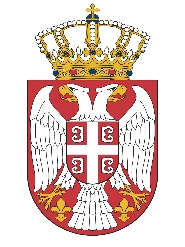 Република СрбијаМИНИСТАРСТВО ЗА РАД, ЗАПОШЉАВАЊЕ, БОРАЧКА И СОЦИЈАЛНА ПИТАЊАИНСПЕКТОРАТ ЗА РАДИЗВЕШТАЈ О РАДУИнспектората за радза 2022. годинуБеоград, 2023. годинa У в о дНадлежност инспекције рада	ИНСПЕКТОРАТ ЗА РАД, као орган управе у саставу Министарства за рад, запошљавање, борачка и социјална питања, обавља послове инспекцијског надзора у области радних односа и безбедности и здравља на раду над применом Закона о раду, Закона о безбедности и здрављу на раду, Закона о инспекцијском надзору, Закона о централном регистру обавезног социјалног осигурања, Закона о штрајку, Закона о заштити становништва од изложености дуванском диму, Закона о спречавању злостављања на раду, Закона о привредним друштвима, Закона о волонтирању, Закона о родној равноправности, Закона о заштити узбуњивача, Законa о условима за упућивање запослених на привремени рад у иностранство и њиховој заштити, Законa о поједностављеном радном ангажовању на сезонским пословима у одређеним делатностима, Закона о агенцијском запошљавању, Закона о запошљавању странаца,  других закона, колективних уговора, општих аката и уговора о раду којима се уређују права, обавезе и одговорности запослених и послодаваца. 		Поред надзора над применом закона, инспекција рада врши надзор и над применом других прописа о мерама и нормативима безбедности и здравља на раду, техничким мерама које се односе на безбедност и здравље на раду, стандарда и опште признатих мера у делу којим се уређују питања из области безбедности и здравља на раду.Стратешки циљеви	Стратешки циљеви Инспектората за рад су превасходно усмерени на:	- Смањивање броја повреда на раду и професионалних обољења путем минимизирања ризика везаних за радна места у складу са законима и праксом, сузбијање рада „на црно“ и смањење броја повреда радно-правних института из области радних односа утврђених законом, колективним уговором и уговором о раду;	- Промоција развоја националне културе превенције у области безбедности и здравља на раду и области радних односа (подизање свести и информисање јавности), са посебним освртом на сектор малих и средњих предузећа и високоризичне секторе (грађевинарство, хемијска индустрија, пољопривреда и сл.);		- Утврђивање приоритета у решавању проблематике везане за област безбедности и здравља на раду и област радних односа за категорије посебно осетљивих група запослених – питања везана за женску радну снагу (материнска заштита – труднице и породиље), дечји рад, рад особа са инвалидитетом,старији запослени, страни радници итд;	- Успостављање и изградња модерног система инспекције рада прилагођеног ЕУ стандардима и то кроз модернизацију рада инспекције рада.И з в е ш т а ј                Инспекторат за рад сачињава годишњи Извештај о раду, у складу са обавезом која проистиче из Конвенцијa број 81 МОР-а о инспекцији рада у индустрији и трговини, и Конвенције МОР-а бр. 129 о инспекцији рада у пољопривреди.                Извештај је састављен на основу прикупљених података о раду 25 унутрашњих организационих јединица по управним окрузима - изван седишта Министарства и ужих унутрашњих јединица у седишту Министарства.                Извештај се односи на све делатности у којима запослени раде, осим специфичних делатности које су обухваћене другим прописима, као што су специфични послови војске у ратним условима, полиције за време интервенције или цивилне заштите за време хитних интервенција и рударства, у делу безбедности и здравља на раду.Организациона структура Инспектората за рад                                У Инспекторату за рад образоване су уже унутрашње јединице и то:                а) у седишту Министарства:                - Одсек за другостепени управни поступак у области радних односа и безбедности и здравља на раду;                - Одељење за студијско- аналитичке послове и надзор                - I Одељење инспекције рада у Граду Београду                - II Одељење инспекције рада у Граду Београду;                б) изван седишта Министарства:                - 11 одељења и 14 одсека инспекције рада - смештени у окружним подручним јединицама у управним окрузима.                      Инспекторат за рад у свом саставу има укупно 25 одвојених одељења и одсека инспекције рада у управним окрузима, 2 одељења инспекције рада у Граду Београду, као и једно одељење и један одсек у седишту Инспектората за рад. У Инспекторату за рад Републике Србије у 2022.години укупно је 229 запослених, од чега 1 постављенo лице (помоћник директора), 214 инспекторa рада – правника, инжењера различитих техничких струка, економиста и професора, 12 државних службеника у седишту Инспектората за рад, 1 државни службеника-извршиоц на административним пословима и 1 намештеник - административно – технички секретар.Квалификациона структура државних службеника                У Инспекторату за рад Републике Србије је укупно  229 запослених (од укупно 278 систематизованих радних места), и то: 1 државни службеник на положају, 227 државнa службеника, од чега:214 инспектора рада (правници и инжењери различитих техничких струка),12 државних службеника у седишту Инспектората за рад и1 државни службеник - извршиоц на административним пословима,1 намештеник – административно – технички секретарОбразовна структура запослених у Инспекторату за рад, изузев 1 државног службеника на положају, је следећа:100 државних службеника - дипломирани правници;    4 државних службеника - мастер правника; 94 државних службеника - инжењери различитих техничких струка и то:21 дипломираних инжењера заштите на раду,  1 дипломирани инжењер безбедности,  1 струковни инжењер заштите,  15 дипломираних машинских инжењера,   7  дипломираних инжењера технологије,  5 дипломираних инжењера електротехнике,  7  дипломираних инжењера пољопривреде,  2 дипломирана инжењера прехрамбене технологије  2  дипломирана инжењера металургије,  3  дипломирана грађевинска инжењера,  2 дипломирана инжењера организације рада,  2 дипломирана инжењера архитектуре,  3 дипломирана инжењерa шумарства,  7 дипломираних инжењерa заштите животне средине,  1 дипломирани еколог за заштиту животне средине  1 државни службеник -мастер еколог  2 дипломирана саобраћајна инжењера   1 дипломирани хемичар,  2 дипломирана инжењера за  индустријски менаџмент;  1 дипломирана инжењера за менаџмент;   3 дипломирана менаџера  и  1 државни службеник – војни инжењер машинства;  1 државни службеник – дипломирани инжењер текстилне индустрије;   1 државни службеник – дипломирани инжењер заштите од пожара;  1 државни службеник – дипломирани просторни планер;  1 државни службеник –професор машинства;26 државних службеника осталих струка:17 државних службеника – дипломирани економисти;   1 државни службеник - професор разредне наставе;  1 државни службеник - професор одбране и заштите;  1 државни службеник-магистар економских наука;  1 државни службеник - магистар наука просторног управљања;  1 државни службеник - специјалиста здравствене статистике и информатике;  1 државни службеник – специјалиста биолошких наука;  1 државни службеник – специјалиста хемије;  1 државни службеник- артиљерирјски официр;  1 државни службеник мастер филолог;1 државни службеник – референт (извршилац са средњом стручном спремом),1 намештеник – административно-технички секретар ОРГАНИГРАМ ИНСПЕКТОРАТА ЗА РАД                Органиграм је приказан према важећем Правилнику о унутрашњем уређењу и систематизацији радних места у Министарству за рад, запошљавање, борачка и социјална питања (попуњена радна места).Укупни ефекти извршених инспекцијских надзора   у 2022. години у области радних односа и безбедности и здравља на раду	              Инспектори рада на територији целе Републике Србије вршили су инспекцијске надзоре по службеној дужности, по захтевима странака, појачане ванредне инспекцијске надзоре, а деловали су и превентивно. 		Да би ефекти на спровођењу мера безбедности и здравља на раду и на сузбијању рада „на црно“ били што већи, Инспекторат за рад је реализовао и ванредне инспекцијске надзоре у одређеној делатности и на одређеној територији, како у току редовног радног времена, тако и ноћу и у дане викенда и празника, често по принципу ''ротације'' инспектора.У  периоду јануар - децембар  2022. године,  инспектори рада су:извршили 65.043 инспекцијска надзора и посете код регистрованих и нерегистрованих субјеката, за 2% више него у истом периоду 2021.године, када је извршен 63.670 надзора,од тога је извршено 32.353 надзора у области радних односа, 32.414 у области безбедности и здравља на раду и 276 надзора над нерегистрованим субјектима,број извршених инспекцијских надзора у области радних односа  је повећан за 6% у односу на 2021.годину, када је извршено 30.504 надзора, док је у односу на 2020.годину, када је извршено 30.897 надзора,  број извршених надзора повећан  за 5%,затекли  5.015 лица  на раду „на црно“, а након предузетих мера инспектора рада послодавци су засновали радни однос са 3.250 лица, односно са  65%  лица, донели   5.355 решења за отклањање утврђених неправилности  са укупно 11.597 мерa, од којих 860 решење у области радних односа - са 1.138 мера,  4.255   решења у области безбедности и здравља на раду – са 9.979 мера и 240 решења  са 480  мера према нерегистрованим субјектима, као и укупно 6.466 указивања, упозорењa  и налога на записнике (4.195 налогa  на 2.707 записника, 1.707 указивања и 564 упозорења),донели 503 решења о забрани рада на месту рада, поднели  3.994 захтева за покретање прекршајног поступка, од којих  2.441  према Закону о раду,1.324  према Закону о безбедности и здрављу на раду и 229  према другим прописима;поднели 52  кривичне пријаве, од којих 42 против одговорних лица у области безбедности и здравља на раду и  10 против одговорних лица у области радних односа;извршили  982   инспекцијска  надзора (у 2021.години: 1.096 надзора)   поводом пријављених повреда на раду, од којих: 26  надзора поводом смртних повреда на раду (у 2021.години: 44 надзора), 21 надзор поводом тешких повреда на раду са смртним исходом (у 2021.години: 17  надзора), 16 надзора поводом колективних повреда на раду, у оквиру којих  се догодило    5 смртних и 4 тешке повреде на раду  са смртним исходом (у 2021.години:  19 колективних повреда на раду  са 7 смртних  и 2 тешке повреде на раду са смртним исходом), 844 надзора поводом  тешких повреда на раду (у 2021.години:  957 надзора)  и  75 надзора поводом лаких повреда на раду  (у 2021.години:  59 надзора);утврдили  276 нерегистрованих субјеката, при чему је код истих, поред физичког лица које врши нерегистровану делатност, затечено још и  198 лица на раду  „на црнo“;од укупног броја утврђених нерегистрованих субјеката, одмах након мера које су предузели инспектори рада,   у одговарајући регистар се уписало њих  157    односно 57 %; на основу захтева за покретање прекршајног поступка које су  подносили инспектори рада, послодавци су  кажњени новчаним казнама у  износу од 184.815.380,00  динара, од којих:98.757.370,00 динара на основу поднетих  захтева према Закону о раду,77.239.000,00 динара према Закону о безбедности и здрављу на раду, 2.719.000,00 на основу поднетих  захтева према Закону о инспекцијском надзору и6.100.010,00 динара на основу поднетих  захтева према осталим законима и уредбама.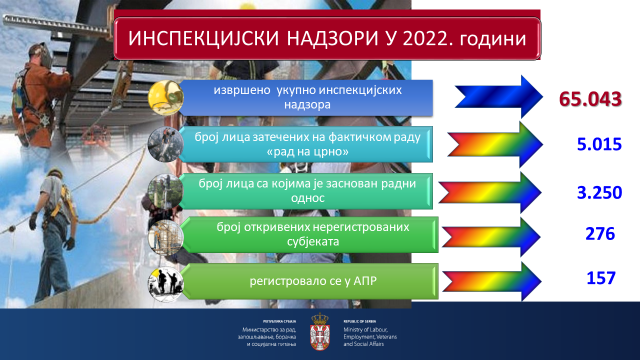 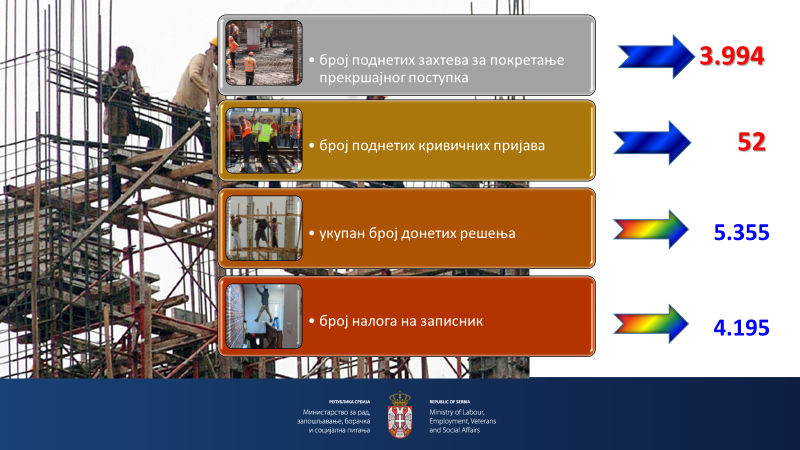 ОПШТИ ПОКАЗАТЕЉИ РАДА ИНСПЕКЦИЈЕ РАДАУ ОБЛАСТИ РАДНИХ ОДНОСАИнспекцијски надзори по службеној дужности	У складу са Планом рада Инспектората за рад за 2022. годину и сходно постављеним задацима, приоритетне активности у области радних односа односиле су се на:континуирано сузбијање рада „на црно“, а посебно у делатностима и регионима у којима је исти и најзаступљенији,организовање кампања - интензивних инспекцијских надзора у појединим делатностима ради контроле примене изабраних радно-правних института,што ефикаснији рад по представкама, нарочито у погледу остваривања права осетљивих категорија запослених (материнска заштита – труднице и породиље, инвалиди, лица млађа од 18 година),      сарадња са социјалним партнерима.          У  2022.години   извршено  је    32.353  надзора    у   области   радних односа, којима је било обухваћено 166.887 запослених и радно ангажованих лица.Редовни  инспекцијски надзори	У 2022.години инспектори рада су извршили 2.396 редовних инспекцијских надзора, којима су били обухваћени сви радно-правни институти прописани Законом о раду. Истовремено, извршено је и 1.319 интегрисаних редовних инспекцијских надзора, којима су такође поред области безбедности и здравља на раду, обухваћени и радно-правни институти прописани Законом о раду.  Приликом редовних инспекцијских надзора у области радних односа, инспектори рада су користили контролну листу за вршење надзора у области радних односа и сходно Закону о инспекцијском надзору у прописаном року су обавештавали послодавце о предстојећем редовном инспекцијском надзору.Појачани (ванредни) инспекцијски надзори	У 2022.години инспектори рада су извршили 28.794  ванредних  инспекцијских надзора, укључујући и надзоре поводом захтева странака.	Циљани инспекцијски надзори, које инспекција рада организује, током сваке календарске године подразумевају вршење појачаних инспекцијских надзора у одређеној делатности на територији целе Србије, одређеном граду или на локалном нивоу, са учешћем већег броја инспектора рада и трајањем од једног до три дана. Често, појачани инспекцијски надзори се врше по принципу тзв. ротације,  што заправо значи да инспектори рада врше надзоре изван територије на којој иначе врше инспекцијске надзоре. Такви инспекцијски надзори вршили су се у току радног времена, као и у поподневним сатима, ноћу и у време викенда.	У току 2022. године, реализован је велики број појачаних инспекцијских надзора у различизим делатностима, а нарочито у делатности грађевинарства, трговине и угоститељства.	Овакви надзори су организовани сагласно Плану инспекцијског надзора Инспектората за рад по одређеним делатностима и према месечним плановима рада одељења и одсека инспекције рада.	Поред планираних надзора Инспектората за рад, вршени су и други видови надзора по принципу заједничког инспекцијског рада са осталим инспекцијским органима. 	Кључни ефекти оваквих надзора показују да су инспектори рада у оквиру законских овлашћења у контроли примене Закона о раду, у делу рада „на црно“, у већини случајева отклонили неправилности и остварили резултате код сузбијања рада „на црно“.	Инспекцијски надзори су организовани и реализовани у области радних односа и области безбедности и здравља на раду.	Сви параметри анализа указују на оправданост кампања као метода ванредних активности инспекције рада, а показатељи варирају зависно од места вршења контроле привредних субјеката и делатности која је обухваћена надзорима. Пооштравање казнене политике и доношење решења о налагању отклањања неправилности уз истовремено подношење захтева за покретање прекршајног поступка, показују делотворност и ефикасност појачаних надзора. Инспекцијски надзори  по  захтеву странке	У извештајном периоду, инспекторима рада су се обраћале странке са две врсте захтева и то: ради одлагања од извршења решења отказа уговора о раду и ради предузимања мера у циљу остваривања права код послодаваца.		У 2022.години инспекцији рада је поднет 5.191 захтев странака ради остваривања права из области радних односа. Такође, поднето је и 317 захтевa који су  се истовремено односили на остваривање права запослених из области радних односа и области безбедности и здравља на раду.Захтеви којима су странке тражиле предузимање мера у циљу остваривања права код послодаваца	              Најчешћи разлози обраћања инспекцији рада по захтеву странке односили су се на поступање послодаваца супротно одредбама Закона о раду, општим актима послодавца, као и уговорима о раду у случајевима неисплаћивања припадајућих зарада, накнада зарада, увећања зарада и других примања на која је запослени имао право сходно одредбама Закона о раду, па ни у року од 30 дана након престанка радног односа, неиздвања обрачуна зарада, неисплаћивање накнада зарада запосленима, који се налазе на породиљском одсуству и одсуству ради неге детета у смислу члана 94. Закона о раду и у складу са одредбама Закона о финансијској подршци породици са децом, непоштовање одредаба закона, које се односе на радно време и прековремени рад, давања отказа уговора о раду од стране послодавца супротно случајевима утврђеним Законом, непоштовања процедуре код давања отказа од стране послодавца, недоношење решења о отказу уговора о раду.	Такође, у наведене надзоре убрајају се и надзори поводом организовања и вођења штрајка, као и захтеви за заштиту од дискриминације у смислу члана 18. - 21. Закона о раду.	            Инспектори рада су захтеве странака, који су се односили на неуплаћивање пореза и доприноса на обавезно социјално осигурање, уступали на решавање надлежној служби Пореске управе, односно надлежној филијали Републичког фонда за пензијско и инвалидско осигурање, уз обавештавање подносиоца захтева о истом.	По захтевима странака да се изврше надзори у вези спровођења одредаба Закона о раду, општих аката послодавца, као и уговора о раду, извршене су циљане инспекцијске контроле код назначених послодаваца, с тим да је приликом вршења ових контрола често долазило до појава некооперативности послодавца и покушаја да се оправда његово незаконито понашање и кршење одредаба Закона о раду, уз често присуство адвоката који су заступали послодавца пред инспекцијом рада. Мора се констатовати да се запослени за заштиту својих права из радног односа најчешће обраћају инспекцији рада тек када им радни однос престане, док у току трајања радног односа када инспектор рада врши инспекцијски надзор по службеној дужности, ови запослени су врло склони да својим изјавама штите послодавца.	У 2022. години  билo je и отказа уговора о раду од стране послодавца запосленима, који су проглашавани  технолошким вишковима.Одлагање од извршења решења  отказа уговора о раду	             Чланом 271. Закона о раду прописано је да ако инспектор рада нађе да је решењем послодавца о отказу уговора о раду очигледно повређено право запосленог, а запослени је повео радни спор, на захтев запосленог одложиће својим решењем извршење тог решења – до доношења правоснажне одлуке суда. Запослени може поднети захтев у року од 15 дана од дана покретања радног спора. Инспектор је дужан да донесе решење о одлагању извршења решења послодавца о отказу уговора о раду у року од 30 дана од дана подношења захтева запосленог. 		Решење инспектора рада донето по овом основу представља врсту привремене мере коју инспектор рада, као представник управе, доноси уместо суда, пред којим је радни спор у току.	            Право запосленог је очигледно повређено када је видљиво да је дошло до повреде права, односно када се до закључка о повреди права може доћи и без извођења обимнијег доказивања, а готово је извесно да ће и суд због повреде права запосленог, поништити одлуку послодавца. Повреда мора да је грубља, односно да је битно утицала на законитост донете одлуке. 	Према подацима из одељења и одсека нспекције рада у управним окрузима и граду Београду, констатује се да је у извештајном периоду инспекцији рада поднето 118 захтева за одлагање од извршења решења послодавца о  отказу уговора о раду и да је  донето   39 решењa о одлагању извршења решења  послодавца  о отказу уговора о раду у смислу члана 271. Закона о раду, док је у 2021. години донето 30 решење.	Дакле, ако инспектор рада нађе да је решењем послодавца о отказу уговора о раду очигледно повређено право запосленог, а запослени је повео радни спор, на захтев запосленог одложиће својим решењем извршење тог решења до доношења правоснажне одлуке суда.	У извештајном периоду, посебна пажња била је посвећена поштовању законом утврђених рокова за решавање о захтевима запослених. Приоритет у поступању инспектора рада имали су захтеви заштићених категорија запослених, а посебно трудница и породиља. 		У одређеним случајевима инспектори рада по поднетим захтевима запослених за одлагање извршења решења послодавца о отказу уговора о раду су доносили решења којима је одбачен захтев запосленог јер нису постојали процесни услови за одлучивање. 	             По  решењима којима је одложено извршење решења послодавца о отказу уговора о раду, послодавци су поступали и запослене враћали на рад. 	             Надзоре ове врсте, због њихове специфичности, вршили су само инспектори рада – правници.	Поступак извршења решења инспектора радапо члану 271. Закона о раду	           Након извршеног инспекцијског надзора и утврђеног чињеничног стања, инспектор рада доноси решење којим одбија захтев запосленог за одлагање извршења одлуке послодавца (уколико је поступак отказа уговора о раду спроведен у складу са одредбама Закона о раду) или решење којим одлаже извршење одлуке послодавца (уколико процени да је право запосленог очигледно повређено). 	           Уколико инспектор рада донесе решење којим одлаже извршење решења о отказу уговора о раду, а у радњама послодавца су се стекли елементи прекршајне одговорности у смислу одредбе члана 273. став 1. тачка 2. Закона о раду, инспектор рада ће поред поменутог решења надлежном органу поднети захтев за покретање прекршајног поступка против послодавца. 	             Обавеза послодавца је да поступи по решењу инспектора рада којим је одложено извршење решења о отказу уговора о раду, тако што ће запосленог позвати да се врати на рад и пријавиће га на обавезно социјално осигурање, по пријему решења. Наиме, жалба изјављена на решење инспектора рада, не задржава његово извршење. Уколико послодавац не поступи по решењу инспектора рада чини прекршај прописан одредбом члана 273. Закона о раду, те ће инспектор рада на захтев запосленог против послодавца покренути прекршајни поступак, а такође приступити принудном извршењу решења по одредбама Закона о општем управном поступку.Контролни надзори	У 2022.години  инспектори рада су извршили 983 контролна  инспекцијска  надзора, приликом којих су инспектори рада  вршили контролу извршења решења донетих по члану 269. Закона о раду, а којима је налагано послодавцу да у одређеном року отклони утврђену повреду закона, општег акта или уговора о раду. Истовремено, извршен је и 1.321  контролни инспекцијски надзор,  приликом којих су инспектори рада  вршили контролу извршења решења донетих  у  интегрисаним инспекцијским  надзорима, којима су такође поред области безбедности и здравља на раду, били обухваћени и радно-правни институти прописани Законом о раду.	             У случају неизвршења решења, инспектори рада су  против послодаваца подносили захтеве за покретање прекршајног поступка. Допунски инспекцијски надзори	Инспектори рада су у 2022.години извршили 180   допунских инспекцијских надзора у области радних односа. Истовремено, извршено је и 214 допунских  инспекцијских надзора приликом  интегрисаних инспекцијских  надзора, којима су такође поред области безбедности и здравља на раду, били обухваћени и радно-правни институти прописани Законом о раду.Ш т р а ј к	Штрајк је прекид рада који запослени организују ради заштите својих професионалних и економских интереса по основу рада, како је прописано Законом о штрајку. Ради се о прекиду рада запослених који има за циљ да вршењем притиска на послодавца, буду остварена одређена права по основу рада. У прекиду рада може учествовати део или сви запослени код послодавца. 	Инспекција рада министарства надлежног за послове рада врши инспекцијски надзор над применом Закона о штрајку.	У току 2022. године, инспектори рада су извршили  18  надзора над применом Закона о штрајку. По извршеним надзорима, инспектори рада  су  предузимали мере, које су се првенствено огледале у указивању социјалним партнерима на међусобна права, обавезе и одговорности, доношење решења због повреда одредаба Закона о штрајку и Закона о раду и подношењу захтева за покретање прекршајног поступка. Инспектори рада су поднели 2 захтев за покретање прекршајног поступка и  донели су 5 решења којима су налагали отклањање повреда одредаба Закона о штрајку, а доносили су и решења, којима су налагали послодавцима отклањање повреда одредаба Закона о раду, а и налагање исплате неисплаћених зарада, што је најчешће и био основни захтев штрајкача. 	Анализом података о извршеним надзорима поводом штрајка утврђено је да су надзори код појединих послодаваца вршени и по неколико пута у току године, као и да су многи штрајкови прошли кроз фазе најаве штрајка, преко штрајка упозорења, па до дуготрајнијих штрајкова.	Релативно мали број донетих решења приликом надзора над Законом о штрајку последица је специфичности области која је била предмет надзора. Инспектори су међутим, по извршеном надзору поводом штрајка доносили и решења којима је налагано отклањање других утврђених повреда закона, општег акта и уговора о раду. Ово се нарочито односи на исплату заосталих зарада и накнада зараде које су често и биле предмет штрајкачких захтева.Анализа начина решавања првостепених органа за вођење прекршајног поступка по поднетим захтевима за покретање прекршајног поступка у 2022. години                      У периоду јануар - децембар 2022.године инспектори рада су поднели  укупно 3.994 захтева за покретање прекршајног поступка, од тога 2.441 захтев у области радних односа  и  1.324  захтева у области безбедности и здравља на раду,  као  и 229 захтева према другим прописима.                       Од  укупно 2.441  захтева који су поднети у области радних односа, поднето је:1.017 захтева против правног лица и одговорног лица у правном лицу,1.424  захтева против предузетника.                      Од  укупно 1.324  захтева који су поднети у области безбедности и здравља на раду, поднето је:639  захтева против правног лица и одговорног лица у правном лицу,597   захтева против предузетника, 53 захтева против запослених, 35 захтева против лица за безбедност и здравље на раду.                       У наведеном периоду, Инспекторату за рад је достављено 2.540 одлука Прекршајних судова у којима је решавано по захтевима за покретање прекршајних  поступака  поднетих у периоду   2020  - 2022. година према Закону о раду и Закону о безбедности и здрављу на раду.                       У наведеном периоду,   Инспекторату  за рад су досатављене првостепене  пресуде Прекршајних судова за  1.733 окончанa поступка по  захтевима за покретање прекршајних поступака поднетим према Закону о раду:укупан износ изречених новчаних казни по пресудама судија за прекршаје је 98.757.370,00 динара, просечан износ изречене новчане  казне  је  85.726,88 динара,одбачено је  6  захтева, дошло је до 8 прекида поступка, обустављен је 51 поступак,изречене су 164 опомене, застарело је 325 покренутих прекршајних поступака, инспектори рада су уложили 20 жалби на пресуде.	            У истом периоду,   Инспекторату  за рад  су досатављене првостепене  пресуде Прекршајних судова за   807  окончанх поступака по  захтевима за покретање прекршајних поступака поднетих према Закону о безбедности и здрављу раду:укупан износ изречених новчаних казни по пресудама судија за прекршаје је 77.239.000,00 динара,просечан износ изречене новчане казне ј е 136.223,99 динара,застарело је  125 поступака, изречено је 67 опомена, обустављено  је  23 поступака, одбачено је 8 захтева, дошло је до 5 прекида поступака,инспектори рада су уложили 12 жалби на пресуде.                        У периоду јануар - децембар  2022.године, износ изречених новчаних казни по пресудама судија за прекршаје, а на основу поднетих захтева за покретање прекршајног поступка према Закону о инспекцијском надзору и према осталим прописима је 8.819.010, 00 динара. 		Укупан износ изречених новчаних казни по свим поднетим захтевима за покретање прекршајног поступка,  износи   184.815.380,00 .Агенда:* ЗОР –    Закон о раду* ЗБЗР –   Закон о безбедности и здрављу на раду* ЗОИН –  Закон о инспекцијском надзору                        Инспекторат за рад води евиденције на месечном нивоу о поднетим захтевима за покретање прекршајних поступака надлежним судовима, као и о донетим одлукама судова.                           Инспекторат за рад не располаже подацима  о томе  колико је  поступака по поднетим захтевима за покретање прекршајног поступка у току,  јер поступци пред судом трају дуго и не подударају се са извештајним роковима Инспектората за рад, а нарочито са роком за достављање годишњег извештаја о раду Инспектората за рад Координационој комисији за инспекцијски надзор који је утврђен Законом о инспекцијском надзору, као и  Међународној организације рада  и репрезентативним удружењима запослених и послодаваца, сходно обавезама које су утврђене конвенцијама Међународне организације рада. Предузете мере у вршењу надзора у области радних односау одељењима и одсецима инспекције рада у  управним окрузима и Граду Београду	У Инспекторату за рад у области радних односа у извештајном периоду предузимане су мере и активности са примарним циљем да се обезбеди поштовање Закона о раду, односно да се смањи број повреда закона и других прописа који регулишу област радних односа. У току 2022. године извршено је укупно 32.353     инспекцијских надзора по службеној дужности и по захтеву странке којима је обухваћено  166.887   запослених. Осим вршења надзора, инспекторима се свакодневно обраћао велики број лица усменим или телефонским путем, тако да су инспектори рада примили више хиљада лица која су тражила пружање правне помоћи ради заштите својих права и правилне примене Закона о раду.	Укупан број извршених надзора у области радних односа обухвата 2.396 редовних надзора, 28.794   ванредних инспекцијских  надзора (од којих  5.191  надзор  по представкама - захтеву странке), 983  контролна инспекцијска надзора (контрола извршења решења), као и 180 допунских надзора.Појачани (ванредни) инспекцијски надзори	У 2022.години инспектори рада су извршили 28.794  ванредна  инспекцијска надзора, укључујући и надзоре поводом захтева странака.	Мере инспекције рада, у току вршења инспекцијског надзора, подразумевају како превентивни, тако и репресивни приступ. Превентивни приступ се огледа кроз сарадњу са послодавцима и њиховим представницима, давање савета и смерница, а у циљу доследне примене одредаба Закона о раду. Корективне и репресивне мере инспекције рада огледају се у доношењу решења о налагању отклањања утврђених повреда Закона о раду, подношењу захтева за покретање прекршајног поступка и подношењу кривичних пријава. У току 2022. године донето је 860 решења са 1.138  мера  о отклањању утврђених повреда Закона о раду и 90  решења по члану 271. Закона о раду.	У  2022. години инспектори рада су поднели 2.441 захтев за покретање прекршајног поступка и то 1.017 захтева за покретање прекршајног поступка против правног лица и 1.424 захтева за покретање прекршајног поступка против предузетника. У 2022.години је поднето и 10 кривичних пријава против одговорних лица због основане сумње да су извршила кривично дело ускраћивања права запосленима из области рада која им сходно закону припадају. ПРИКАЗ АКТИВНОСТИ ОДСЕКА ЗА ДРУГОСТЕПЕНИ УПРАВНИ ПОСТУПАКУ ОБЛАСТИ РАДНИХ ОДНОСА И БЕЗБЕДНОСТИ И ЗДРАВЉА НА РАДУ	      У Одсеку за другостепени управни поступак у области радних односа и безбедности и здравља на раду, поред шефа послове обавља још 5 извршилаца.	                   Одсек за другостепени управни поступак у области радних односа и безбедности и здравља на раду обавља следеће послове:послове који се односе на решавање у другостепеном управном поступку из области радних односа и безбедности и здравља на раду;припрему предлога решења којима се одлучује о предлогу за понављање поступка окончаног другостепеним решењем;припрему предлога решења којима се мења или поништава решење у вези са одлуком Управног суда из области радних односа и безбедности и здравља на раду; припрему предлога решења којим се поништава или укида коначно решење;припрему предлога решења којим се поништава, укида или мења правноснажно решење на предлог заштитника грађана;израда одлука по жалбама у свим случајевима прописаним Законом о општем управном поступку; припрему предлога одговора на тужбу којом је покренут управни спор пред Управним судом Србије за поништај коначног решења из области радних односа и безбедности и здравља на раду; припрема одговоре поводом захтева странака – представки из области радних односа и безбедности и здравља на раду ради достављања на поступање стварно и месно надлежним првостепеним органима; припрема одговоре поводом представки Агенције за борбу против корупције, Заштитника грађана Републике Србије, Републичког повереника за информације од јавног значаја и заштиту података о личности;припрема одговоре поводом поднесака тужилаштва;припрема одговоре поводом представки других инспекцијских органа;учествује у изради годишњег извештаја и планова рада Инспектората за рад (месечни, квартални, годишњи) и осталих извештаја и информација у вези са радом Инспектората за рад;остварује контакте са социјалним партнерима, разним стручним установама; припрема мишљења на нацрте закона;припрема одговоре електронским и писаним медијима;остварује сталне и непосредне контакте са првостепеним органом;прати и анализира прописе из области радних односа, ставова и одлука Управног суда;пружа стручну помоћ унутрашњим јединицама у обављању најсложенијих послова у вези примене закона;обавља међусекторску сарадњу са осталим министарствима;пружање стручне помоћи и асистенције приликом организовања појачаних инспекцијских надзора –кампања;припрема информације за кабинет министра, државних секретара и секретаријат;врши пријем странака у циљу информисања у вези са правом из радног односа, лично и телефонским путем;учествује у радним групама за израду нацрта закона ;припрема одговоре поводом представки које су упућене Председнику Републике Србије, Председнику Владе Републике Србије ;учествује у презентацији закона на округлим столовима и регионалним конференцијама и едукацијама у вези са применом нових прописа.Предузете мере у Одсеку за другостепени   управни поступак у области радних односа  и безбедности и здравља на раду	         У извештајном периоду примљено је укупно 3.099 предмета (решавања по жалбама, одговори на тужбе, достављање списа јавном тужиоцу, одговори на различите представке које укључују одговоре на представке заштитнику грађана, поверенику за информације од јавног значаја, електронске представке, које укључују и давање мишљења на нацрте закона и остали видови представки).	           Одлучујући по жалбама изјављеним на првостепена решења донето је укупно 183 решења, од тога 131 решењe којим је жалба одбијена као неоснована, 30  решењa којим је првостепено решење поништено и враћено на поновни поступак, 7 решења којима је поништено првостепено решење и другачије одлучено.                        У поступцима по ванредним правним лековима, и пресудама Управног суда донетo je  15 решења и 1 закључак по  захтеву за изузеће. 	            Датo je  10 одговора на тужбе поднете у управним споровима пред Управним судом Србије.	           Обрађено је 2.787 представки, којима су се, по различитим питањима из области радних односа и безбедности и здравља на раду Министарству обраћали запослени и друга лица, а од којих су 1.014  електронске представке. 	           Обрађено је 9 обраћања од стране Заштитника грађана Републике Србије, као и 70 захтева Републичког повереника за информације од јавног значаја и заштиту података о личности.	           Обрађенo je и 5 предмета у којима су се информацијама у вези са узбуњивањем обраћали запослени и друга лица која су покренула поступак унутрашњег или спољашњег узбуњивања.  Сива економијаса становишта инспекцијског надзора - рад „на црно“		Активности Инспектората за рад да се појава рада  „на црно“ сведе на најмању могућу меру, усмерене су на контролу спровођења одредби Закона којима се уређује радно-правни институт  „заснивање радног односа” и на откривање лица која се код послодаваца налазе на фактичком раду.	            Приликом вршења инспекцијског надзора, инспектори рада на раду „на црно“ најчешће затичу младе, пре свега неквалификоване раднике, најчешће до средњег нивоа стручне спреме, запослене без редовних зарада и запослене преко 40 година живота, као и примаоце новчаних накнада, социјалне помоћи и сл. Иако су послови које ова лица обављају најчешће високоризични, у пракси их је тешко идентификовати, јер због страха радника од губитка и таквог посла, између радника и послодавца постоји сагласност да се у тренутку инспекцијског надзора избегне легализовање тог односа. То је нарочито присутно у грађевинарству и сезонским пословима у делатности пољопривреде, као и у угоститељској, трговинској и занатској делатности.	            Фактички рад, односно рад „на црно“ је појава на чијем сузбијању је инспекција рада појачано ангажована уназад више година. С обзиром на стално праћење ове појаве јасно се уочавају неке од њених карактеристика у смислу делатности у којима се најчешће јавља, регионима где је учесталија и периодима у којима се повећава.	             У појединим делатностима запажено је да се повећава број радно ангажованих „на црно“ у истим периодима сваке године. То је нарочито карактеристично за угоститељство и грађевинарство. У угоститељству у летњем периоду, због повећаног обима посла расте и број радно ангажованих уопште, па и радно ангажованих „на црно“. 		Што се грађевинарства тиче број ангажованих „на црно“ нагло се повећава пред крај грађевинске сезоне, због тежње послодаваца да испуне задате рокове и што већи број послова заврше у текућој сезони. Раду,,на црно'' у делатности грађевинарства погодује и велика флуктуација радне снаге и  често премештање са једног на друго градилиште.		 Према планираним и приоритетним активностима Инспектората за рад, одељења и одсека инспекције рада, у окружним подручним јединицама и граду Београду, у циљу сузбијања рада „на црно“, организовани су и изведени поред редовних надзора по службеној дужности и појачани инспекцијски надзори, који подразумевају надзор у одређеној делатности на локалном нивоу (на територији свог округа), са учешћем већег броја инспектора. Појачани инспекцијски надзори врше се у току радног времена, у поподневним часовима и ноћу.	              Инспекторат за рад, као инспекцијски орган, није овлашћен нити одговоран да статистички прати кретање стања у  „сивој економији“, већ само располаже подацима констатованим приликом обављених инспекцијских надзора. Ови подаци указују на то, да се након инспекцијског надзора повећава број закључених уговора са лицима, које је инспекција рада затекла на раду „на црно“.	               Чињеница је да је у 2022. години само захваљујући инспекцијским надзорима од укупног броја затечених лица на раду „на црно“ 65% засновало радни однос (приликом надзора у области радних односа, безбедности и здравља на раду и интегрисаних инспекцијских надзора укупно је затечено 5.015 лице на раду  „на црно“ , а након надзора заснован је радни однос са 3.250 лица, а и да се 157  откривених нерегистрованих субјекатa одмах уписало у регистар Агенције за привредне регистре. 	              У 2022. години, највише лица, која су радила „на црно“ затечено је код послодаваца у делатности грађевинарства, услуга смештаја и исхране, трговине,   производње прехрамбених производа, саобраћаја и складиштења,  личних услуга, производње текстила, коже и обуће, пословних услуга, осталих прерађивачких делатности и  прераде дрвета.                         У 2022.години, инспектори рада су  приликом извршених инспекцијских надзора, затицали   на раду  „на црно“ и  радно ангажоване стране држављане, са којима послодавци нису  закључили уговоре о раду, нису их пријавили на обавезно социјално осигурање и нису обезбедили дозволе за рад у Републици Србији.  Страни држављани затечени на раду  „на црно“, након инспекцијског надзора и мера које предузимају инспектори рада, често  не заснивају радни однос са послодавцем, већ бивају враћени у матичну државу, а уместо њих се радно ангажују друга лица, такође страни држављанин.  Инспектори рада су приликом извршених надзора утврдили да  од укупног броја затечених страних држављана на раду, послодавци за њих  11 %  нису претходно обезбедили дозволе за рад у Републици Србији, а са њих 6% нису закључили уговоре о раду и нису их пријавили  на обавезно социјално осигурање.                          Напред наведена пракса, када су у питању радно ангажовани странни држављани,    утицала je  на то да се у 2022.години забележи  смањење   броја лица  затечених на раду „на црно“ са којима су послодавци након инспекцијског надзора  засновали радни однос. 	             Свакако, за сузбијање сиве економије неопходно је да послодавци и запослени поштују прописе, да инспекцијске службе успоставе ефикасан систем контроле нерегистрованих субјеката, као и оних у којима су радно ангажована лица без уговора о раду, координација рада инспекција и других релевантних институција.             	Инспектори рада на територији целе Републике Србије врше инспекцијске надзоре по службеној дужности, по захтевима странака, појачане ванредне инспекцијске надзоре, а делују и   превентивно.             	 Да би ефекти на  сузбијању рада  „на црно“  били што већи, Инспекторат за рад  реализује  и ванредне, појачане  инспекцијске надзоре у делатностима у којима се очекује појава  рада  „на црно“, као и на одређеној територији,  како у току редовног радног времена, тако и у вечерњим и ноћним сатима и  у дане викенда и државних празника. Инспекцијски надзори се  често врше по принципу тзв.  „ротације“ што заправо значи да инспектори рада врше надзоре изван територије на којој иначе раде.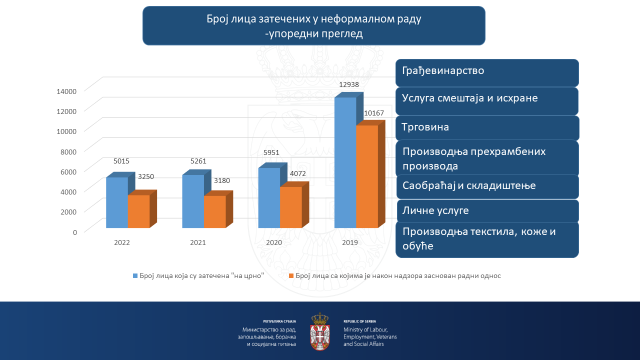 Контрола рада на ''црно''на територији Републике Србије за период  2019 - 2022. годинaОблици дискриминације	             Закон о раду, одредбама члана 18-23. дефинише и ближе одређује забрану дискриминације. Према наведеним одредбама Закона о раду забрањена је непосредна и посредна дискриминација лица која траже запослење, као и запослених, с обзиром на пол, рођење, језик, расу, боју коже, старост, трудноћу, здравствено стање, односно инвалидност, националну припадност, вероисповест, брачни статус, породичне обавезе, сексуално опредељење, политичко или друго уверење, социјално порекло, имовинско стање, чланство у политичким организацијама, синдикатима или неко друго лично својство.	            Казненим одредбама утврђена је прекршајна одговорност послодавца за кршење наведених одредби које се односе на забрану дискриминације. Прописан је и други облик заштите – у случају дискриминације лице које тражи запослење и запослени могу пред надлежним судом да покрену поступак накнаде штете, у складу за законом.	             Дискриминација на раду, која је посебно присутна у односу на жене, старије запослене, особе са инвалидитетом, припаднике националних мањина, лица другачије сексуалне оријентације, манифестује се у виду отежаног запошљавања, неједнаке зараде за исти рад, неадекватне заштите материнства, споријег напредовања, престанка потребе за радом (технолошки вишак), различитих могућности стручног усавршавања, и сл.	             Иако се различити случајеви дискриминаторског поступања догађају скоро свакодневно, у пракси су запослени обесхрабрени да се ради остваривања својих права обрате инспекцији рада, јер су овлашћења инспектора рада, односно нормативна решења недовољна, а доказивање повреде права скопчана са бројним тешкоћама. Такође, често се дешава да запослени који захтева правну заштиту од дискриминације трпи додатну пресију послодавца, излаже се штетним последицама - да добије отказ, слабије плаћен посао, премештај на неодговарајуће радно место или у други радни простор и сл, што се образлаже сасвим неадекватним разлозима.	             Имајући у виду да дискриминација подрива самопоштовање, веру у себе, у окружење, у владавину права и закона, поступање инспектора рада у случају дискриминације је комплексно, подразумева изузетно пажљив приступ, уз уважавање осећања, приватности и поверљивости.	              У 2022.години инспектори рада су донели 1 решење за отклањање неправилности везаних за одредбе Закона о раду, које се односе на забрану дискриминације, у 20201. години су донели 2 решења, док у 2020. и 2019.години нису доносили решења  везана за одредбе Закона о раду, које се односе на забрану дискриминације док су  у 2018. години  донели 16 решења, у 2017.години су донели 19 решења, којима су налагали отклањање неправилности везаних за одредбе Закона о раду, које се односе на забрану дискриминације, а у 2016.години су донели 23 решења.		Забрана дечјег рада		У борби за заштиту дечијих права и спречавање злоупотребе деце активности инспекције рада морају бити део ширег концепта искорењавања најтежих облика дечјег рада. Реч је о раду деце који је такве природе, или интензитета, да штети њиховом школовању или њиховом здрављу и развоју, тако да деца раде у исувише раној доби и у условима који могу оштетити њихов физички или ментални раст и развој.	            МОР је 1973. године донео Конвенцију број 138 и Препоруку број 146 о минималним годинама за запошљавање и захтева од држава чланица да изради и спроведе националну политику ради заштите деце и њихових права. У 1992. години МОР је покренула Међународни програм за елиминацију дечјег рада који је значајно утицао на ширење свести о потреби доношења нових међународних стандарда у овој области. Тако је 1999. године донета Конвенција МОР број 182 и Препорука МОР број 190 о најгорим облицима дечјег рада, које укључују одредбе о спровођењу заштите путем инспекцијског система у области рада. 	              Међународна заједница захтева непосредну забрану најтежих облика дечјег рада, путем националних прописа, као и предузимање хитних и делотворних мера за њихово елиминисање. 	              Када је у питању дечији рад од инспектора рада се очекује да овом питању посвете значајну пажњу и да:препознају и открију незаконито ангажовање деце, те да покрену механизме за санкционисање оних који овакав рад организују;да предузму све мере како би услови рада законито ангажованих младих особа били прилагођени њиховим могућностима и потребама;да инсистирају на примени свих превентивних мера за здрав и безбедан рад ових лица;да дају информације, техничке и правне савете у погледу услова и могућности ангажовања деце и младих људи у складу са прописима и да превенцију схватају као примарни дугорочни циљ, те да својим деловањем подижу свест заједнице и локалне средине о опасностима које крије прерано запошљавање деце, посебно на опасним радним местима, као и о могућим дугорочним последицама оваквог запошљавања, не само на та лица, већ и на развој друштва у целини. 	           	Овакво деловање инспекције рада захтева посебну обуку инспектора у погледу нове политике, функције и процедура деловања, те стицања нових знања и вештина везаних за дечији рад.                         У периоду од  01. јануара до  31. децембра 2022.године, инспекција рада је приликом  извршених инспекцијских надзора  затекла  на раду укупно 13  малолетних лица, од којих  6 лица узраста 17  година,  4 лица узраста 16 година, 1 лице узраста 15 година, као и 2 лица узраста 14 година.  Малолетна лица  су затечена код укупно 12 различитих послодаваца.             Лица млађa од 15 година, затечена су на  пословима помоћника фризера и помоћника продавца у пекари, те су инспектори рада  налoжили  престанак рада тих лица, а   против послодаваца су   поднели захтеве за покретање прекршајног поступка, јер су  ангажовали   малолетна лица  супротно Закону о раду.  Од дана вршења инспекцијског надзора, наведена лица нису више  радно ангажована код послодаваца код којих су затечена на раду.                          Од  13  затечених малолетних  лица,  једно лице узраста 15 година затечено је на пословима радника у делатности производње хлеба, пецива и свежих колача, једно лице  узраста 16 година  затечено је на пословима помоћног радника у делатности трговине на мало, 2 лицe узраста 16 година  затечена су   у делатности  угоститељства  на пословима конобара, односно послуживања хране и пића, 1 лице узраста 16 година затечено је на помоћним трговачким пословима,  2 лица  узраста 17 година  затечена су на  пословима помоћника   кувара, 2 лица узраста 17 година затечена су на пословима помоћника пекара,  1 лице узраста 17 година је затечено на пословима помоћног радника у производњи прехрамбених производа – припрема печене паприке за даљу прераду, 1 лице зраста 17 година је затечено на  фризерским пословима,  док је једно лице  узраста 14  година затечено  на пословима помоћникa  фризера, а друго на пословима помоћника продавца.                          Са  1  малолетним лицем узраста 16 година,  закључен  је  уговор о обављању привремених и повремених послова преко омладинске задруге,  послодавац је прибавио  писану  сагласност родитеља и прибавио је    налаз надлежног здравственог органа којим се утврђује да је  малолетно лице  способно за обављање послова и да такви послови нису штетни за његово здравље.                         Са  2  малолетнa лица узраста 17 година, која су затечена код 2  послодавца, закључени  су  уговори о обављању привремених и повремених послова преко омладинске задруге,  послодавци су прибавили  писану  сагласност родитеља,   али нису прибавили   налаз надлежног здравственог органа којим се утврђује да је  малолетно лице  способно за обављање послова и да такви послови нису штетни за његово здравље.                       Са  2  малолетнa лица узраста 16 година, која су затечена код 2  послодавца, закључени  су  уговори о обављању привремених и повремених послова преко омладинске задруге,  али послодавци нису прибавили  писану  сагласност родитеља  и    налаз надлежног здравственог органа којим се утврђује да је  малолетно лице  способно за обављање послова и да такви послови нису штетни за његово здравље.                         Са 6 затечених  малолетних  лица   узраста 15, 16 и 17 година,  нису   закључени уговори о раду нити други уговори  у складу са Законом о раду, послодавци нису  прибавили  писане  сагласности родитеља и  налазe надлежног здравственог органа којимa се утврђује да су  малолетна лица  способна за обављање послова за које заснивају  радни однос и да такви послови нису штетни за његово здравље.                          На основу утврђеног чињеничног стања, инспектори рада су поднели укупно 13 захтева за покретање прекршајног поступка против послодаваца  и донели  су   11 налога  на записнике,   који   се односе на  престанак рада  лица млађег од 15 година  и на  заснивање радног односа  са лицем млађим од 18 година (које има на најмање 15 година живота),   у складу са Законом о раду,  на прибављање сагласности родитеља,  налаза надлежног здравственог органа и  подношење пријаве на обавезно социјално осигурање, а донели су и  4 забране  даљег радног ангажовања малолетног лица до испуњења свих законом прописаних услова. Надзор над применом  Закона о агенцијском запошљавању                  Инспекција рада је у 2022.години у агенцијама за привремено запошљавање   извршила 26 надзора над спровођењем Закона о агенцијском запошљавању, од којих 6 по службеној дужности, 3 надзора по представкама запослених, 1  контролни надзор и 16 надзора  за утврђивање испуњености просторних и техничких услова за рад aгенције за привремено запошљавање на основу поднетих  захтева. Извршеним инспекцијским надзорима обухваћена су  73 запослена.                       Извршеним инспекцијским надзорима  по 16 поднетих захтева, утврђено је да су испуњени прописани услови  и донето је 16  решењa о испуњености прописаних услова за рад Агенције за привремено запошљавање.                      Надзорима који су извршени у агенцијама за запошљавање  по службеној дужности и по поднетим представкама, инспектори рада су на основу утврђених неправилности донели  7 указивања,  1 решење, 1 меру на 1 записник, 1 решење о забрани рада  и поднели су 2 захтева за покретање прекршајног поступка.	                      Такође, инспекција рада је у  2022.години  код послодаваца корисника код којих,  под њиховим надзором и руковођењем,  уступљени запослени у радном односу у агенцији за привремено запошљавање,  привремено обављају послове у складу са Законом о агенцијском запошљавању,  извршила  7 надзора над спровођењем наведеног  Закона.  Од укупно 7 извршених надзора, извршено је 6 надзора по службеној дужности, као и 1 надзор у циљу контроле извршења донетог решења. Извршеним инспекцијским надзорима обухвећено је 14 уступљених запослених.                        Надзорима који су извршени код послодаваца корисника по службеној дужности, инспектори рада су на основу утврђених неправилности донели  4 решења са 5 наложених мера  и поднели су 1 захтев за покретање прекршајног поступка.         Контрола радног ангажовања страних држављана и надзор над спровођењем Закона о запошљавању странаца                У периоду јануар –децембар  2022.године, приликом 172 извршенa инспекцијскa надзора, инспектори рада су затекли  на раду укупно 5.767  страних држављана, од којих  630 нису имали обезбеђену дозволу за рад у Републици Србији.                   У наведеном периоду,  приликом извршених надзора затечени  су радно ангажовани  из: Народне Републике Кине (4.100), Републике Турске (1.010),  Индије (528), Узбекистана (22), Босне и Херцеговине  (21),  Непала (18), Италије (5), Кубе (7), Албаније (21), Грузије (4),  Таџикистана (4), SAD (3), Јордана (2), Сирије (2), Бурундиа (2), Аустралије (2) , Ирака (2), Филипина (2), Црне Горе (1), Холандије (1), Канаде (1), Републике Северне Македоније (6), Француске (1), Велике Британије (1), Руске Федерације (1).                На раду ''на црно'', без закљученог уговора о раду и/или без поднете пријаве на обавезно социјално осигурање, затечено је 327  страних држављана,   од којих 291  држављанин  Републике Турске,  11 држављана Кине, 6 држављана Албаније, 5 држављана Македоније, 4 држављана Босне и Херцеговине, по 2 држављанина Узбекистана, Јордана, Сирије, Бурундиа, 1 држављанин Руске Федерације и 1 држављанин Холандије.                     У наведеном периоду,  од  укупно 630  затечених страних држављана из различитих држава  за које  послодавци нису обезбеднили радне дозволе,  475 су држављани Републике Турске,  86 су држављани  Индије, 19 су држављани Народне Републике Кине, 14 су држављани Босне и Херцеговине, 5 су држављани Македоније, 3 су држављани SAD, 6 су држављани Албаније, по 2 су држављана Филипина, Узбекистана, Јордана, Сирије, Бурундиа, Аустралије и Ирака, а по 1 су држављани Црне Горе, Холандије,  Републике Северне  Македоније, Француске, Канаде, Грузије, Руске Федерације  и Велике Британије.                Инспектори рада су приликом извршених инспекцијских надзора такође утврдили да  је  3.258   лица  ( 3.026  држављана Народне Републике Кине, 208 држављана Републике Турске, 10 држављана Индије, 8 држављана Босне и Херцеговине,  5 држављана Италије  и 1 држављанин Непала), односно 56 %  од укупно 5.767  затечених радно ангажованих  страних   држављана,  запослено код страног  послодаваца у страној држави, од кога су, у смислу Закона о запошљавању странаца  упућени  на рад код послодавца регистрованог  у Републици Србији,  за кога врше уговорене послове, док је 2.509 затечених  страних држављана (44%) ангажовано од стране послодаваца регистрованих у Републици Србији.              За упућена лица према Закону о запошљавању странаца, у смислу њиховог радног ангажовања, послодавац у Републици Србији је дужан да прибави дозволу за привремени боравак и радну дозволу и да према радно ангажованим лицима предузме мере за њихов безбедан и здрав рад.               Права ангажованих лица из радног односа остварују се по прописима државе из које су та лица упућена у складу са закљученим уговорима о радном ангажовању.  У вези са остваривањем права по основу радног ангажовања страних  држављана који су у радном односу код  послодавца регистрованог у  страној држави,    стварно и месно је надлежна  одговарајућа инспекцијска служба у тој  држави  и она једино може  утврдити  законитост упућивања лица на рад у иностранство и остваривање њихових права у области радних односа, укључујући право на зараду,   према прописима који важе у  тој страној држави.                                    У периоду јануар  - децембар   2022.године, инспекција рада је  у области запошљавања странаца,  у области  радних односа и у области безбедности и здравља на раду поднела   укупно  111  захтева за покретање прекршајног поступка против послодаваца који ангажују стране држављане, а донела је укупно 51 решењe са 70 налога за отклањање утврђених неправилности,  11  решење о забрани рада на месту рада, 67 налога на 47 записника, 9 указивања и 21 обавештењe Министарству унутрашњих послова, Управи за странце.             У области безбедности и здравља на раду, инспектори рада су донели 23 решења са укупно 49 наложених  мера за отклањање утврђених неправилности, као и 11 решења о забрани рада на месту рада. Због утврђених прекршаја у области безбедности и здравља на раду, инспектори рада су поднели  17 захтева  за покретање прекршајног поступка.                У области радних односа,  инспектори рада су донели 17 решења са 19 мера  и   21 налог на 13 записника за отклањање утврђених неправилности, као и 9 указивања. Због утврђених прекршаја у области радних односа  поднетo je и  37  захтева за покретање прекршајног поступка  против послодаваца.                  Утврђене неправилности у области радних односа су се односиле на радно ангажовање затечених лица без  закључених  уговора о раду и без поднете пријаве на  обавезно социјално осигурање, као и на недржање уговора о раду или његове копије на месту  где запослени ради.                  Утврђене неправилности у области безбедности и здравља на раду су  се односиле на измену и допуну акта о процени ризика, организовање послова безбедности и здравља на раду,  на испитивање услова радне околине, преглед електричних инсталација, упућивање запослених на лекарски преглед вида и упућивање запослених који раде  на радним местима са повећаним ризиком на периодичне лекарске прегледе, на пријаву почетка рада на градилишту и израду елабората о уређењу градилишта, оспособљавање запослених за безбедан и зддрав рад, издавање запосленима на употребу прописаних средстава  и опреме за личну заштиту на раду, као и на оспособљавање одговарајућег броја запослених за пружање прве помоћи и обезбеђивање санитетских средстава за пружање прве помоћи и примену прописаних превентивних мера безбедности и здравља на раду  на радном месту запосленог (прописно обезбеђење  незаштићеног лифтовског окна  и  незаштићених слободних ивица степеништа, као ивица спољних ивица објекта у изградњи).                   На основу утврђених неправилности у спровођењу Закона о запошљавању странаца, инспектори рада су донели 11 решења са 11 наложених мера,  46 налога  на 34 записника, а поднели су и 56 захтева за покретање прекршајног поступка.                   Такође, инспектори рада су послали 21 обавештењe  Министарству унутрашњих послова - Управи за странце у вези затечених  радно ангажованих страних држављана за које послодавац није обезбедио радну  дозволу.Надзор над спровођењем Закона о поједностављеном радном ангажовању на сезонским пословима у одређеним делатностима, у  периоду јануар  –  децембар 2022.године                                У периоду јануар  –  децембар  2022.године, Инспекторат за рад је вршио инспекцијске надзоре код надзираних субјеката који ангажују сезонске раднике. Инспектори рада су  код послодаваца у делатности пољопривреде, шумарства, као и на породичним пољопривредним газдинствима, контролисали  спровођење  Закона о поједностављеном радном ангажовању на сезонским пословима  у одређеним делатностима,  као и друге прописе из надлежности инспекције рада.                     Инспекција рада је извршила  8 инспекцијских надзора, 5 по  службеној дужности и 3 по захтеву странке. Укупно 7  инспекцијских надзора су извршени  код регистрованих  привредних субјеката (правних лица и предузетника)  у делатности пољопривреде, док је 1 инспекцијски надзор извршен на пољопривредном газдинству.          		 Приликом    извршених инспекцијских надзора, инспектори рада су  затекли  568 сезонских радника,  од којих су за 565 сезонских радника  Пореској управи  поднете евиденционе пријаве, док за 3 сезонска радника који су држављани Републике Србије,  нису поднете. Од укупно 568 затечених сезонских радника, њих 5 су држављани Републике Србије, док су њих 563  страни држављани, од којих су 145 држављани Узбекистана,  а 418 држављани Индије.  За све  стране држављане затечене на  сезонским пословима, Пореској управи су   поднете евиденционе пријаве.         		Инспектори рада су због утврђених незаконитости  у примени  Закона о поједностављеном радном ангажовању на сезонским пословима  у одређеним делатностима, поднели против послодаваца (1 предузетника и 1 пољопривредног газдинства),  2 захтева за покретање прекршајног поступка,  док су због утврђених незаконитости  у примени  Закона о раду, поднели против послодаваца 1 захтев за покретање прекршајног поступка.                    Због утврђених неправилности у области безбедности и здравља на раду, послодавцу је наложено да достави извештај о повреди на раду повређеној запосленој и организацијама надлежним за здравствено и пензијско и инвалидско осигурање. Донета су 3  указивања послодавцу из области безбедности и здравља на раду,   која  се односе на дужност  пoслодавца да одмах, а најкасније у року од 24 часа од настанка, усмено и у писменој форми пријави надлежној инспекцији рада и надлежном органу  за унутрашње послове сваку смртну, колективни или тешку повреду на раду, повреду на раду због које запослени није способан за рад више од три узастопна радна дана, као и да ближе прецизира обавезе додељивања личних заштитних средстава  лицима која су непосредни пружаоци услуга и  да  о томе води евиденцију.  Контрола примене Закона о заштити становништваод изложености дуванском диму              	 Извршена су 2.164 инспекцијска надзора поводом контроле примене Закона о заштити становништва од изложености дуванском диму, којима су обухваћена 31.272 запослена. Приликом извршених надзора утврђено је 11 неправилности и донето је 8 решења за њихово отклањање. Контрола примене Закона о спречавањузлостављања на раду              	 	Инспектори  рада  су  у извештајном периоду  извршили   1.624 надзора  по службеној дужности везаних  за  контролу  примене Закона о спречавању злостављања на раду, током којих су, пре свега, проверавали да ли су послодавци запослене писменим путем обавестили о забрани вршења злостављања на раду и да ли су их упознали са правима, обавезама и одговорностима запосленог и послодавца у вези са забраном злостављања, у складу са чланом 7. став 1. овог  Закона. Инспекцијским надзорима је констатовано да је већина послодаваца наведену обавезу уредила у складу са Законом.              			Донето је  27  решења о отклањању недостатака, а  поднета су и 2 захтев за покретање прекршајног поступка.                         У наведеном извештајном периоду инспекцији рада су поднета 32 захтева запослених у вези са злостављањем на раду. У  26 случајева подносиоци су биле жене, а у 6  случајева подносиоци захтева су били мушкарци. Инспектори рада су извршили 28 инспекцијских надзора по поднетим захтевима запослених. Донето је 5 решења којима је наложено отклањање утврђених неправилности на основу одредаба Закона о спречавању злостављања на раду. У извештајном периоду поднетo je и 7 захтева за покретање прекршајног поступка због утврђених неправилности у примени Закона о спречавању злостављања на раду и 1 захтев због утврђених неправилности у примени Закона о раду.	 	Највише надзора по захтеву странке извршено је у делатности образовања, здравства и социјалне заштите, индустрије,  трговине на велико и мало, услуга смештаја и исхране, пословних услуга.	            Захтеве у вези злостављања на раду подносе углавном запослени у страним компанијама које послују на територији Републике Србије. Поједини захтеви су неосновани, па се у тим случајевима подносиоци захтева упућују на суд, а такође се подносе и захтеви, који за основу имају конфликт, а не злостављање на раду.		             Неким подносиоцима захтева указано је да се не сматра злостављањем распоређивање на друго радно место запосленог, јер је обезбеђена заштита тих права и странка је поучена о начину и остваривању својих права.	              Такође, злостављањем се не сматра појединачни акт послодавца којим је решено о правима из радног односа запосленог, а у вези утврђивања вишка запослених, па је запослени упућен да заштиту својих права оствари у поступку прописаном посебним законом.Контрола примене Закона о волонтирању	            Приликом вршења инспекцијских надзора над применом Закона о волонтирању, у 2022. години утврђено је постојање 3 организатора волонтирања и 3 ангажованa волонтера, а није било  утврђених неправилности.Контрола примене Закона  о родној равноправности		Надзор над применом Закона о родној равноправности  инспекција рада врши у делу закона који се односи на остваривање права и обавеза, по основу родне равноправности, послодаваца и запослених.	                                    Инспектори рада  у периоду од 01. јануара  до 31. децембра 2022. године, нису вршили  надзоре по захтеву запосленог, јер Инспекторату за рад запослени нису подносили захтеве за заштиту права у вези са применом Закона о родној равноправности односно није било пријављених случајева дискриминације по основу пола, узнемиравања, сексуалног узнемиравања и сексуалног уцењивања на раду или у вези са радом.           .			            Инспектори рада су у периоду од  01. јануара  до 31.  децембра   2022. године извршили 574 надзора у којима су вршили контролу примене Закона о  родној равноправности. Инспектори рада сходно утврђеном чињеничном стању нису доносили решења о отклањању недостатака у примени Закона о родној равноправности  и  нису подносили захтеве за покретање прекршајног поступка.		            Надзор над применом Закона о заштити узбуњивача	Надзор над применом Закона о заштити узбуњивача („Службени гласник РС“, бр.124/14), који је у пуној примени од 4. децембра 2015. године, врши инспекција рада и то код послодаваца у свим делатностима, осим у органима државне управе, органима територијалне аутономије и органима локалне самоуправе у којима надзор врши управна инспекција.	Приликом надзора, посебно се контролише да ли је послодавац свим радно ангажованим лицима доставио писмено обавештење о правима из Закона, да ли је послодавац који има више од 10 запослених (лица у радном односу), општим актом уредио поступак унутрашњег узбуњивања (чл.16. ст.1. Закона), да ли је послодавац, који је донео општи акт, исти истакао на видном месту, доступном сваком радно ангажованом лицу (члан 16. ст.2. Закона), да ли је послодавац који има више од 10 запослених одредио лице овлашћено за пријем информације и вођење поступка у вези са узбуњивањем (члан 14. ст.5. Закона), да ли је послодавцу достављена информација о узбуњивању, односно да ли је код послодавца покренут поступак унутрашњег узбуњивања (члан 15. ст.1. Закона), а ако јесте, утврђује се да ли је послодавац, у року од 15 дана од дана пријема информације, поступио по информацији (члан 15. ст.2. Закона), да ли је послодавац спровео поступак, односно да ли га је окончао, и ако га је окончао, да ли је узбуњивача обавестио о исходу поступка (члан 15. ст.3.Закона). 	У зависности од тога да ли је то узбуњивач захтевао, утврђује се да ли је послодавац узбуњивачу пружио обавештења о току и радњама предузетим у поступку, да ли је узбуњивачу омогућио увид у списе предмета, као и да ли му је омогућио да присуствује радњама у поступку (члан 15. ст.4. Закона). 	Инспектор рада је, у зависности од утврђених чињеница, дужан да у складу са овлашћењима предузме следеће мере:	- да против послодавца (правног лица и одговорног лица, односно предузетника) поднесе захтев за покретање прекршајног поступка,	-   да послодавцу, решењем наложи отклањање недостатака и неправилност у примени овог Закона.	На основу одредбе члана 36. Закона о заштити узбуњивача, надзор над спровођењем овог закона врше инспекција рада, односно управна инспекција, у складу са законима који уређују њихова овлашћења. 	У 2022. години, инспектори рада су у оквиру инспекцијских надзора код послодаваца, контролисали и примену одредаба чл. 14. и 16. Закона о заштити узбуњивача које се односе на писмено обавештавање запослених о правима из овог закона, као и обавезу послодавца да донесе општи акт којим се уређује поступак узбуњивања. 	У периоду 01. јануар - 31. децембар  2022.године, покренуто је 5 поступака у вези са спољашњим узбуњивањем у смислу одредбе чл. 18. ст. 2. Закона о заштити узбуњивача, а није било покренутих поступака унутрашњег узбуњивања. 	Инспекцијски надзори везани за надзор над применом Закона о заштити узбуњивача су покренути по службеној дужности, као и на основу информације физичких лица, односно по захтеву странке – пријави запослених.  У свим поступцима покренутим на основу информације извршени су инспекцијски надзори и нису утврђене повреде Закона, тако да није било основа за предузимање мера. 	  	               Закон о инспекцијском надзору(нерегистровани субјекти, контролне листе, службене саветодавне посете, притужбе на рад инспектора)	         Закон о инспекцијском надзору ("Службени гласник РС", бр. 36/15, 44/2018 - др.закон и 95/2018) је системски, савремен и реформисан закон, којим се уређује методологија поступања у инспекцијском надзору, овлашћења и обавезе учесника инспекцијског надзора, координација рада инспекција и боље коришћење ресурса инспекција.	           Закон је ступио на снагу 29. априла 2015. године, у пуној примени је од 30. априла 2016. године, осим одредаба којима се уређују нерегистровани субјекти и поступање према нерегистрованим субјектима, које се примењују од 30. јула 2015. године, као и одредаба, које се односе на поступање инспекције у погледу делатности или активности надзираног субјекта која је у делокругу друге инспекције и исте се примењују од 30. септембра 2015. године.	             За инспекцију рада је веома важна одредба Закона о инспекцијском надзору којом се домен надлежности и овлашћења инспекције рада проширује и на нерегистроване субјекте. Системским уређењем поступка инспекцијског надзора у Закону о инспекцијском надзору попуњене су законске празнине, отворена и спорна питања и недоумице које постоје у пракси и дат је јасан и прецизан законски основ и изричита обавеза за све, а не само за неке инспекције да спроводе инспекцијски надзор према нерегистрованим субјектима. Свакако, успостављен је законодавни оквир за одлучнију борбу против сиве економије, а ради увођења нерегистрованих субјеката у легалне токове, спречавања нелојалне конкуренције, регулисања радно-правног статуса лица ангажованих на раду и рада на безбедном и здравом радном месту. 	Нерегистровани субјекти		У 2022.години, инспектори рада су утврдили 276 нерегистрованих субјеката, при чему је код истих, поред физичког лица које врши нерегистровану делатност затечено још и 198 радно ангажованих лица - лица на раду ''на црнo' (укупно 474 лица на раду „на црно“ – 276 физичких лица која су вршила нерегистровану делатност и још 198 лица, која су ангажовали на раду „ на црно“). 	Инспектори рада су одмах донели 240 решења, којима су нерегистрованим субјектима наложили да без одлагања покрену прописани поступак за упис у одговарајући регистар и забранили даље обављање делатности или вршење активности до испуњења за то прописаних услова.		Одмах након надзора инспектора рада, 157 утврђених нерегистрованих субјекатa се уписао у регистар Агенције за привредне регистре.	Највише утврђених  нерегистрованих субјеката се бави грађевинарством (69), личним услугама (60), услугама смештаја и исхране (53), трговином (30), поправком машина, опреме, предмета за  домаћинство и личну употребу (15), саобраћајем (12),   прерадом и обрадом дрвета и производњом предмета од дрвета (7), пословним услугама (7), али инспектори рада су затицали и нерегистроване играонице, кладионице, призводњу метала, машина и друге опреме, производњу прехрамбених производа, производњу папира и штампарије. 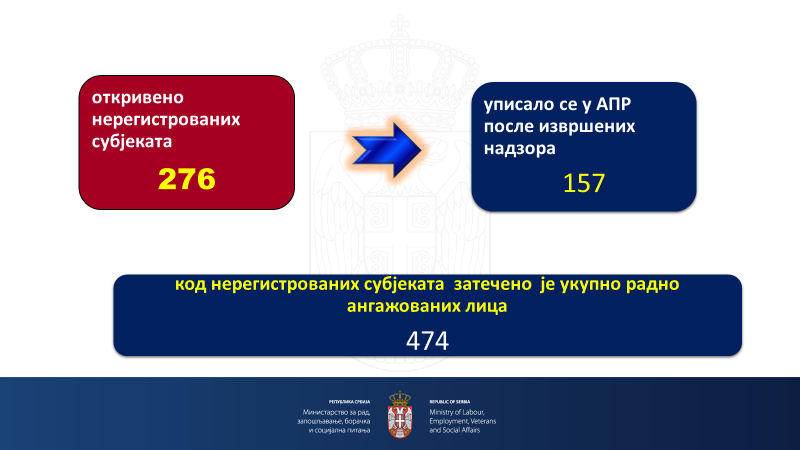 Контролне листе инспекције рада 	Сходно Закону о инспекцијском надзору, инспекција рада је сачинила контролне листе и исте су објављене на сајту Министарства за рад, запошљавање, борачка и социјална питања (http://www.minrzs.gov.rs/). Контролне листе инспекције рада су доступне послодавцима, који имају могућност да сазнају које су њихове обавезе у области радних односа и безбедности и здравља на раду, односно шта ће инспекција контролисати код њих приликом надзора. Контролне листе су саставни део записника о извршеним редовним инспекцијским надзорима, користе их инспектори рада приликом вршења надзора, а истовремено послодавцима служе за самопроверу поштовања прописа.                       Инспекција рада је сачинила 7 контролних листи и то: за редовни инспекцијски надзор у области радних односа, за редовни инспекцијски надзор у области безбедности и здравља на раду, за интегрисани инспекцијски надзор који обухвата и област радних односа и област безбедности и здравља на раду, за контролу дечјег рада, за надзор на градилишту, за надзор у делатности шумарства и за надзор над применом Закона о упућивању запослених на привремени рад у иностранство и њиховој заштити.Службена саветодавна посета	          Сходно Закону о инспекцијском надзору, надзирани субјекат (послодавац) може да захтева превентивно деловање и када се не води поступак инспекцијског надзора и независно од његовог тока, а инспекција је дужна да најкасније у року од 15 дана од дана пријема захтева поступи по захтеву или обавести надзираног субјекта о разлозима за непоступање по захтеву.	         	На службене саветодавне посете не примењују се одредбе закона које се односе на поступак инспекцијског надзора.	            Инспекција о службеној саветодавној посети сачињава службену белешку у коју уноси битне чињенице и околности ове посете.	            Ако у службеној саветодавној посети уочи пропуст, недостатак или неправилност у пословању и поступању субјекта код кога се посета врши, инспекција у року од осам дана након посете сачињава и доставља овом субјекту допис који садржи препоруке овом субјекту о томе како да тај пропуст, односно недостатак или неправилност исправи и обезбеди законито и безбедно пословање и поступање, и у ком року то треба да учини. Допис са препорукама има правну природу акта о примени прописа.	           Субјекат обавештава инспекцију о томе да ли је и како је поступио по овим препорукама, у року наведеном у допису. Непоступање по овим препорукама, као и необавештавање инспекције од стране овог субјекта о поступању по овим препорукама може, у складу са проценом ризика, представљати разлог за покретање инспекцијског надзора.	             У 2022.години, инспектори рада су, на захтев послодаваца, реализовали укупно 48  службених саветодавних посета, од којих 39 у области радних односа и  9 у области безбедности и здравља на раду,  и то углавном код послодаваца регистрованих за делатност угоститељства, производње, трговине, личних услуга, пословних услуга, информација и комуникација и др. Разлози  за иницирање службених саветодавних посета од стране послодаваца били су везани за појашњење примене института Закона о раду и то оних, који се односе на прековремени рад, годишњи одмор, накнаду путних трошкова, скраћено радно време, усклађивање општег акта, као и за примену одредби Закона о безбедности и здрављу на раду, а пре свега, оних који се односе на оспособљавање запослених за безбедан и здрав рад, периодичну проверу оспособљености, средства и опрему за личну заштиту на раду, оспособљавање за пружање прве помоћи и др.	             Такође, у извештајном периоду је 93 послодаваца инспекцији рада послало извештаје о самопроцени.Притужбе на рад инспектора рада	     Сходно члану 52. Закона о инспекцијском надзору, свако лице има право да поднесе притужбу против руководиоца инспекције, инспектора, односно службеника овлашћеног за вршење инспекцијског надзора ако сматра да су му њиховом незаконитом или неправилном радњом, односно несавесним радом повређена права или слободе у складу са законом којим се уређује систем државне управе, односно законом којим се уређује систем локалне самоуправе.	           На притужбу поднету против лица овлашћеног за вршење инспекцијског надзора дужан је да одговори непосредни руководилац лица на које се притужба односи, односно орган надлежан за вршење надзора над радом инспекције и орган надлежан за његово постављење у року од 15 дана од дана подношења притужбе.		У 2022.години поднете су 32 притужбе на рад инспектора рада. Подносиоци притужби су, између осталог, наводили да нису упознати са садржином записника, да је приликом надзора неправилно утврђено чињенично стање, да нису предузете одговарајуће мере и да није одлучено решењем, да инспектори рада нису извршили проверу навода из пријаве, да је инспектор вршио надзор ван онога што је утврђено налогом, а и да се инспектор рада понашао недолично.	            Разматрањем притужби утврђено је да су исте биле неосноване. Непосредни руководиоци инспектора рада на које су се притужбе односиле су размотрили исте и  одговорили су на све поднете притужбе у року од 15 дана од дана подношења притужбе., сходно Закону о инспекцијском надзору.  ОПШТИ ПОКАЗАТЕЉИ СТАЊА У ОБЛАСТИ БЕЗБЕДНОСТИ И ЗДРАВЉА НА РАДУ,  А НА ОСНОВУ ИЗВРШЕНИХ ИНСПЕКЦИЈСКИХ НАДЗОРА У 2022. ГОДИНИ	Анализа - опис стања у области безбедности и здравља на раду се базира на извештајима о раду одељења и одсека инспекције рада, из унутрашњих организационих јединица по окрузима и Града Београда, као и података о раду државних службеника у седишту Инспектората за рад.		Циљ инспекцијског надзора у области безбедности и здравља на раду, је пре свега спречавање повреда на раду и професионалних обољења, а заснива се на покретању низа активности у више области деловања, као што су успостављање одговорности послодавца у свим фазама рада, примена превентивних мера у свим облицима рада и технолошким фазама рада, процена ризика и управљање истим на свим местима рада, оспособљавање запослених за безбедан и здрав рад, праћење њиховог здравственог стања, праћење параметара услова радне средине и слично.	              Приликом вршења инспекцијског надзора у области безбедности и здравља на раду, инспектори рада, између осталог, посвећују пажњу контроли примене института Закона о безбедности и здравља на раду и то оних који се односе на нормативно уређење у области безбедности и здравља на рад, акт о процени ризика, организовање послова безбедности и здравља на раду, оспособљавање запослених за безбедан и здрав рад, радна места са повећаним ризиком, коришћење средстава и опреме за личну заштиту на раду, коришћење опреме за рад, коришћење опасних материја, испитивање услова радне околине, преглед и испитивање средстава за рад.Примена института Закона о безбедности и здрављу на радуНормативно уређење у области безбедности и здравља на раду	      Права, обавезе и одговорности у вези са безбедношћу и здрављем на раду, могу се ближе уредити колективним уговором код послодавца, општим актом послодавца или уговором о раду.	       На територији Републике Србије у 2022. години, као и претходних година, најчешћи начин уређења права, обавеза и одговорности у области безбедности и здравља на раду је путем општег акта, односно путем Правилника о безбедности и здрављу на раду, и то углавном из следећих разлога: 		- недовољно прихваћеног става да се безбедност и здравље на раду, као право из радног односа, може уредити и Правилником о раду,	- релативно малог броја послодаваца код којих је организован синдикат, 	- непостојања воље послодавца и синдиката да се о овим правима, обавезама и одговорностима преговара, а и због 	-  ограниченог времена важења колективног уговора код послодавца.		У поступцима надзора најчешће утврђени недостаци, односно неправилности у примени института нормативног уређења безбедности и здравља на раду, били су да послодавац ни на који начин није утврдио права, обавезе и одговорности у области безбедности и здравља на раду, и да послодавац, који је уредио права, обавезе и одговорности у области безбедности и здравља на раду, није утврдио посебна права, обавезе и мере у вези са безбедношћу и здрављем на раду младих, жена које раде на радном месту са повећаним ризиком, особа са инвалидитетом,  и професионално оболелих (чл. 6. Закона о безбедности и здрављу на раду).	             Надзорима извршеним у 2022. години, утврђено је да је 5% послодаваца који имају до десет запослених, права, обавезе и одговорности у области безбедности и здравља на раду утврдило уговором о раду. Права, обавезе и одговорности у области безбедности и здравља на раду је 81% послодаваца, код којих је извршен инспекцијски надзор у 2022. години, уредило општим актом, односно Правилником о безбедности и здрављу на раду, док је 5% послодаваца колективним уговором уредило права, обавезе и одговорности. Такође, инспекцијским надзорима је констатовано да 9% послодаваца уопште није уредило права, обавезе и одговорности у области безбедности и здравља на раду.Акт о процени ризика (квалитет, налагање измена)		Посебна пажња, коју је Инспекторат за рад посвећивао контроли аката о процени ризика на радном месту у радној околини, допринела је да је велики број послодаваца на територији Републике Србије извршио процену ризика на радним местима у радној околини. 		Када је у питању стање у примени овог института Закона о безбедности и здрављу на раду, може се констатовати да је  знатан број послодаваца који су у извештајном периоду донели акт о процени ризика, а  нарочито ако се узме у обзир да су готово сви послодавци са већим бројем запослених у ризичним делатностима донели акт.	        	 Инспектори рада су у току 2022. године у поступцима инспекцијских надзора посебну пажњу поклањали делу надзора који се односи на вршење процене ризика и доношење акта о процени ризика, и то тако што су надзор вршили у складу са "Инструкцијом за вршење инспекцијског надзора у делу који се односи на процену ризика и доношење акта о процени ризика", која је у примени од 1. јануара 2018. године. Циљ примене наведене Инструкције је постизање уједначеног поступања инспектора рада, како би се дошло до тога да стање у примени овог института буде побољшано  у односу на претходне године. 		Инспектори рада су током 2022. године својим решењима налагали потпуне или делимичне измене и допуне акта о процени ризика, у циљу отклањања недостатака и неправилности које се односе на садржај и квалитет документације и спровођење прописаног поступка процене ризика. У поступцима контролних инспекцијских надзора утврђено је да су послодавци поступали по наведеним решењима и отклањали недостатке и неправилности.	             Законску обавезу послодавца да донесе акт о процени ризика у писаној форми за сва радна места у радној околини и да утврди начин и мере за њихово отклањање, према Извештају о раду Инспектората за рад за 2022. годину, испунило је 85% послодаваца код којих је извршен инспекцијски надзор, 12% послодаваца отпочело је поступак процене ризика, док 3% није донело акт о процени ризика, а ни отпочело активности везане за доношење акта о процени ризика на радном месту у радној околини.Организовање послова за безбедност и здравље на раду	Послови безбедности и здравља на раду обављају се на сва три прописана начина и то: 	- наведене послове код послодаваца из чл. 37. ст. 3. Закона о безбедности и здрављу на раду, обавља сам послодавац,	- послове за безбедност и здравље на раду обављају лица из реда запослених код послодавца, и 	- за обављање послова за безбедност и здравље на раду, послодавац ангажовао правно лице или предузетника са лиценцом.	     Свакако, квалитетније је обављање послова безбедности и здравља на раду код оних послодавца код којих су лица за безбедност и здравље на раду из реда запослених код послодавца.	     Инспекторат за рад је у 2022. години посебну пажњу посветио надзорима над применом института Закона о безбедности и здрављу на раду, који се односе на организовање и обављање послова за безбедност и здравље на раду и вршење процене ризика, и то нарочито код послодаваца, који су и за обављање послова безбедности и здравља на раду и за вршење процене ризика ангажовали правна лица, односно предузетнике са лиценцом за обављање послова безбедности и здравља на раду. 	     Карактеристична је појава да је једно правно лице или предузетник са лиценцом за обављање послова безбедности и здравља на раду ангажован код много послодаваца, односно да је један њихов запослени  лице за безбедност и здравље на раду одређен код већег броја послодаваца, што за последицу има неквалитетно обављање или необављање истих послова. Из тих разлога, инспекција рада је у 2022. години поднела 35 захтевa за покретање прекршајног поступка против лица за безбедност и здравље на раду, због тога што иста лица код послодавца нису обављала послове из чл. 40. Закона о безбедности и здрављу на раду. 	         У 2022. години забележене су појаве да послодавци у поступку надзора пружају на увид уговор о ангажовању правног лица или предузетника са лиценцом за обављање послова безбедности и здравља на раду и одлуку о одређивању лица за безбедност и здравље на раду и ако је уговор раскинут, па самим тим послодавац практично није ни организовао послове за безбедност и здравље на раду, нити одредио лице за безбедност и здравље на раду. 	         У 2022. години, 56% послодаваца од укупног броја послодаваца код којих су инспектори рада извршили инспекцијске надзоре је за послове безбедности и здравља на раду ангажовало правно лице или предузетника са лиценцом за обављање послова безбедности и здравља на раду, 27% послодаваца наведене послове обављају сами или су одредили једног или више од својих запослених , док 17% послодаваца није регулисало ово питање у складу са Законом о безбедности и здрављу на раду.Оспособљавање запослених за безбедан и здрав рад		Послодавац је дужан да оспособљава запослене за безбедан и здрав рад.  С обзиром на то, да је оспособљавању за безбедан и здрав рад посвећен посебан део Закона о безбедности и здрављу на раду и да је Законом прописана обавеза инспектора да забрани рад на радном месту код послодавца кад утврди да запослени није оспособљен за безбедан рад на радном месту на ком ради, од ове превентивне мере и њене адекватне реализације умногоме зависи безбедност и здравље запослених на раду. 		Инспекцијским надзорима извршеним током 2022. године, у делу контроле оспособљавања запослених за безбедан и здрав рад, уочено је следеће:	- да послодавац запосленог није оспособио за безбедан и здрав рад, 	- да је послодавац донео акт о процени ризика, а да запослене након тога, поступком оспособљавања за безбедан и здрав рад, није упознао са свим врстама ризика и конкретним мерама за безбедност и здравље на раду, у складу са истим актом,	-   да је послодавац одредио запосленом да обавља послове на више радних места, а да запосленог није оспособио за безбедан и здрав рад на сваком од тих радних места, 	- да послодавци, код којих технолошки процеси то захтевају, додатно оспособљавање запослених не врше путем обавештења, инструкција или упутстава у писменој форми, и 	-   да послодавци у прописану евиденцију о оспособљавању запослених за безбедан и здрав рад (Образац 6) не уносе све прописане податке. 		На основу извршених инспекцијских надзора у 2022. години, може се констатовати да је 75% послодаваца извршило оспособљавање запослених за безбедан и здрав рад у складу са Законом о безбедности и здрављу на раду, 7% послодаваца оспособило запослене за безбедан и здрав рад у смислу члана 29. Закона о безбедности и здрављу на раду - рад код другог послодавца, док 18% послодаваца од укупног броја послодаваца код којих је извршен инспекцијски надзор није испунило Законом прописану обавезу да оспособи запослене за безбедан и здрав рад.Радна места са повећаним ризиком		На територији Републике Србије, радна места са повећаним ризиком најчешће су утврђивана у радним околинама послодаваца који се баве извођењем грађевинских радова, производњом хемикалија, производњом експлозива и пиротехничких средстава, аутогума, откивака и одливака, затим код послодаваца који се баве експлоатацијом шума, као и у комуналним делатностима. 		Надзорима је утврђено да послодавци запослене који раде на радним местима са повећаним ризиком углавном упућују на прописане претходне и периодичне лекарске прегледе ради утврђивања, праћења и оцењивања посебних здравствених услова за рад, односно за наставак рада на оваквим радним местима.Коришћење средстава и опреме за личну заштиту на раду,опреме за рад и опасних материја 	    	Средства и опрема за личну заштиту на раду која припада запосленом за време рада, утврђују се актом о процени ризика.	    	Инспекцијским надзором је утврђена негативна појава да је одређен број послодавца у својим актима у процени ризика, у делу у коме анализирају постојеће стање безбедности и здравља на раду, навео припадајућа средства и опрему личне заштите која су већ била утврђена општим актом, односно колективним уговором или уговором о раду, а да касније на основу процењених ризика, односно препознатих и утврђених опасности и штетности којима су запослени изложени на радном месту, не утврђује нити да ли та средства одговарају препознатим и утврђеним опасностима и штетностима, нити одређује друга којима се процењени ризици спречавају, отклањају или смањују на најмању могућу меру.	     	У 2022. години уочено је да послодавци средства и опрему за личну заштиту на раду одређују у складу са Правилником о превентивним мерама за безбедност и здравље на раду при коришћењу средстава и/или опреме за личну заштиту на раду, као и да послодавци у много већем броју обезбеђују и запосленима издају на коришћење средства личне заштите, а и да запослени у све већем броју наменски користе дата средства и опрему за личну заштиту на раду.             Коришћење средстава и опреме за личну заштиту на раду, опреме за рад и опасних материја и у 2022. години карактерише недостатак прописане документације на српском језику за њихову употребу и одржавање.	             Сходно наведеном, стање на територији Републике Србије, када је у питању коришћење средстава и опреме за личну заштиту на раду уз обавезно постојање прописане документације на српском језику, није задовољавајуће нарочито ако се зна да се у истој документацији наводе сви безбедносно-технички подаци важни за оцењивање и отклањање ризика на раду, односно важни за спровођење мера безбедности и здравља на раду у процесу рада. Преглед и провера опреме за ради испитивање услова радне околине                      Надзорима извршеним у 2022. години уочено је да стање у примени ових института Закона о безбедности и здрављу на раду није задовољавајуће и то из два разлога:1. Већина послодаваца прописане прегледе и проверу опреме за рад и испитивања услова радне околине не врши у прописаним роковима, већ то чине тек након инспекцијских надзора и донетих решења. Одређен број послодаваца је спровео поступак процене ризика на радним местима у радној околини, а не само да није у прописаном року извршио наведене прегледе и провере, већ иста уопште није ни вршио.2. Квалитет обављених прегледа и провере опреме за рад, односно испитивања услова радне околине није задовољавајући. Када су у питању испитивања услова радне околине стручни налази углавном не садрже податке о радном месту, већ само места на којима су вршена испитивања (мерна места) у оквиру неке радне просторије, па се сходно томе изречени закључак о примењености мера за безбедан и здрав рад не односи на радно место већ тзв. мерно место.                  	Када је у питању примена института Закона о безбедности и здрављу на раду, који се односи на испитивање услова радне околине и у 2022. години испитивања микроклиме за летњи период вршена су при спољној температури која је веома блиска +15оC (углавном од 15 до 23оC) и то нарочито у тзв. "топлим погонима", односно за зимски период при спољној температури која је веома блиска +5 оC (углавном од 0 до 5 оC) и то нарочито у просторима које послодавац избегава да греје.Повреде на раду                   	Повредом на раду, која је дефинисана чланом 22. Закона о пензијском и инвалидском осигурању сматра се повреда осигураника која се догоди у просторној, временској и узрочној повезаности са обављањем посла по основу кога је осигуран, проузрокована непосредним и краткотрајним механичким, физичким или хемијским дејством, наглим променама положаја тела, изненадним оптерећењем тела или другим променама физиолошког стања организма.                    	У случају када се догоди тешка, смртна или колективна повреда на раду или повреда због које запослени није способан за рад дуже од три узастопна радна дана, послодавац је дужан да исту пријави надлежној инспекцији рада и надлежном органу унутрашњих послова најкасније у року од 24 часа, од њеног настанка.            	Када добије пријаву о повреди на раду, инспектор рада је дужан да одмах испита стање на лицу места и да предузме мере ради отклањања извора и узрока који су допринели повређивању запосленог.              	У  2022. години, инспектори рада су извршили   982   инспекцијска  надзора  поводом смртних, тешких са смртним, тешких, колективних и лаких повреда на раду раду (за 10% мање него у 2021.години, када је извршено 1.096 надзора  поводом пријављених повреда на раду), и то: 26  инспекцијска надзора поводом смртних повреда на раду (у 2021.години: 44 надзора), 21 инспекцијски надзор поводом тешких повреда на раду са смртним исходом (у 2021.години: 17  надзора), 16 инспекцијских надзора поводом колективних повреда на раду, у оквиру којих  се догодило  5 смртних и 4 тешке повреде на раду  са смртним исходом (у 2021.години:  19 колективних повреда на раду  са 7 смртних  и 2 тешке повреде на раду са смртним исходом),844 инспекцијска надзора поводом  тешких повреда на раду, 75 инспекцијских надзора поводом лаких повреда на раду  (у 2021.години:  59 надзора);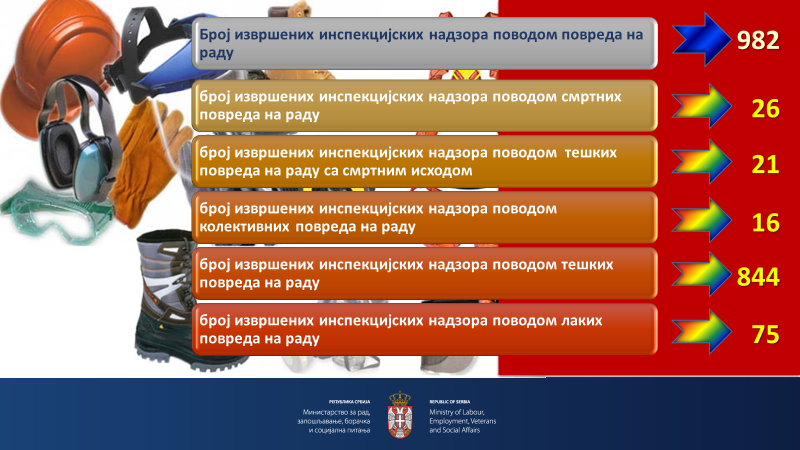 Упоредни приказ извршених инспекцијских надзора поводом повреда на  раду у периоду од 2013. до 2021.годинеНајчешћи узроци повреда на раду	Инспекцијским надзорима у области безбедности и здравља на раду, утврђено је да послодавци у потпуности не спроводе одредбе Закона о безбедности и здрављу на раду и подзаконских прописа. 	            Анализом узрока и околности због којих је дошло до повреда на раду, утврђено је да су најчешћи узроци повређивања следећи:небезбедан рад на висини и на непрописно монтираним скелама; некоришћење прописаних средстава и опреме за личну заштиту на раду првенствено рад без заштитног шлема и заштитног опасача;рад у непрописно обезбеђеним ископима;непримењивање основних начела организације извођења радова;одступање од прописаног и утврђеног процеса рада;непрописна сарадња (координација) учесника у раду,непрописан рад са опремом за рад; неоспособљеност ангажованих на раду за безбедан рад;непотпуно спровођење мера безбедности и здравља на раду на местима рада;ангажовање знатног броја лица која раде на  „црно”.	Имајући у виду да су најчешћи узроци повреда на раду небезбедан рад на висини, некоришћење прописаних средстава и опреме за личну заштиту на раду (рад без заштитног шлема и заштитног опасача), као и рад у непрописно обезбеђеним ископима, циљ спровођења свих превентивних мера у области безбедности и здравља на раду јесте елиминисање или смањење опасности и штетности у процесу рада, што се, поред осталог, постиже и коришћењем средстава и опреме за личну заштиту на раду. Примена средстава и опреме за личну заштиту на раду треба да смањи или да елиминише могућност повређивања или обољевања, а не да отежава рад или да повећава ризик од истих. Наменско коришћење средстава и опреме за личну заштиту на раду (заштитни шлем, заштитни опасач за рад на висини, заштитне наочаре, антифони, заштитне рукавице, заштитна обућа и др.) умногоме доприноси спречавању повређивања запосленог.	               Такође, нека лица која су задобила смртне и тешке повреде на раду у делатности грађевинарства нису имала закључене уговоре о раду. Лица која послодавци ангажују без уговора о раду (рад „на црно“) углавном обављају повремене и привремене (сезонске) послове и ступају на рад без претходног упознавања са технологијом рада, при чему се недовољно води рачуна о њиховој стручној квалификацији за обављање тих послова, као и о њиховом оспособљавању за безбедан и здрав рад. Последица свега наведеног јесте повећан ризик од повређивања код лица која раде  „на црно“, на шта недвосмислено и указују подаци о повредама на радуНајугроженија занимања у Републици Србијина основу смртних повреда на раду Републици Србији	      	 Ако се узму у обзир све специфичности и опасности везане за извођење радова и технолошки процес производње, као и примена мера за безбедан и здрав рад запослених и број повреда на раду, грађевинарство и индустрија спадају у најризичније делатности.	         	Сходно наведеном, најугроженија занимања запослених су грађевински радници различитих профила - НК радници, армирачи, тесари, зидари, возачи (аутовиљушкара, теретних моторних возила), аутомеханичари, помоћни радници, електромонтери, бравари - заваривачи и руковаоци дизалицама - крановима.Пријављивање повреда на раду и професионалних обољења		Према подацима Инспектората за рад, у току 2022. године уочено је да послодавци у Републици Србији не испуњавају Законом утврђену обавезу да одмах, а најкасније у року од 24 сата од настанка повреде на раду пријаве надлежној инспекцији рада сваку смртну, колективну или тешку повреду на раду, као и повреду на раду због које запослени није способан за рад дуже од три узастопна радна дана. 		У Републици Србији, још увек постоји проблем различитих методолошких приступа који се примењују при евидентирању, обради и евалуацији изворних података о повредама на раду, као и одсуство неопходне и ефикасне комуникације и размене информација између институција које се на било који начин баве пословима безбедности и заштите здравља на раду. 		Такође, Законом је утврђена обавеза послодавца да најкасније у року од три узастопна радна дана од дана сазнања, пријави надлежној инспекцији рада професионално обољење, односно обољење у вези са радом запосленог. Професионалне болести, у смислу Закона о пензијском и инвалидском осигурању, јесу болести настале у току осигурања проузроковане дужим непосредним утицајем процеса и услова рада на радним местима, односно пословима које осигураник обавља.		Према подацима, којима располаже Инспекторат за рад, у 2022. години надлежној инспекцији рада послодавци нису пријавили ниједно професионално обољење.	             Пракса показује да се не поштују законске обавезе о појединачном пријављивању и регистровању професионалних болести, као и да се многа професионална обољења и не третирају као таква због непрепознавања везе болести и услова рада. Уколико се ове болести и пријављују, то се чини спорадично, несистематски, непотпуно и неадекватно, па су подаци и евиденција о њима веома непотпуни.	Предлог активности за спречавање повреда на радуи професионалних обољења	У циљу спречавања повређивања на раду и појава професионалних обољења неопходно је: доследно примењивати Закон о безбедности и здрављу на раду и подзаконска акта у области безбедности и здравља на раду;наставити са проценом ризика, вршити перманентно процењивање ризика уз практичну примену аката о процени ризика;инсистирати на поштовању прописаног поступка процене ризика;елиминисати све негативне појаве и уочене недостатке и неправилности у поступку процене ризика;вршити сталне контроле и надзор над радом правних лица и предузетника са лиценцом за обављање послова безбедности и здравља на раду, уз одузимање лиценци у случају незаконитог рада;успоставити редовну сарадњу инспекција рада са органима за прекршаје у циљу праћења свих фаза у току процесуирања захтева за покретање прекршајног поступка и начина њиховог решавања (нарочито у погледу висине изречених казни);увести координисану сарадњу свих служби, институција и појединаца чији програми садрже активности на сузбијању повређивања на раду, као и правилну расподелу послова у тимском раду стручњака различитих профила, како у оквиру Савета за безбедност и здравље на раду, тако и у оквиру заједничких активности Уније послодаваца Србије, репрезентативних синдиката, Инспектората за рад, Управе за безбедност и здравље на раду, стручних институција и др;појачати медијску кампању (тв, радио, штампани медији) усмерену на значај смањивања броја повреда на раду, професионалних обољења и болести у вези са радом, са посебним освртом на високоризичне секторе (грађевинарство, хемијска индустрија, пољопривреда и сл.) и сектор малих и средњих предузећа;израдити и промовисати брошуре у циљу промоције развоја националне културе превенције у области безбедности и здравља на раду (подизање свести и информисање јавности);увести континуирану обраду података у свим службама и институцијама које се баве проблемима безбедности и здравља на раду, од нивоа послодаваца до нивоа Републике, омогућити обухватнију обраду података из пријаве повреда на раду, као и ажурирање обраде података, како би резултати анализе били што раније доступни свим заинтересованим институцијама, службама, синдикатима и надлежним министарствима, а ради предузимања одговарајућих превентивних мера;успоставити ефикасни национални систем регистрације и прикупљања података о повредама на раду и професионалним болестима.Извештај о обиму и ефектима инспекцијског надзорау области безбедности и здравља на раду		Извештај о раду Инспектората за рад у области безбедности и здравља на раду састављен је на основу прикупљених података о раду 11 одељења и 14 одсека инспекције рада смештених у окружним подручним јединицама у управним окрузима, 2 одељења у Граду Београду и одељење и одсек у седишту Инспектората за рад.                У периоду јануар - децембар 2022. године Инспекторат за рад је извршио 32.414  надзора и посета у области безбедности и здравља на раду, којима је било обухваћено 239.978  запослених и радно ангажованих лица.                   Од укупног броја извршених надзора,   32.414  надзора и посета у области безбедности и здравља на раду  (28.869   инспекцијских надзора и  3.545 инспекцијских посета), извршено је  2.228 редовних инспекцијских надзора, којима су  обухваћени сви институти прописани Законом о безбедности и здравља на раду. Истовремено, извршено је и 1.319 интегрисаних редовних инспекцијских надзора, којима су такође поред области радних односа,  обухваћени и институти прописани Законом о безбедности и здравља на раду.                    У 2022.години  инспектори рада су извршили и 1.330  контролних  инспекцијских  надзора, приликом којих су  вршили контролу извршења решења донетих сходно прописима у области безбедности и здрављу на раду, а којима је налагано послодавцу да у одређеном року отклони утврђену повреду прописа. Истовремено, извршен је и 1.321  контролни инспекцијски надзор,  приликом којих су инспектори рада  вршили контролу извршења решења донетих  приликом извршених  интегрисаних  инспекцијских  надзора, којима је  поред области радних односа,   била  обухваћена и област    безбедности и здравља на раду.	             У случају неизвршења решења, инспектори рада су подносили захтеве за покретање прекршајног поступка. 	Инспектори рада су у 2022.години извршили и  73   допунска  инспекцијска надзора у области безбедности и здравља на раду. Истовремено, извршено је и 214 допунских  инспекцијских надзора приликом извршених   интегрисаних инспекцијских  надзора, којима је  поред области радних односа, била обухваћена и област безбедности и здравља на раду.                                                Такође, извршено је   и  497  надзора  у области безбедности и здравља на раду по захтеву запослених. Истовремено, извршено је и 317 интегрисаних надзора по захтеву запослених, којима је  такође поред области радних односа, била обухваћена и област безбедности и здравља на раду.                     	Такође, извршено је и 39 саветодавних посета у области безбедности и здравља на раду, као и 57 инспекцијских  надзора – прегледа пословног простора по захтеву странке у циљу утврђивања минимално – техничких услова за обављање делатности.		  У  2022. години, инспектори рада су од укупног броја извршених надзора, извршили и 982  надзора поводом смртних, тешких са смртним, тешких, колективних и лаких повреда на раду раду,  и то: 26  инспекцијска надзора поводом смртних повреда на раду, 21 инспекцијски надзор поводом тешких повреда на раду са смртним исходом, 16 инспекцијских надзора поводом колективних повреда на раду, у оквиру којих  се догодило    5 смртних и 4 тешке повреде на раду  са смртним исходом,844 инспекцијска надзора поводом  тешких повреда на раду  75 инспекцијских надзора поводом лаких повреда на раду.                У  2021.години, инспектори рада су извршили  1.096  надзора поводом повреда на раду.		Такође, у периоду 01. јануар – 31. децембар 2022.године,  донето је 4.255 решења  за отклањање утврђених  недостатака у области безбедности и здравља на раду,  са укупно 9.979 мера и донета су 503 решења о забрани рада на месту рада, због опасне појаве која може да угрози безбедност и здравље запослених.                         Поднете су  42  кривичне пријаве против одговорних лица, због основане сумње да су починили кривично дело изазивања опасности необезбеђењем мера безбедности и здравља на раду, као и 1.324  захтева за покретање прекршајног поступка, од којих:639  захтева против правног лица и одговорног лица у правном лицу,597   захтева против предузетника, 53 захтева против запослених, 35 захтева против лица за безбедност и здравље на раду.АНАЛИЗА СМРТНИХ И ТЕШКИХ ПОВРЕДА  НА РАДУ СА СМРТНИМ ИСХОДОМ КОЈЕ СУ СЕ ДОГОДИЛЕ ТОКОМ 2022. ГОДИНЕ               	У 2022.години извршeно је 26 инспекцијских надзора поводом смртних повреда на раду  и 21 инспекцијски надзор поводом тешких повреда на раду са смртним исходом, односно 47 лица је  изгубило  живот услед смртних и тешких повреда на раду са смртним исходом.                       Приликом извршених инспекцијских надзора поводом 47 смртних и тешких повреда на раду са смртним исходом, инспектори рада су:поднели 27 кривичних пријава (25 у области безбедности и здравља на раду против одговорних лица  због основане сумње да су починили кривично дело изазивања опасности необезбеђењем мера безбедности и здравља на раду  и 2 у области радних односа против одговорних лица због ускраћивања права на основу рада и права из социјалног осигурања,поднели 52 захтева за покретање прекршајног поступка, од којих 46 у области безбедности и здравља на раду ( 27 против правног и одговорног лица,  5 против предузетника,  4  против инвеститора, 8 против лица за безбедност и здравље на раду и 2 против запосленог)  и 6  у области радних односа (4 против правног и одговорног лица и 2 против предузетника) идонели су 23  решења о отклањању недостатака из области безбедности и здравља на раду и 8 решења о забрани рада на месту рада.               	 Смртне и тешке повреде на раду са смртним исходом су  се у 2022.години најчешће дешавале у делатности:грађевинарства ( 57,4% од укупног броја смртно страдалих) , индустрије (21,3%), пољопривреде и шумарства (8,5%).Анализа начина организовања послова безбедности и здравља на раду код послодаваца код којих су  у 2022. години вршени надзори поводом смртних и тешких повреде на раду са смртним исходом  (појединачно, као и у  оквиру колективних повреда на раду)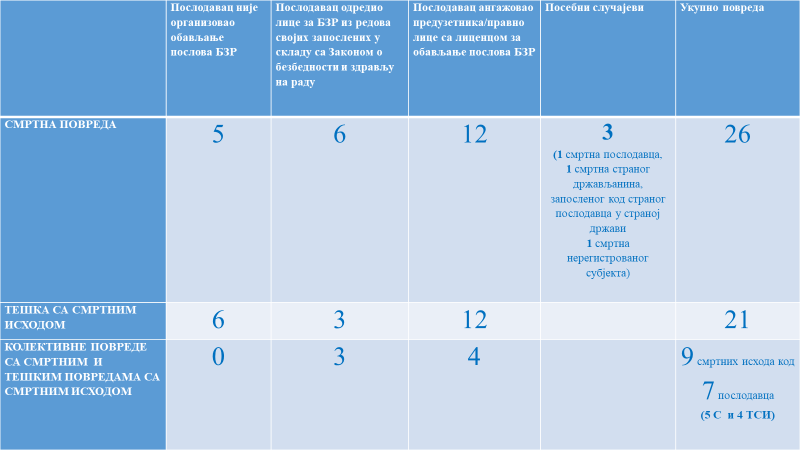 Смртне и тешке повреде на раду са смртним исходом за период од 2012. до 2022.године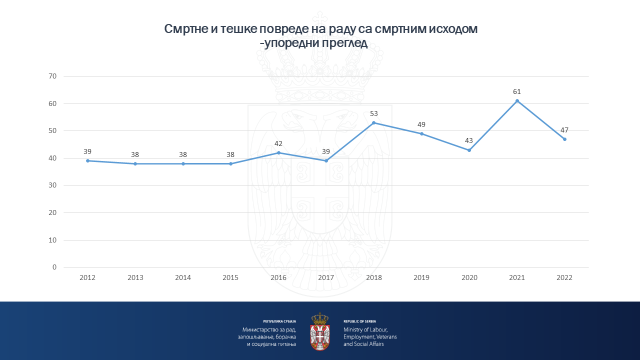 Смртне и тешке  повреде на раду са смртним исходом по делатности послодавца 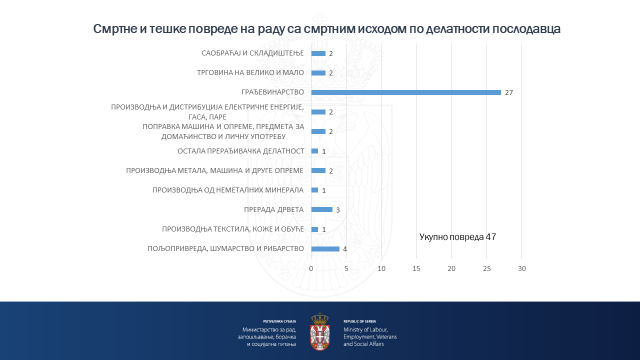 Смртне и тешке повреде на раду са смртним исходом по извору повређивања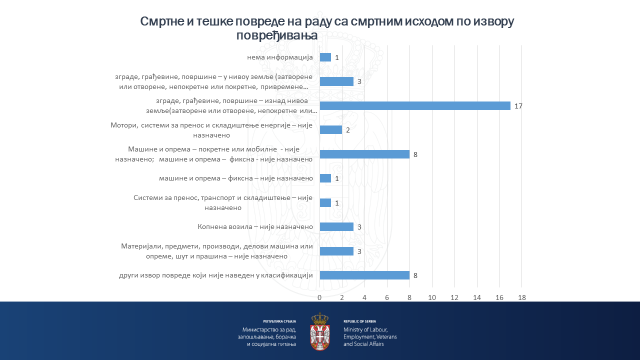 Смртне и тешке повреде на раду са смртним исходом по узроку повређивања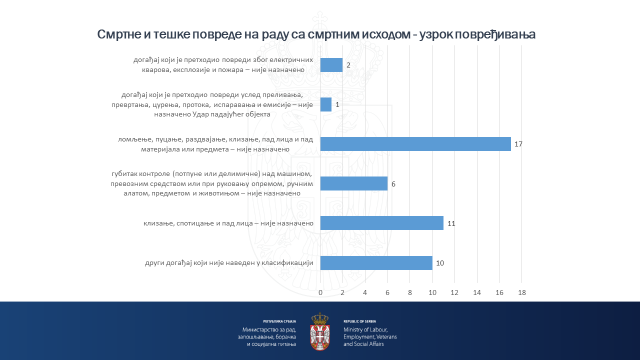 Смртне и тешке повреде на раду са смртним исходом по контакту-начину повређивања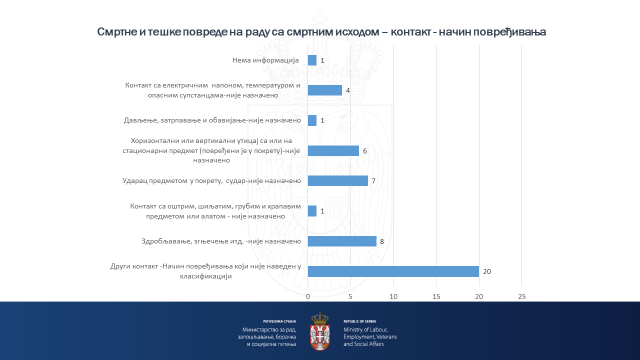 Смртне и тешке повреде на раду са смртним исходом по држављанству повређеногСмртне и тешке повреде на раду са смртним исходом по радно-правном статусу повређеног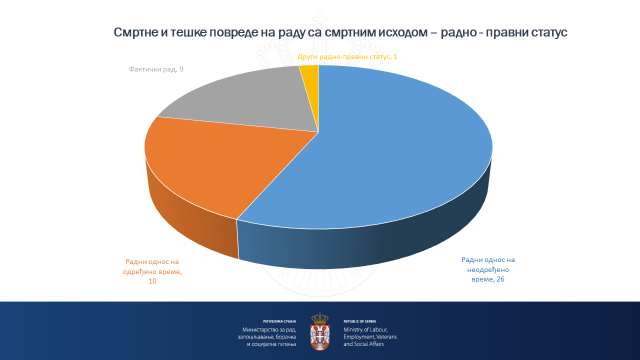 Напомена: није узета у обзир смртна повреда на раду држављанина Белорусије који је запослен код послодавца регистрованог у Белорусији, који нема регистрован огранак у Републици СрбијиСмртне и тешке повреде на раду са смртним исходом по повређеном делу тела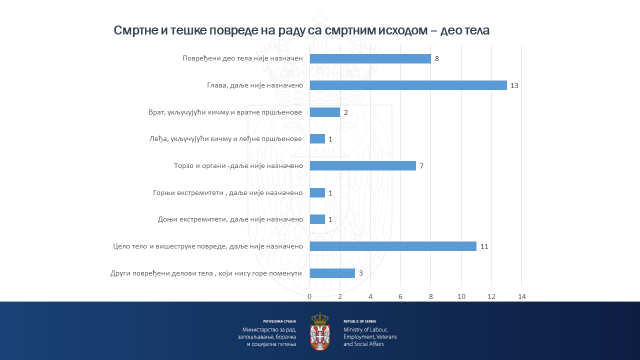 Смртне и тешке повреде на раду са смртним исходом по полу повређеногСмртне и тешке повреде на раду са смртним исходом по дану у недељи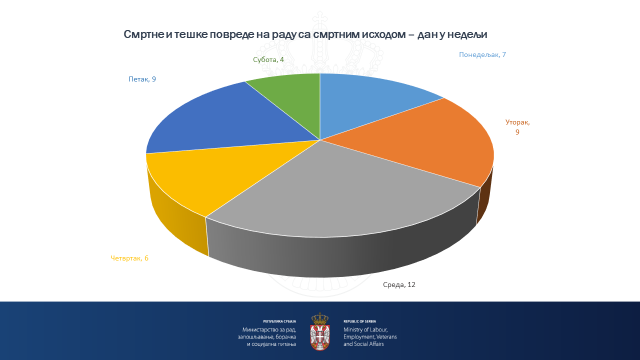 Смртне и тешке повреде на раду са смртним исходом по смени рада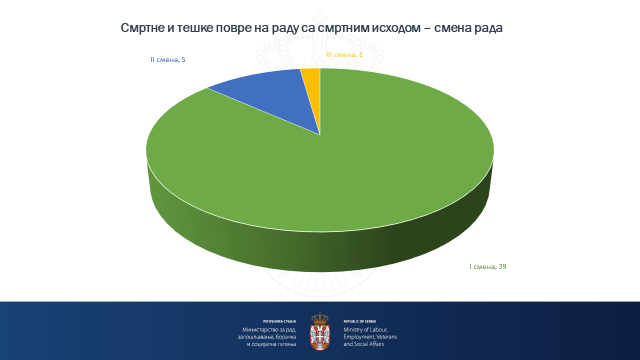 Напомена: није узета у обзир смртна повреда на раду држављанина Белорусије који је запослен код послодавца регистрованог у Белорусији, који нема регистрован огранак у Републици СрбијиСмртне и тешке повреде на раду са смртним исходом по годинама старости повређеног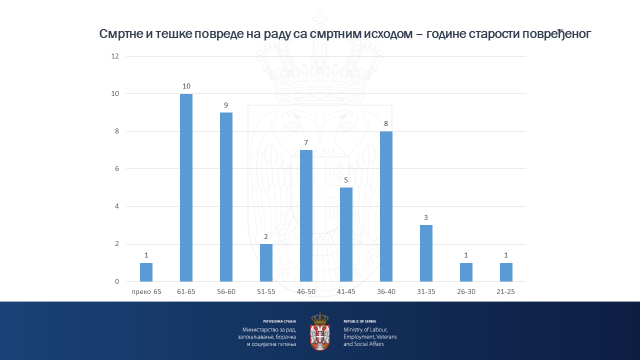 Смртне и тешке повреде на раду са смртним исходом по степену стручне спреме повређеногНапомена: није узета у обзир смртна повреда на раду држављанина Народне Републике Кине који је запослен код послодавца регистрованог у Народоној Републици Кини, који нема регистрован огранак у Републици Србији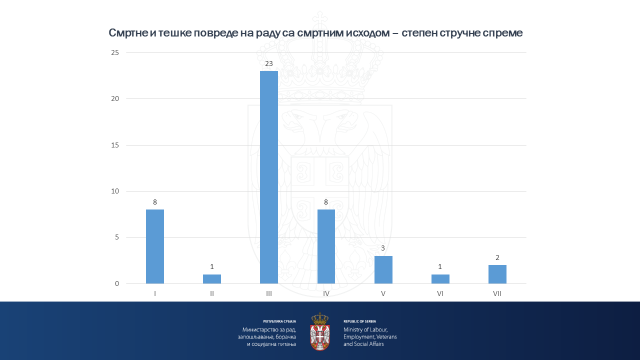 АНАЛИЗА СМРТНИХ ПОВРЕДА НА РАДУ                  У 2022.године извршeнo је 26 инспекцијских надзора поводом смртних повреда на раду. Приликом извршених инспекцијских надзора поводом 26 смртних повреда на раду, инспектори рада су:поднели 14  кривичних пријава, од којих  13 у области безбедности и здравља на раду против одговорних лица  због основане сумње да су починили кривично дело изазивања опасности необезбеђењем мера безбедности и здравља на раду  и 1 у области радних односа против одговорног лица због ускраћивања права на основу рада и права из социјалног осигурања,поднели 32 захтева за покретање прекршајног поступка, од којих 27 у области безбедности и здравља на раду  (18 против правног и одговорног лица у правном лицу, 4 против предузетника, 2 против инвеститора, 3 против лица за безбедност и здравље на раду) и 5 у области радних односа (4 против правног и одговорног лица у правном лицу  и 1 против предузетника),донели су 14  решење о отклањању недостатака из области безбедности и здравља на раду и 6 решења о забрани рада на месту рада.                  Смртне повреде на раду су  се у 2022.години најчешће дешавале у делатности:грађевинарства ( 65,4% од укупног броја смртно страдалих),индустрије (23,1%).Смртне повреде на раду по делатности послодавца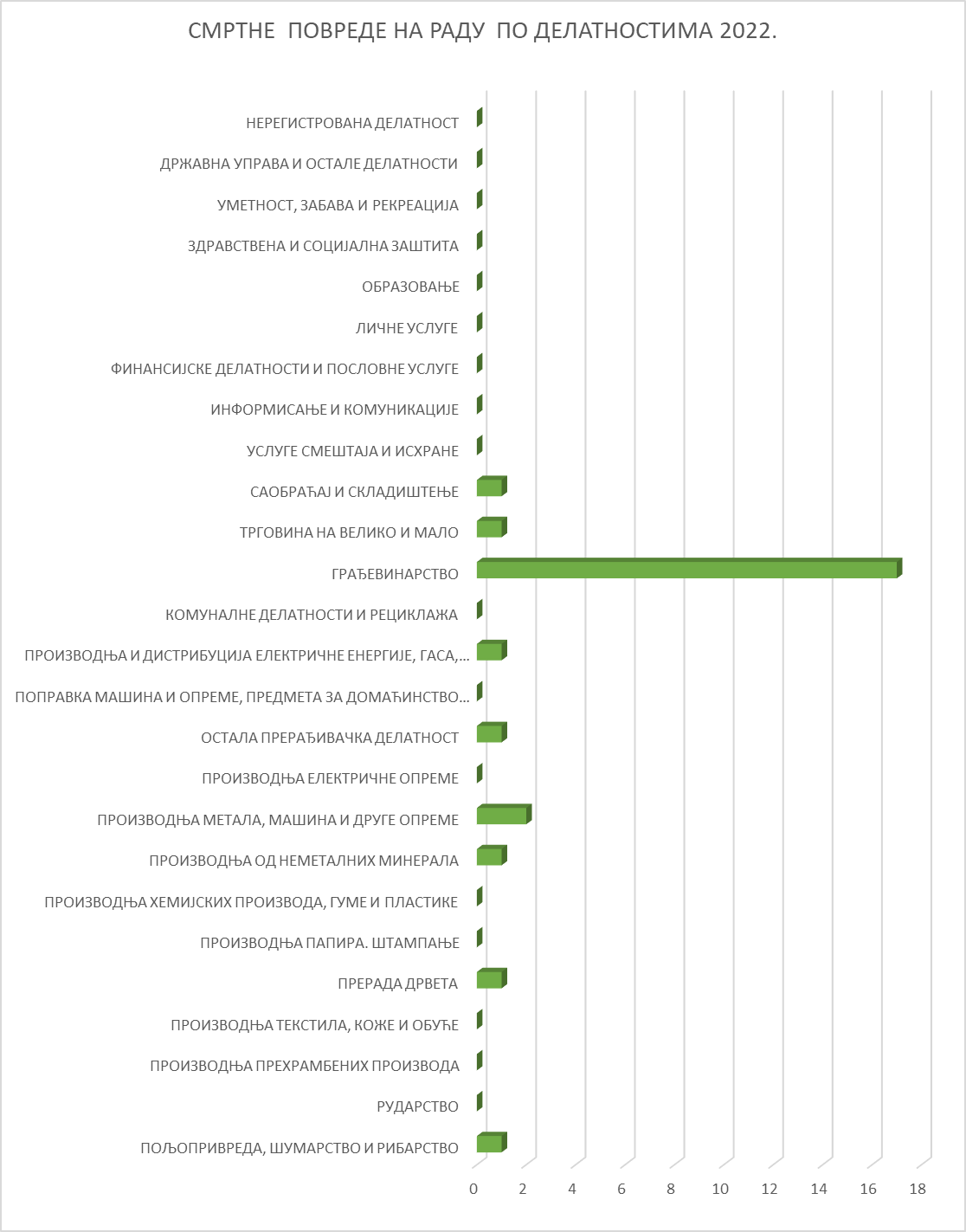 Смртне повреде на раду по извору повређивањаСмртне повреде на раду по узроку повређивањаСмртне повреде на раду по контакту - начину повређивањаСмртне повреде на раду по повређеном делу телаСмртне повреде на раду по држављанству повређеногСмртне повреде на раду по радно-правном статусу повређеногСмртне повреде на раду по полу повређеногСмртне повреде на раду по дану у недељиСмртне повреде на раду по смени радаСмртне повреде на раду према годинама старостиСмртне и тешке повреде на раду са смртним исходом по степену стручне спреме повређеногРад  „на црно“ код смртних повреда на раду - по делатностимаАНАЛИЗА ТЕШКИХ  ПОВРЕДА НА РАДУ СА СМРТНИМ ИСХОДОМ 	У 2022.године извршeно је 21 инспекцијски надзор поводом тешких повреда на раду са смртним исходом.	Приликом извршених инспекцијских надзора поводом 21  тешке повреде на раду са смртним исходом, инспектори рада су:поднели 13 кривичних пријава, од којих 12 у области безбедности и здравља на раду против одговорних лица  због основане сумње да су починили кривично дело изазивања опасности необезбеђењем мера безбедности и здравља на раду  и 1 у области радних односа против одговорног лица због ускраћивања права на основу рада и права из социјалног осигурања,поднели 20 захтева за покретање прекршајног поступка, од којих 19 у области безбедности и здравља на раду (9 против правног и одговорног лица, 1 против предузетника,  2 против инвеститора,  5 против лица за безбедност и здравље на раду и 2 против запослених)  и 1 у области радних односа (1 против предузетника),  донели  9 решења о отклањању недостатака из области безбедности и здравља на раду и 2 решења о забрани рада.Тешке повреде на раду са смртним исходом су  се у 2022. години најчешће дешавале у делатности:грађевинарства ( 47,6% од укупног броја смртно страдалих) , индустрије (19%)пољопривреде (14,3%)Поправка машина и опреме, предмета за домаћинство и личну употребу               (9,5%)Тешке повреде на раду са смртним исходом по делатностима у 2022.години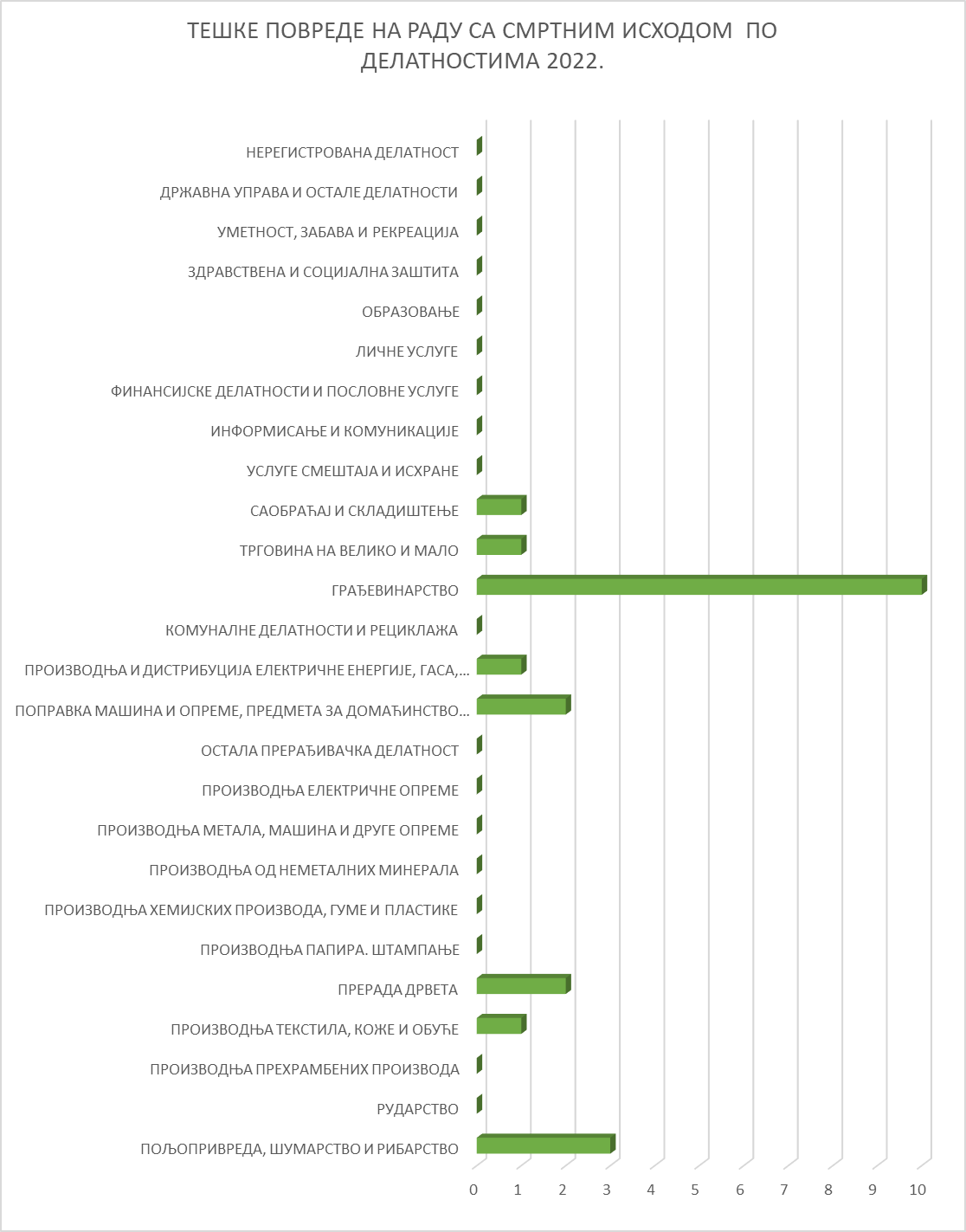 Тешке повреде на раду са смртним исходом по радно-правном статусу повређеногТешке повреде на раду са смртним исходом по извору повређивањаТешке повреде на раду са смртним исходом по узроку повређивањаТешке повреде на раду са смртним исходом  по контакту-начину повређивањаТешке повреде на радуса смртним исходом  по држављанству повређеногТешке повреде на радуса смртним исходом  по повређеном делу телаТешке повреде на раду са смртним исходом по полу повређеногТешке повреде на раду са смртним исходом по данима  у недељиТешке повреде на раду са смртним исходом по смени радаТешке повреде на раду са смртним исходом по степену стручне спреме повређеногТешке повреде на раду са смртним исходом по годинама старости повређеногРад  „на црно“ код тешких  повреда на раду са смртним исходом  по делатностиАНАЛИЗА КОЛЕКТИВНИХ ПОВРЕДА НА РАДУ ,  КОЈЕ СУ СЕ ДОГОДИЛЕ У 2022. ГОДИНИ
                  У периоду јануар – децембар 2022.године, инспектори рада су извршили 16   инспекцијских  надзора поводом колективних  повреда на раду, приликом којих је 40  лицa задобило повреде на раду и то: 5  лица је задобило смртне повреде на раду, 4 лица су задобила тешке повреде на раду са смртним исходомм,  13 лица је задобило тешке повреде на раду  и 18 лица је задобило лаке повреде на раду. Укупно 40 лица која су задобила повреде у оквиру 16 колективних  повреда на раду,  радила су код 19 различитих послодаваца.                    Приликом извршених инспекцијских надзора поводом 16   колективних повреда на раду,  инспектори рада су поднели 5 кривичних пријава у области безбедности и здравља на раду против одговорних лица  због основане сумње да су починили кривично дело изазивања опасности необезбеђењем мера безбедности и здравља на раду,  15 захтевa за покретање прекршајног поступка, од којих  14 у области безбедности и здравља на раду (6 против правног лица  и одговорног лица у правном лицу, 3 против предузетника,  2 против лица за безбедност и здравље на раду и 3 против запослених)  и 1 захтев у области радних односа  против предузетника.                    Инспектори рада су у области безбедности и здравља на раду  донели   10 решења за  отклањање утврђених  недостатака  и  6 решења   о забрани рада на месту рада, док су у области радних односа донели 1 решење и 1 налог на записник.    	  Колективне   повреде на раду су  се у 2022.години су се дешавале у делатности:индустрије ( 75% од укупног броја повреда на раду) , грађевинарства  (18,8%),комуналне делатности и рециклаже (6,2%).Врсте повреда у оквиру колективних повреда на радуБрој колективних повреда на раду по делатностима у 2022.години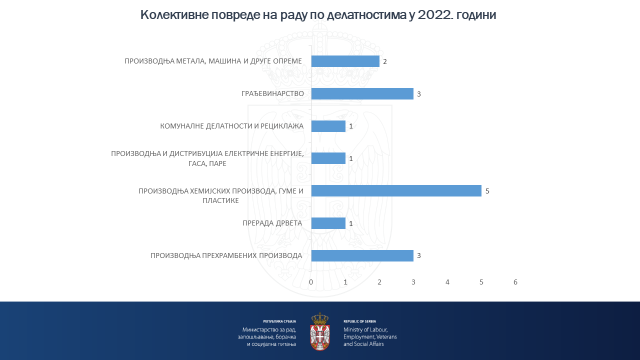 Колективне повреде на раду по радно правном статусуКолективне повреде на раду по извору повређивањаКолективне повреде на раду по узроку повређивањаКолективне повреде на раду по контакту-начину повређивањаКолективне  повреде на раду по повређеном делу телаКолективне повреде на раду по полу повређеногКолективне повреде на раду по дану у недељиКолективне повреде на раду по смени радаКолективне повреде на раду по годинама старостиКолективне  повреде на раду по степену стручне спреме повређеногРад  „на црно“ кодколективних   повреда на раду - по делатностиАНАЛИЗА ТЕШКИХ ПОВРЕДА НА РАДУ ,КОЈЕ СУ СЕ ДОГОДИЛЕ ТОКОМ 2022. ГОДИНЕ               У периоду јануар – децембар 2022.године, инспектори рада су извршили 844   инспекцијских  надзора поводом тешких повреда на раду, док су у 2020.години извршили надзор поводом 957 тешких повреда на раду.                Приликом извршених инспекцијских надзора поводом 844 тешкe повредe на раду, инспектори рада су:поднели 7 кривичних  пријава у области безбедности и здравља на раду против одговорних лица због основане сумње да су починили кривично дело изазивања опасности необезбеђењем мера безбедности и здравља на раду,                                                                                                                                                                                                                                                                                                                                                                                                                                                                                                                                                                                                                                                                                                                                                                                                                                                                                                                                                                                                                                                                                                                                                                                                                                                                                                                                                                    поднели 228 захтева за покретање прекршајног поступка, од којих 205 у области безбедности и здравља на раду ( 140 против правног и одговорног лица,  27 против предузетника,    2  против инвеститора, 8 против лица за безбедност и здравље на раду и 28 против запослених ) и 23 у области радних односа (12 против правног и одговорног лица и 11 против предузетника), донели су 312 решења о отклањању недостатака у области безбедности и здравља на раду и 63 решења о забрани рада на месту рада због непосредне угрожености безбедности и здравља запослених,донели 5 решења и 4 налога на записнике  о отклањању недостатака у  области радних односа, као и 3 указивања.Тешке повреде на раду су  се у 2022.години најчешће дешавале у делатности:индустрије ( 50% од укупног броја смртно страдалих) , грађевинарства (16,9%),трговине на велико и мало (5,9%),пољопривреде, шумарства и рибарства (4,4%),образовање  (4,4%)здравства и социјалне заштите (3,7%),саобраћаја и складиштења (3,3%),комуналне делатности и рециклаже (3,1%),                          Тешке  повреде на раду по делатностима у којима су се догодиле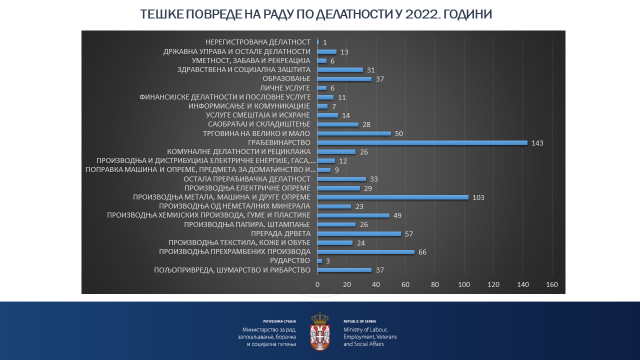 Тешке повреде на раду по радно правном статусу повређеногТешке повреде на раду по извору повређивањаТешке повреде на раду по узроку повређивањаТешке повреде на раду по контакту- начину повређивањаТешке повреде на раду по држављанству повређеногТешке повреде на раду по данима у недељиТешке повреде на раду по сменама радаТешке повреде на раду према полуТешке повреде на раду по степену стручне спреме Тешке повреде на раду по годинама старостиТешке повреде на раду по повређеном делу телаИНСПЕКЦИЈСКИ НАДЗОРИ ИЗВРШЕНИ У 2022.ГОДИНИПОВОДОМ ПОВРЕДА НА РАДУ  У ДЕЛАТНОСТИ ГРАЂЕВИНАРСТВА                       У периоду јануар – децембар 2022.године, инспектори рада су од укупно 962 инспекцијска надзора који су извршени поводом повреда на раду,   извршили  укупно 191 надзор поводом повреда на раду у делатности грађевинарства, од којих  17   инспекцијских  надзора поводом смртних повреда на раду, 10 надзора поводом тешких повреда на раду са смртним исходом, 3 надзора поводом колективних, 146 поводом тешких и 15 повдом лаких повреда на раду. Анализа смртних повреда на раду, које су се догодиле током 2022. године у делатности грађевинарства          		У периоду јануар – децембар 2022.године, инспектори рада су извршили   26   инспекцијских  надзора поводом смртних повреда на раду, од чега 17 надзора  поводом смртних повреда на раду у делатности грађевинарства.                     	Од укупно 17 лица којa су задобила смртне повреде на раду у делатности грађевинарства:11 лица је  било ангажовано  од стране 11 послодаваца  - правних лица.4  лицa су  била  ангажована  од стране  4   послодаваца – предузетника, 1 лице –страни  држављанин је био ангажован од стране  страног послодавца који нема регистрован огранак у Републици Србији,1 лице је било ангажовано од стране физичког лица које је вршило нерегистровану делатност. 		Приликом извршених инспекцијских надзора поводом 17  смртних повреда на раду  у делатности грађевинарства, инспектори рада су поднели 6  кривичних пријава против одговорних лица због основане сумње да су починили кривично дело изазивања опасности необезбеђењем мера безбедности и здравља на раду.                        Због утврђених незаконитости инспектори рада су поднели  24 захтева за покретање прекршајног поступка, од којих  20 у области безбедности и здравља на раду ( 12 против правног лица и одговорног лица у правном лицу, 4 против предузетника, 2 против инвеститора, 2 против лица за безбедност и здравље на раду) и 4 у области радних односа ( 3  против правног лица и одговорног лица у правном лицу и 1  против предузетника ).            	Током извршених инспекцијских надзора поводом  смртних повреда на раду у делатности грађевинарства, донето је  9 решења за отклањање  утврђених недостатака у области безбедности и здравља на раду  и 4 решења о забрани рада на месту рада.Смртне повреде на раду у делатности грађевинарства по радно-правном статусу  повређеногСмртне повреде на раду у делатности грађевинарства подржављанству повређеног Смртне повреде на раду у делатности грађевинарства по узроку повређивањаСмртне повреде на раду у делатности грађевинарства по дану у недељиСмртне повреде на раду у делатности грађевинарства по смени радаСмртне повреде на раду у делатности грађевинарства по полуСмртне повреде на раду у делатности грађевинарства по степену стручне спремеСмртне повреде на раду у делатности грађевинарства по годинама старостиАнализа тешких повреда на раду са смртним исходом, које су се догодиле током 2022. године у делатности грађевинарства         		 У  2022.години, инспектори рада су извршили   21  инспекцијски надзор поводом тешких  повреда на раду са смртним исходом, од чега 10  надзора поводом тешких повреда на раду са смртним исходом у делатности грађевинарства.	                Укупно 5 лица  која су задобила тешке повреде на раду са смртним исходом била су  ангажована од стране послодавца правног лица, а 5  од стране предузетника.	          Приликом извршених инспекцијских надзора поводом 17 тешких повреде на раду са смртним исходом у делатности грађевинарства, инспектори рада су поднели  укупно 7 кривичних пријава, од којих  у области безбедности и здравља на раду  6 кривичних  пријава  против одговорних лица због основане сумње да су починили кривично дело изазивања опасности необезбеђењем мера безбедности и здравља на раду,  а у области радних односа 1 кривичну пријаву против одговорних лица због усраћивања права из области рада   и права из социјалног осигурања.             		Приликом извршених инспекцијских надзора поводом  тешких повреда на раду са смртним исходом у делатности грађевинарства, инспектори рада су против послодаваца поднели  укупно 14 захтева за покретање прекршајног поступка, од којих 12  у области безбедности и здравља на раду ( 4 против правног лица и одговорног лица у правном лицу, 1 против предузетниа, 1 против инвеститора, 4  против лица за безбедност и здравље на раду и 2 против тапослених), а поднели су и 2 захтева у области радних односа, од којих 1 против  против правног лица и одговорног лица у правном лицу и 1 против предузетника.                          Током извршених инспекцијских надзора поводом  смртних повреда на раду у делатности грађевинарства, донето је и  1 решење за отклањање  утврђених недостатака у области безбедности и здравља на раду. Тешке повреде  на раду са смртним исходом  у делатности грађевинарствапо радно-правном статусу повређеногТешке повреде  на раду са смртним исходом  у делатности грађевинарства по узроку повређивањаТешке повреде  на раду са смртним исходом  у делатности грађевинарствпо дану у недељиТешке повреде  на раду са смртним исходом  у делатности грађевинарства по полуТешке повреде  на раду са смртним исходом  у делатности грађевинарства по смени радаНапомена: није узета у обзир смртна повреда на раду држављанина Белорусије који је запослен код послодавца регистрованог у Белорусији,  који нема регистрован огранак у Републици СрбијиТешке повреде  на раду са смртним исходом  у делатности грађевинарства по држављанству повређеногТешке повреде  на раду са смртним исходом  у делатности грађевинарствапо степену стручне спремеТешке повреде  на раду са смртним исходом  у делатности грађевинарствапо годинама старостиАнализа колективних повреда на раду, које су се догодиле током 2022. године у делатности грађевинарства                  	 У периоду јануар – децембар 2022.године,  од укупно 16  инспекцијских  надзора поводом колективних  повреда на раду,  инспектори рада су извршили 3 надзора поводом колективних повреда на раду у делатности грађевинарства, приликом којих је 10 лица задобило повреде на враду и то  једно лице тешку повреду на раду са смртним исходом, 5 лица тешке повреде на раду, док су 4 лица задобила лаке повреде на раду.                 	 Од укупно 3  колективне повреде на раду , 1 се догодила  код послодавца који је правно лице,  док су се 2 повреде на раду догодиле код послодавца који је  предузетник.                    		Приликом извршених инспекцијских надзора поводом 3 колективне повреде на раду у делатности грађевинарства, инспектори рада су поднели у области безбедности и здравља на раду  1 кривичну пријаву   против одговорног  лица због основане сумње да је починило кривично дело изазивања опасности необезбеђењем мера безбедности и здравља на раду.                    		Приликом извршених инспекцијских надзора поводом  колективних повреда на раду у делатности грађевинарства, инспектори рада су против послодаваца поднели  укупно 5 захтева за покретање прекршајног поступка, од којих  4 у области безбедности и здравља на раду ( 1 против правног лица и одговорног лица у правном лицу и 3 против предузетника), а поднели су и 1 захтев у области радних односа против предузетника.                       Током извршених инспекцијских надзора поводом  колективних повреда на раду у делатности грађевинарства, донето је 1 решење  за отклањање  утврђених недостатака у области безбедности и здравља на раду и 1 забрана рада н месту рада због непосредне угрожености безбедности и здравља на раду запослених.Колективне повреде  на раду у делатности грађевинарства по врсти повреде Колективне повреде  на раду у делатности грађевинарства по радно-правном статусу повређеногКолективне повреде  на раду у делатности грађевинарствапо узроку повређивањаКолективне повреде  на раду у делатности грађевинарства по дану у недељиКолективне повреде  на раду у делатности грађевинарства по смени радаКолективне повреде  на раду у делатности грађевинарства по полу повређеногКолективне повреде  на раду у делатности грађевинарства по годинама старостиКолективне повреде  на раду у делатности грађевинарства по држављанству повређеногКолективне повреде  на раду у делатности грађевинарства постручној спреми повређеногАнализа тешких повреда, које су се догодиле током 2022. године у делатности грађевинарства                  У 2022.години, инспектори рада су извршили 844  инспекцијских  надзора поводом тешких повреда на раду, од којих    143 надзора поводом тешких повреда на раду  које су се догодиле   у делатности  грађевинарства  и то код 114 послодаваца који су правно лице и код 29 послодаваца  предузетника.        Приликом извршених инспекцијских надзора поводом 143 тешке повреде на раду у делатности грађевинарства, инспектори рада су поднели у области безбедности и здравља на раду  2 кривичне  пријаве  против одговорних лица због основане сумње да су  починила кривично дело изазивања опасности необезбеђењем мера безбедности и здравља на раду.           Приликом извршених инспекцијских надзора поводом 143 тешке повреде на раду у делатности грађевинарства, инспектори рада су поднели 68  захтева за покретање прекршајног поступка, од којих 55 у области безбедности и здравља на раду (од тога 31 против правног лица и одговорног лица у правном лицу, 14  против предузетника, 1  против инвеститора,  3 против лица за безбедност и здравље на раду и 6 против запосленог)  и 13 захтева за покретање прекршајног поступка у области радних односа (од тога 6 против правног лица и одговорног лица у правном лицу и 7 против предузетника).           Такође, донели су 52  решења о отклањању недостатака из области безбедности и здравља на раду и  10 решења о забрани рада на месту рада, због опасне појаве која може да угрози безбедност и здравље запослених, као и 1 налог на записник и 1  указивање  у области радних односа.ПРИКАЗ РАДА OДЕЉЕЊА ЗА СТУДИЈСКО-АНАЛИТИЧКЕ ПОСЛОВЕ И НАДЗОР	Oдељење за студијско-аналитичке послове и надзор обавља послове који се односе на: праћење и анализу извршеног редовног и ванредног инспекцијског надзора у области радних односа и безбедности и здравља на раду и сачињавање предлога мера за унапређење инспекцијског надзора; израду одговарајућих извештаја, информација и анализа у вези са стањем примене прописа у области радних односа и безбедности и здравља на раду, а на основу извршених инспекцијских надзора у области радних односа и безбедности и здравља на раду; обраду података о повредама на раду, професионалним обољењима и болестима у вези са радом и припрему и израду извештаја у вези са тим; припрему и израду плана рада Инспектората за рад (недељни, месечни, квартални и годишњи); припрему и израду недељних, месечних, кварталних и годишњег извештаја о раду Инспектората за рад; припрему извештаја о практичној примени међународних конвенција; контролу ажурности у раду ужих унутрашњих јединица Инспектората за рад; праћење извршења налога достављених ужим унутрашњим јединицама Инспектората за рад; контролу поступања по процедурама, инструкцијама, упутствима; најсложеније инспекцијске надзоре и руковођење заједничким акцијама инспектора рада; прикупљање и обраду података ради израде Предлога финансијског плана, у делу који се односи на Инспекторат за рад; припрему захтева за преузимање и плаћање обавеза и праћење основаности плаћања за потребе Инспектората за рад; припрему и израду периодичних и годишњих финансијских извештаја о извршењу буџета у делу који се односи на Инспекторат за рад; вођење евиденције о наменској реализацији буџета у делу који се односи на Инспекторат за рад и друге послове из делокруга Одељења. 	У Одељењу за студијско-аналитичке послове, поред начелника Одељења, послове обавља још 5 извршилаца. 	У 2022. години, у Одељењу за студијско - аналитичке послове и надзор , обављени су следећи послови: - Прегледано је и обрађено 982  предмета достављених од стране првостепених органа у законском року (инспекцијски записници са списима предмета везани за надзоре поводом повреда на раду);- Датa су и  232 мишљења на нацрте закона, нацрте стратегија, акционе планове и друга документа достављена од других органа и организација;- Примљено је   укупно 109 предмета - представки на које су припремљени одговори и прослеђени подносиоцу поднеска;- Примљено је и обрађено  укупно 555 предмета везано за економско-финансијску област;- Дат је одговор на 276  питања упућених електронском поштом;- Припремани су одговори поводом захтева странака – представки у области радних односа и безбедности и здравља на раду ради достављања на поступање надлежним органима;- Припремани су одговори поводом представки Заштитника грађана  и Агенције за борбу против корупције;-  Припремани су одговори поводом поднесака тужилаштва;- Припремани су одговори поводом поднесака  Републичког фонда за здравствено осигурање;- Припремани су одговори поводом представки других инспекцијских органа;- Припремљени су  одговори на 137  питања  различитих портала,  електронских и штампаних медија;- Активно учешће  у  раду Комисије за утврђивање испуњености услова за извођење учења кроз рад код послодавца у систему дуалног образовања;-Координација инспекцијских надзора у циљу утврђивању испуњености услова пољопривредних произвођача и прерађивача  хране  за обезбеђивање инвестиционих средстава   из ИПАРД програма који се  реализује преко Министарства пољопривреде, шумарства и водопривреде и Управе за аграрна плаћања;-Координација инспекцијских надзора у циљу надзора над применом мера безбедности и здравља на раду код послодаваца који су поднели захтеве Привредној комори Србије за проверу испуњености услова за извођење учења кроз рад;- Сачињена је Инструкција  у вези вршења инспекцијског надзора над спровођењем одредби члана 5. Правилника о превентивним мерама за безбедан и здрав рад при коришћењу опреме за рад („Службени гласник РС”, бр. 23/09, 123/12, 102/15 и 101/18);- Припремљене су различита упутства и смернице о поступању инспектора рада приликом вршења инспекцијских надзора у области радних односа и безбедности и здравља на раду;- Припремани су одговори на представке грађана које су достављене путем електронске поште;- Остварени су стални и непосредни контакти са инспекторима рада, начелницима одељења и шефовима одсека инспекције рада путем стручно-консултативних састанака;-  Вршено је праћење и анализа прописа из области рада;- Пружана је стручна помоћ унутрашњим јединицама инспекције рада у обављању најсложенијих послова у вези примене закона;- Организовани су и координирани   појачани инспекцијски надзори у области радних односа и безбедности и здравља на раду у различитим делатностима, а често уз тзв. ''ротацију''  инспектора рада ;- Обављано је руковођење, пружање стручне помоћи и координација приликом вршења појачаних инспекцијских надзора, прикупљање,  обрада података и сачињавање извештаја  о ефектима извршених надзора;- Координисан је  рад инспекције рада са другим инспекцијама у складу са Законом о инспекцијском надзору;- Сачињени су извештаји о извршеним појачаним, заједничким надзорима са другим инспекцијама и органима; - Сачињени су извештаји о извршеним појачаним и циљаним акцијама надзора;- Припремане су информације за Кабинет министра, државне секретаре, помоћнике министра и Сектор за развојне послове и послове планирања  Министарства;- Припремани су одговори поводом представки које су упућене Председнику Републике Србије, Председнику Владе Републике Србије и министрима у Влади Републике Србије;- Сачињени су редовни недељни, месечни, квартални, шестомесечни извештаји о раду и годишњи извештај о раду Инспектората за рад у области радних односа и безбедности и здравља на раду,- Сачињени су и прослеђени редовни месечни извештаји Европској комисији о напретку Републике Србије у процесу европских интеграција, а из домена надлежности Инспектората за рад;- Сачињени су квартални извештаји о раду Инспектората за рад за потребе надлежног одбора Скупштине;-Сачињени су  и прослеђени Јединици за подршку Координационој комисији  месечни  извештаји о раду Инспектората за рад;- Сачињен је годишњи план рада;-Редовно се  администрирала  бесплатна  инфо – линија број  0800 300 307,  која омогућује  пријаве  рада  „на црно“, као и других неправилности у области радних односа и безбедности и здравља на раду;  - Редовно се  администрирала бесплатна  инфо – линија број  0800 300 307, опција 2,  која омогућује  пријаве неправилности у вези са заштитом зпослених на трудничком боловању, породиљском одсуству и одсуству ради неге детете и посебне неге детета;  - Сачињен  је, објављен и редовно, недељно  ажуриран  на сајту Министарства за рад, запошљавање, борачка и социјална питања,  Списак нерегистрованих субјеката, Списак послодаваца   код којих  су   затечена лица на фактичком раду  (рад „на црно“) , као и Списак послодаваца код којих су утврђене неправилности у вези остваривања права породиља и трудница;- Припремљена је детаљна анализа рада сваког инспектора рада појединачно, као и одељења и одсека инспекције рада у управним окрузима и Граду Београду, а ради потребе редовног годишњег оцењивања (вредновања радне успешности) државних службеника,- Извршена  је контрола оцене рада свих инспектора рада;- Извршена  је спецификација радних циљева за руководиоце одељења и одсека инспекције рада у управним окрузима и Граду Београду, као и  у седишту Инспектората за рад,- Припремане су различите информације и дописи, како за потребе министарства, тако и за потребе других државних органа и институција;- Организоване су превентивне активности везане за рад на отвореном у време високих температура (промовисање и указивање на значај спровођења Препоруке Министарства за рад, запошљавање, борачка и социјална питања);- Обележен је Дан безбедности и здравља на раду у Републици Србији, који је истовремено и Светски дан безбедности и здравља на раду – организовани су различити скупови и округли столови, које су реализовала одељења и одсеци инспекције рада у управним окрузима и Граду Београду;- Активно учествовање у раду Радне групе за  сузбијање неформалног рада;-Активно учешће у раду Стручне групе за сузбијање сиве економије;- Активно учествовање у пројекту  „Мерење, подизање свести и ангажовање политика ради унапређења борбе против злоупотребе дечјег рада и принудног рада“  у Србији  ( МАП’16 Пројекат), чији је донатор Министарство за рад САД (USDOL), док је Међународна организација рада извршна агенција на Пројекту;- Активно учешће у Пројекту ''Превенција и борба против трговине људима у Србији'' – заједнички програм подршке Европске Уније и Савета Европе за западни Балкан и Турску, у реализацији активности везаних за обуку инспектора рада на тему спречавања радне експлоатације и раду Управног одбора Пројекта;- Учествовање на Хелп онлајн   курсу о борби против трговине људима у сврху радне експлоатације  у организацији Савета Европе; -Припрема обрасца Изјаве страног радника и организација њеног превођења  на све језике који се изучавају на Филолошком факултету, Универзитета у Београду;- Активна сарадња са социјалним партнерима - организовање и присуствовање састанцима са репрезентативним удружењима запослених, поред осталог и са Савезом самосталних синдиката Србије, УГС „Независност“ као и са репрезентативним удружењем послодаваца, а ради ефикасније заштите права запослених; предузимања заједничких конкретних активности у циљу сузбијања рада „на црно“ и смањења броја повреда на раду;- Представници одељења су учествовали  као предавачи на тему стања безбедности и здравља на раду са становишта инспекцијског надзора на свим семинарима на које су позивани од стране социјалних партнера;-  Активна сарадња са Канцеларијом МОР у Београду, поред осталог и у области борбе против фактичког рада;-  Учешће у  пројекту  ESAP 2 (Платформа за економска и социјална питања)  Међународне организације рада у сарадњи са Регионалним центром за сарадњу (RCC);-Представници Инспектората за рад активно су учествовали  приликом   ажурирања  Листе опасних делатности и послова за децу, која је саставни део Уредбе о утврђивању опасног рада за децу (усвојене 30. маја 2017. године), као и  приликом израде  Уредбе о лаком раду за децу којом се утврђују лаки послови и услови под којима се на тим могу радно ангажовати деца;.-Активно учешће  представника Одељења за студијско-аналитичке послове и надзор на састанку регионалне експертске групе на тему: "Супротстављање трговини људима у сврху радне експлоатације, са фокусом на дужну пажњу у ланцима снабдевања у југоисточној Европи", који је  одржан 5. и 6. октобра 2022. године  у Кишињеву, Молдавија у прганизацији United Nations Office on Drugs and Crime- Kancelarija Ujedinjenih nacija za borbu protiv droge i kriminala.- Сачињени су материјално-финансијски планови и праћено је њихово остваривање на месечном и годишњем нивоу, у оквиру Меморандума буџета - дела који се односи на Инспекторат за рад;- У непосредном контакту или путем телефона дати су стручни савети странкама у вези са правима у области безбедности и здравља на раду;- Сачињени су разни информативни материјали за потребе новинара и прилози за медије;- Сачињене су различити флајери  из домена надлежности Инспектората за рад, ради подизања свести и информисања о значају примене мера безбедности и здравља на раду и поштовања одредаба Закона о раду, а које су намењене послодавцима и запосленима;- Учествовање на округлим столовима и конференцијама, које је организовао USAID – Пројекат за боље услове пословања и НАЛЕД   ( Национална алијанса за локални економски развој);- Учешће на конференцији поводом обележавања Европске недеље безбедности и здравља на раду,  Београд, октобар 2022.године;-Активан рад на имплементацији  информационог система  еИнспектор који реализује Канцеларија за информационе технологије  и електронсу управу и Министарство за државну управу и локалну самоуправу;    - Активно учествовање на радионицима везаним за пројекат „Успостављање јединственог информационог система за инспекције – еИнспектор, а у организацији Министарства државне управе и локалне самоуправе,- Активно учествовање на радионицима везаним за пројекат е Писарница;- Активно учествовање у раду Одбора за безбедност и здравље на раду у оквиру Социјално-економског савета;- Пружана је подршка у обуци инспектора рада за информациони систем еИнспектор;- Обављени су и други послови у оквиру надлежности одељења.ПОЈАЧАНИ ИНСПЕКЦИЈСКИ НАДЗОРИУ ОБЛАСТИ РАДНИХ ОДНОСА И БЕЗБЕДНОСТИ И  ЗДРАВЉА НА РАДУ	Инспекторат за рад је у периоду јануар – децембар 2022. године, у потпуности остварио све активности предвиђене Планом рада и то кроз превентивно деловање инспекције рада и циљане инспекцијске надзоре у високоризичним делатностима и делатностима у којима има највише рада ,,на црно“ а у циљу безбедног и здравог радног места за запослене и регулисања њиховог радно-правног статуса.	Примарни циљ инспекцијских надзора је усмерен на то, да се обезбеди примена одредаба Закона о раду, Закона о безбедности и здрављу на раду, других закона, подзаконских прописа (посебно транспонованих Директива ЕУ) и колективних уговора, како би се смањио број повреда на раду и да би се сузбио рад  „на црно“. 		Значајне резултате рада инспекција рада је постигла захваљујући новој организацији рада Инспектората за рад – вршење  континуираних, појачаних инспекцијских надзора у којима учествује максимално расположив број инспектора рада, често по принципу тзв.  „ротације“,  вршење циљаних ванредних инспекцијских надзора у појединим делатностима, двосменски рад, организовање и вршење ванредних надзора како у првој тако и у другој смени рада, а и ноћу, као и у дане викенда,  уједначено поступање инспектора рада у складу са инструкцијом коју је донео Инспекторат за рад. Инспекција рада планира да и у 2023. години настави рад према успостављеној организацији рада, уз стално унапређење исте и уз пуну сарадњу са другим органима, ради постизања практичне примене прописа у области рада од стране послодаваца, а превасходно у циљу смањења броја повреда на раду на што је могуће мању меру и остваривање безбедних и здравих услова рада запослених, у циљу сузбијања рада „на црно“ и повећања запослености, као и у циљу откривања нерегистрованих субјеката и сузбијања сиве економије.                      Поред осталих, у 2022.години извршени су и следећи појачани  инспекцијски надзори:Појачани инспекцијски надзори,   извршени  на иницијативу Савеза самосталних    синдиката Србије,  Савеза естрадно-музичких уметника Србије, дана 13. јануара 2022.године    На иницијативу Савеза самосталних синдиката Србије - Самосталног синдиката естрадних уметника и извођача Србије, Инспекторат за рад је   13. јануара 2022.године, у касним вечерњим и ноћним сатима, извршио појачане инспекцијске надзоре у угоститељским објектима на територији Републике Србије,  у циљу контроле  радноправног статуса радно  ангажованих лица  и контроле ангажовања извођача естрадно  музичких програма  према Посебном колективном уговору за радно ангажовање естрадно-музичких уметника и извођача у угоститељству ("Службени гласник РС", бр.9/21).  Инспекцијске надзоре су вршили инспектори рада Одељења инспекције рада Нови Сад, Шабац, Ваљево, Смедерево, Крагујевац, Ужице, Краљево,  Београд 1 и Београд 2, као и Одсека инспекције рада Јагодина, Чачак и Зајечар. Контролисано је укупно 118 угоститељских објеката, од којих 13 објеката није радило, у 85 објеката није био  организован естрадно-музички програм, док је у укупно 20 објеката био организован програм.     На раду је укупно  затеченo  49 извођача естрадно-музичког програма. Сви затечени извођачи су са послодавцима имали закључене уговоре о извођачком делу/раду, 26 извођача је имало валидне потврде или уверења о статусу естрадних уметника,  5 није имало ни потврду ни уверење (наложенo је да престане њихово радно ангажовање), а 18 су имали потвреде о вршењу естрадно музичког  програма из претходне године (наложено је продужење трајања потврде на 2022. годину).             Приликом извршених инспекцијских надзора, инспектори рада су затекли укупно 503 радно ангажованих лица, од којих је  26 лица радило  „на црно“.              На основу утврђених неправилности  и незаконитости приликом контроле радноправног статуса радно  ангажованих лица  и контроле ангажовања извођача естрадно  музичких програма, инспектори рада су:донели 2 решења са 2 наложене мере,донели 325 налога на 14 записника, донели 7 указивања и упозорења,поднели   12 захтева  за покретање прекршајног поступка.                На основу утврђених неправилности и незаконитости у области безбедности и здравља на раду, инспектори рада су:донели 3 решења са  5 наложених мера,донели 1 решење о забрани рада на месту рада,поднели   3 захтева  за покретање прекршајног поступка.Појачани   надзори извршени   у циљу контроле  радноправног статуса радно  ангажованих лица  и контроле ангажовања извођача естрадно  музичких програма у  угоститељским објектима, дана 22. и 23. јануара 2022.године На иницијативу и у координацији са Савезом самосталних синдиката Србије - Самосталним синдикатом естрадних уметника и извођача Србије, Инспекторат за рад је  дана 22. и 23. јануара 2022.године у касним вечерњим и ноћним сатима, извршио појачане инспекцијске надзоре у угоститељским објектима на територији Републике Србије,  у циљу контроле  радноправног статуса радно  ангажованих лица  и контроле ангажовања извођача естрадно  музичких програма  према Посебном колективном уговору за радно ангажовање естрадно-музичких уметника и извођача у угоститељству ("Службени гласник РС", бр. 9/21).  Инспекцијске надзоре су вршили инспектори рада I и II Одељења инспекције рада у Граду Београду, Одељења инспекције рада: Панчево, Нови Сад, Сремска Митровица, Шабац, Ваљево, Смедерево, Крагујевац,  Краљево, Крушевац,   Ниш   и Одсека инспекције рада: Суботица, Зрењанин, Кикинда, Сомбор, Пожаревац, Јагодина, Бор, Зајечар, Чачак, Пирот и Лесковац.  Извршена је контроја у укупно 174 угоститељских објеката, од којих су  у 3  објекта  физичка лица (организатори  прославе) организовали музички програм, 4 угоститељска објекта нису радила,  у  145 објеката није био  организован естрадно-музички програм, док је у укупно 22 угоститељскa објекта био организован.                  На раду су укупно  затеченo  84 извођача естрадно-музичког програма, од којих су:63 затечена извођача са послодавцима имала закључене уговоре о извођачком делу/раду, док 21 извођач није имао закључене уговоре о извођачком делу/раду ( поднети су  захтеви за покретање прекршајног поступка против послодаваца, а записници су уступљени на поступање  Пореској управи).              Од укупног броја затечених  извођача естрадно-музичког програма:48 извођача је  имало валидне потврде/уверења о статусу естрадних уметника,  2  извођача су била у поступку прибављања потврде/уверења, 9 није имало ни потврду/уверење ( донета су указивања послодавцима  на основу члана 27 Закона о раду),   25  су имали потвреде о вршењу естрадно музичког  програма из претходних година (наложено је продужење трајања потврде на 2022. годину, донета су упозорења  на обавезу примене одредби Посебног колективног уговора за радно ангажовање естрадно-музичких уметника и извођача у угоститељству (''Сл. гл. РС'', бр. 9/2021) и  наложено је  да лица која изводе музички програм прибаве уверење/потврду за текућу годину издате од стране надлежних организација у смислу члана 4. наведеног Посебног колективно уговора.             Приликом извршених инспекцијских надзора, инспектори рада су затекли укупно 659 радно ангажованих лица, од којих је  38 лица радило  „на црно“, а утврдили су и 1 нерегистровани субјект који је ангажовао и 2 лица на раду  „на црно“. Инспектори рада су одмах донели 1 решење, којим су физичком лицу које врши  нерегистровану делатност  наложили  да без одлагања покрене прописани поступак за упис у одговарајући регистар и забранили су му   даље обављање делатности или вршење активности до испуњења за то прописаних  услова, а поднели су и 1 захтев за покретање прекршајног поступка против физичког лица које врши нерегистровану делатност.             На основу утврђених неправилности  и незаконитости приликом контроле радноправног статуса радно  ангажованих лица  и контроле ангажовања извођача естрадно  музичких програма, инспектори рада су:донели 5 решења са 5 наложених мера,донели 34 налога на 20 записника, донели 4 указивања и упозорења,поднели   6 захтева  за покретање прекршајног поступка.                На основу утврђених неправилности и незаконитости у области безбедности и здравља на раду, инспектори рада су:донели 13 решења са  20 наложених мера  за  отклањање  утврђених неправилности,донели 2 решења о забрани рада на месту рада,поднели   2 захтева  за покретање прекршајног поступка.Појачани, ванредни  инспекцијски надзори извршени у циљу контоле  радно правног статуса и пријава  на обавезно социјално осигурање  лица затечених на пословима обезбеђења  у  ''Дунав осигурања'' АДО Београд, дана  25. јануара   2022.године                       Дана 25. јануара 2022.године   инспектори рада су извршили појачане, ванредне  инспекцијске надзоре у циљу утврђивања радно правног статуса и контроле поднетих пријава  на обавезно социјално осигурање  лица затечених на пословима обезбеђења у пословном седишту и филијалама  ''Дунав осигурања'' АДО Београд, Македонска 4.                       Инспектори рада су извршили укупно 25 инспекцијских надзора,  приликом којих је  затечено  48  лица  радно ангажованих на пословима обезбеђења.                      Приликом 3 извршена инспекцијска надзора, утврђено је да послодавац није поднео пријаву на обавезно социјално осигурање за 8  радно ангажованих лица најкасније  пре њиховог ступања   на рад,  због чега су инспектори рада  донели 1 указивање и поднели  су 1 захтев за покретање прекршајног поступка против правног лица и одговорног лица у правном лицу.                          Инспектори рада су утврдили да 4  лица затачена на раду нису имала лиценцу за обављање  послова обезбеђења, о чему је  обавештен Сектор за ванреднбе ситуације, Министарства унутрашњих послова. Појачани, ванредни  инспекцијски надзори извршени  у делатности приватног  обезбеђења,   дана  01. марта   2022.године                     Дана 01. марта  2022.године   инспектори рада Одељења инспекције рада Нови Сад, Панчево, Сремска Митровица и Шабац,  извршили су појачане, ванредне  инспекцијске надзоре у  делатности приватног обезбеђења.                       Инспектори рада су извршили  7 инспекцијских надзора,  приликом којих је  затечено  20  лица  радно ангажованих на пословима обезбеђења,  од којих је  једно лице радило  „на црно“.                      На основу утврђене незаконитости, инспектор рада је поднео  1 захтев за покретање прекршајног поступка против послодавца, јер није са радно ангажованим лицем  закључио уговор о раду и није поднео пријаву на обавезно социјално осигурање пре његовог почетка рада.                       Сходно утврђеним неправилностима у области радних односа, инспектори рада су донели 2 указивања и 5 налога на 3 записника. Појачани, ванредни  инспекцијски надзори извршени на градилиштима у Београду и Нишу, као и на Златибору и  Копаонику,  у периподу од 28. марта до 06. априла  2022.године,                     У периоду од 28. марта до 06. априла  2022.године   инспектори рада су извршили појачане, ванредне  инспекцијске надзоре  у области радних односа и безбедности и здравља на раду на градилиштима у Београду, Нишу, на Златибору и на Копаонику. Инспекцијски надзори су вршену по принципу тзв. ротације, што заправо значи да су их вршили инспектори рада који иначе не раде на територији која је контролисана. Превасходни циљ извршених инспекцијских надзора био је контрола спровођења прописаних превентивних мера за безбедност и здравље радно ангажованих лица на радним местима у радној околини градилишта.       Инспектори рада из  19 одељења и одсека инспекције рада су извршили укупно 355  инспекцијских надзора на градилиштима,  приликом којих је  затечено  1.549   радно ангажованих лица,  од којих  су    82 лица затечена на раду ''на црно''. Извршеним инспекцијским надзорима  утврђена су и  2  нерегистрована  субјекта, код којих су поред физичких лица која врше нерегистровану делатност, затечена још  и 4 лица на раду  „на црно“.                      Због утврђених прекршаја, инспектори рада су поднели укупно 75 захтева за покретање прекршајног поступка, од којих  45 у области радних односа,  28 у области безбедности и здравља на раду и 2 захтева према нерегистрованим субјектима.                         Због утврђених неправилности  у области радних односа, инспектори рада су донели 3 решење са 3 налога,  36 налога на 22 записника, као и 8 указивања, док су у области безбедности и здравља на раду донели 42 решења са 80 наложених  мера , као и 22 решења о забрани рада на месту рада због непосредне угрожености безбедности и здравља запослених. Појачани, ванредни  инспекцијски надзори извршени на градилиштима у Београду, у периподу од 06. до 08. априла  2022.године                      У периоду од 06. до 08. априла  2022.године   инспектори рада I и II Одељења инспекције рада у Граду Београду,  извршили су појачане, ванредне  инспекцијске надзоре  у области радних односа и безбедности и здравља на раду на градилиштима у Београду, на територији општина Нови Београд и Земун. Превасходни циљ извршених инспекцијских надзора био је контрола спровођења прописаних превентивних мера за безбедност и здравље радно ангажованих лица на радним местима у радној околини градилишта, као и контрола њиховог  радноправног статуса.                        Инспектори рада  I и II Одељења инспекције рада у Граду Београду, су извршили укупно 148  инспекцијских надзора на градилиштима у Београду,  приликом којих је  затечено  690    радно ангажованих лица,  од којих  је    25 лица затечено на раду  „на црно“.                     Због утврђених прекршаја, инспектори рада су поднели укупно 15 захтева за покретање прекршајног поступка, од којих 12 у области радних односа и 3 у области безбедности и здравља на раду.                         Због утврђених неправилности у области радних односа, инспектори рада су донели 1 решење са 1 налогом, 13 налога на 6 записника, као и 3 указивања, док су у области безбедности и здравља на раду донели 32 решења са 44 наложене мере, као и 3 решења о забрани рада на месту рада због непосредне угрожености безбедности и здравља запослених. Појачани, ванредни инспекцијски надзори  извршени на градилиштима у Београду, у периподу од 18. до 20. априла 2022.године   У периоду од 18. до 20. априла 2022.године инспектори рада су извршили појачане, ванредне инспекцијске надзоре у области радних односа и безбедности и здравља на раду на градилиштима у Београду, на територији општина Нови Београд и Земун. Превасходни циљ извршених инспекцијских надзора био је контрола спровођења прописаних превентивних мера за безбедност и здравље радно ангажованих лица на радним местима у радној околини градилишта, као и контрола њиховог  радноправног статуса.Инспектори рада Одељења инспекције рада Нови Сад, Панчево, Крагујевац, Шабац и Смедерево, су по принципу тзв ''ротације'' извршили укупно 143 инспекцијска надзора на градилиштима у Београду, приликом којих је затечено 523 радно ангажованих лица, од којих су 34 лица затечена на раду  „на црно“.Инспекцијским надзорима је обухваћено 60 послодаваца који су контролисани у периоду од 06. до 08. априла 2022.године, као и 83 послодавца који су приликом надзора затечени да изводе радове, а који нису контролисани приликом претходно извршених надзора. Код већине послодаваца који су контролисани у претходном периоду нису утврђене неправилности, осим код једног послодавца код којег су затечена 2 лица на раду  „на црно“, као и код 3 послодавца код којих су утврђене неправилности у области безбедности и здравља на раду које се односе на измену и допуну акта о процени ризика.Због утврђених прекршаја, инспектори рада су поднели укупно 27 захтева за покретање прекршајног поступка, од којих 19 у области радних односа и 8 у области безбедности и здравља на раду.Због утврђених неправилности у области радних односа, инспектори рада су донели 14 налога на 12 записника, као и 3 указивања, док су у области безбедности и здравља на раду донели 15 решења са 17 наложених мера, као и 3 решења о забрани рада на месту рада због непосредне угрожености безбедности и здравља запослених.Појачани инспекцијски надзори извршени код послодаваца у улици Булевар Краља Александа у Београду, у периоду од 13.  до 20. маја 2022.године                      Инспекторат за рад је у периоду од  13. до 20.  маја  2022.године,  извршио   ванредне, појачане   инспекцијске надзоре  у  области  радних односа,   у различитим делатностима,  код послодаваца  у  улици Булевар Краља Александа у Београду.                    Приликом инспекцијских надзора, који су извршени код 49 послодавaца, затечено је   укупно  83   радно ангажованих лица, од  којих су 3  лица радила   „на црно“,  са којима послодавци нису закључили уговоре о раду и које нису пријавили на обавезно  социјално осигурање.                     Због утврђених неправилности у области радних односа инспектори рада су донели 2 решења са 6 наложених мера, донели су и 6 налога на 3 записника, а поднели су и   3  захтева за покретање   прекршајног поступка.Појачани инспекцијски надзори  извршени на градилиштима  у Београду, дана 26. маја  2022.године                   Дана 26. маја  2022.године, Инспекторат за рад  је организовао и реализовао  појачане, ванредне инспекцијске надзоре у области безбедности и здравља на раду и радних односа  на градилиштима у Београду.                 Инспектори рада су извршили   57  надзора, којима је обухваћено 268  радно ангажованих лица, од којих је 5  лица радило  „на црно“.                 На основу утврђених неправилности у области радних односа и безбедности и здравља на раду  инспектори рада су:донели 5 решења са  8 наложених мера за  отклањање  утврђених недостатака  у области безбедности и здравља на раду, донели 1 налог на 1 записник за отклањање утврђених неправилности у области радних односа, као и 1  указивање,поднели   су 1  захтев за покретање прекршајног поступка у области радних односа.Појачани инспекцијски надзори на  градилиштима у Београду који су извршени  08. јуна  2022.године                   Дана 08. јуна  2022.године, Инспекторат за рад  је организовао и реализовао  појачане, ванредне инспекцијске надзоре у области безбедности и здравља на раду и радних односа на градилиштима у Београду.                 Инспектори рада  из Одељења инспекције рада Шабац и Крагујевац и Одсека инспекције рада Пожаревац  су извршили   23  надзора  на градилиштима у Београду, којима су обухваћена 102  радно ангажована лица, од којих је 27  лица радило  „на црно“.                    Такође, приликом извршених инспекцијских надзора  утврђен је и  1 нерегистровани  субјекат који се бави грађевинарством и који је ангажовао  и  1 лице на раду  „на црно“.  Инспектори рада су одмах донели 1 решење, којим су физичком лицу које врши  нерегистровану делатност  наложили  да без одлагања покрене прописани поступак за упис у одговарајући регистар и забранили су му   даље обављање делатности или вршење активности до испуњења за то прописаних  услова, а поднели су и 1 захтев за покретање прекршајног поступка против физичког лица које врши нерегистровану делатност.                На основу утврђених неправилности и незаконитости у области безбедности и здравља на раду, инспектори рада су:донели 3 решења са  7 наложених мера  за  отклањање  утврђених неправилности,поднели   1 захтев  за покретање прекршајног поступка.               На основу утврђених неправилности и незаконитости у области радних односа, инспектори рада су:донели 6 налога на 4 записника, донели 3 указивања,поднели   7 захтева  за покретање прекршајног поступка.Појачани инспекцијски надзори извшени на територији Сремског управног округа, на Златибору и на Копаонику,  у периоду од 06 до 08. јуна  2022.године                   У периоду од 06. до 08. јуна  2022.године, Инспекторат за рад  је организовао и реализовао  појачане, ванредне инспекцијске надзоре у области безбедности и здравља на раду и радних односа на градилиштима  на територији Сремског управног округа, на Златибору и на Копаонику.                  Инспектори рада   Одељења инспекције рада Београд 1 и Београд  2, Панчева, Ужица и Краљева, као и Одсека инспекције рада Чачак,  извршили  су укупно 57  надзора, којима је  обухваћено  195  радно ангажованих лица, од којих је 18  лица радило  „на црно“.                    Такође, приликом извршених инспекцијских надзора  утврђен је и  1 нерегистровани  субјекат који се бави грађевинарством,  који је ангажовао  и  3 лица на раду  „на црно“.  Инспектори рада су одмах донели 1 решење, којим су физичком лицу које врши  нерегистровану делатност  наложили  да без одлагања покрене прописани поступак за упис у одговарајући регистар и забранили су му   даље обављање делатности или вршење активности до испуњења за то прописаних  услова, а поднели су и  захтев за покретање прекршајног поступка против физичког лица које врши нерегистровану делатност.                На основу утврђених неправилности и незаконитости у области безбедности и здравља на раду, инспектори рада су:донели 10 решења са  16 наложених мера,донели су 6 решења о забрани рада због непосредне угрожености безбедности и здравља запослених,поднели   6 захтева  за покретање прекршајног поступка.               На основу утврђених неправилности и незаконитости у области радних односа, инспектори рада су:донели 2 решења са 2 наложене мере,донели 11 налога на 8 записника, донели 3 указивања,поднели   10 захтева  за покретање прекршајног поступка.Појачани инспекцијски надзори извршени на Сабору трубача у Гучи,дана 06. августа  2022.године                   Дана 06. августа   2022.године, Инспекторат за рад  је организовао и реализовао  појачане, ванредне инспекцијске надзоре у области радних односа на манифестацији Сабор трубача у Гучи. Инспекцијске надзоре је вршило укупно  14 инспектора рада из 5 различитих  одељења и одсека инспекције рада, по принципу тзв.  „ротације“, уз подршку и  координацију од стране  инспектора рада Одсека инспекције рада Чачак.                Инспектори рада  Одељења инспекције рада Крагујевац, Краљево, Ужице и Крушевац и Одсека инспекције рада Јагодина,  извршили  су 31  надзор у угоститељским објектима, трговинама, објектима брзе хране и пекарама, којима је обухваћено 148  радно ангажованих лица, од којих је 21  лице радило  „на црно“.                    Такође, приликом извршених инспекцијских надзора  утврђен је и  1 нерегистровани  угоститељски субјекат.  Инспектори рада су одмах донели 1 решење, којим су  нерегистрованом субјекту наложили  да без одлагања покрене прописани поступак за упис у одговарајући регистар и забранили су му   даље обављање делатности или вршење активности до испуњења за то прописаних  услова, а поднели су и 1 захтев за покретање прекршајног поступка против физичког лица које врши нерегистровану делатност.                На основу утврђених неправилности, инспектори рада су укупно:донели 2 решења са  2 наложене мере и 14 налога на 9 записника  за  отклањање  утврђених неправилности,1 указивање,1 решење о забрани рада,поднели   7 захтева  за покретање прекршајног поступка.Појачани, ванредни инспекцијски надзори извршени код послодаваца на Копаонику, данна 11.  августа 2022.године Дана  11. августа  2022.године, инспектори рада су извршили појачане, ванредне инспекцијске надзоре у области радних односа и безбедности и здравља на раду код послодаваца на Копаонику.  Превасходни циљ извршених инспекцијских надзора био је контрола спровођења прописаних превентивних мера за безбедност и здравље радно ангажованих лица, као и контрола радноправног статуса и пријава на обавезно социјално осигурање зa   радно ангажована лица.Инспектори рада Одељења инспекције рада Краљево и Крагујевац и Одсека инспекције рада Чачак, су извршили укупно 28 инспекцијских надзора, приликом којих је затечено 81 радно ангажовано лице, од којих је  18 лица радило  „на црно“.Због утврђених прекршаја, инспектори рада су поднели укупно 8 захтева за покретање прекршајног поступка, од којих 4 у области радних односа и 4 у области безбедности и здравља на раду.Због утврђених неправилности у области радних односа, инспектори рада су донели 3 решења са 3 наложене мере, 9 налога на 6 записника, као и 5 указивања, док су у области безбедности и здравља на раду донели 4  решења о забрани рада на месту рада због непосредне угрожености безбедности и здравља запослених.Појачани, ванредни инспекцијски надзори извршени  на градилиштима у Београду, дана 12.  августа 2022.годинеДана 12. августа  2022.године 14 инспектора рада  I  и  II Одељења инспекције рада у Граду Београду, извршило је  појачане, ванредне инспекцијске надзоре у области радних односа и безбедности и здравља на раду на градилиштима у Београду. Превасходни циљ извршених инспекцијских надзора био је контрола спровођења прописаних превентивних мера за безбедност и здравље радно ангажованих лица на радним местима у радној околини градилишта,  као и контрола радно правног статуса и пријава на обавезно социјално осигурање зa   радноангажована лица.Инспектори рада су  извршили укупно 46 инспекцијских надзора на градилиштима у Београду, приликом којих је затечено 213 радно ангажованих лица, од којих је 12 лица  радило  „на црно“.Због утврђених прекршаја, инспектори рада су поднели укупно 6 захтева за покретање прекршајног поступка, од којих 5 у области радних односа,  и  1 у области безбедности и здравља на раду.Због утврђених неправилности у области радних односа, инспектори рада су донели 4 налога на 3 записника.  У области безбедности и здравља на раду нису  предузимане управне мере.  Појачани, ванредни инспекцијски надзори извршeни на градилиштима у Београду, у периоду од 10. до 12.  августа 2022.године  У периоду од  10. до 12. августа  2022.године инспектори рада су извршили појачане, ванредне инспекцијске надзоре у области радних односа и безбедности и здравља на раду на градилиштима у Београду. Инспекцијске надзоре је вршило укупно  24  инспектора рада из 7 различитих  одељења и одсека инспекције рада, по принципу тзв.  „ротације“.  Превасходни циљ извршених инспекцијских надзора био је контрола спровођења прописаних превентивних мера за безбедност и здравље радно ангажованих лица на радним местима у радној околини градилишта,  као и контрола радноправног статуса и пријава на обавезно социјално осигурање зa   радно-ангажована лица.Инспектори рада Одељења инспекције рада Нови Сад, Шабац, Ваљево и Ниш и Одсека инспекције рада Пожаревац, Јагодина и Сомбор, извршили су укупно 82 инспекцијска надзора на градилиштимау Београду, приликом којих је затечено 335 радно ангажованих лица, од којих је  34 лица затечено на раду  „на црно“Такође, извршеним инспекцијским надзорима  утврђена су и  2  нерегистрована  субјекта. Због утврђених прекршаја, инспектори рада су поднели укупно 25 захтева за покретање прекршајног поступка (12 у области радних односа,  од којих су 2 захтева поднета против физичког лица које је обављало нерегистровану делатност, као и  13 у области безбедности и здравља на раду).Због утврђених неправилности у области радних односа, инспектори рада су донели 6 решења са 6 наложених мера (од којих су 2 решења, којима је  наложено физичким лицима која обављају нерегистровану делатност  да без одлагања покрену прописани поступак за упис у одговарајући регистар и забрањено  им је  даље обављање делатности или вршење активности до испуњења за то прописаних  услова), а донето је и  7 налога на 4 записника, као и 5 указивања. У области безбедности и здравља на раду, због утврђених неправилности инспектори рада су донели    9 решења са 13 наложених мере, као и  11  решења о забрани рада на месту рада због непосредне угрожености безбедности и здравља запослених.Појачани инспекцијски надзори извршени  на територији Зајечарског управног округа, дана 16. августа  2022.године                   Дана 16. августа   2022.године, Инспекторат за рад  је организовао и реализовао  појачане, ванредне инспекцијске надзоре у области радних односа и безбедности и здравља на раду на територији Зајечарског управног округа – у Зајечару, Соко Бањи и Књажевцу. Инспекцијске надзоре је вршило укупно  9 инспектора рада из 3 различита  одељења и одсека инспекције рада, по принципу тзв.  „ротације“, уз подршку и  координацију од стране  инспектора рада Одсека инспекције рада Зајечар.                Инспектори рада из Одељења инспекције рада Ниш и Одсека инспекције рада Пирот и Бор,  извршили  су укупно 46  надзорa  на територији Зајечарског управног округа, којима су обухваћена 124  радно ангажована лица, од којих је  5  лица радило  „на црно“.                 На основу утврђених неправилности, инспектори рада су у области радних односа:донели 1 решење са  2 наложене мере и 3 налога на 2 записника  за  отклањање  утврђених неправилности,поднели   2 захтева  за покретање прекршајног поступка.                  На основу утврђених недостатака у области безбедности и здравља на раду, инспектори рада су:донели 6 решења са  8 наложених мера  за  отклањање  утврђених неправилности,поднели   6 захтева  за покретање прекршајног поступка због непосредне угрожености безбедности и здравља запослених.Појачани, ванредни инспекцијски надзори извршени на градилиштима на Златибору, дана 16. и 17.  августа 2022.године  Дана 16. и 17. августа  2022.године инспектори рада Инспекторат за рад је организовао и реализовао појачане, ванредне инспекцијске надзоре у области радних односа и безбедности и здравља на раду на градилиштима на Златибору. Инспекцијске надзоре је вршило укупно  16  инспектора рада из 4 различита  одељења и одсека инспекције рада, по принципу тзв.  „ротације“.  Превасходни циљ извршених инспекцијских надзора био је контрола спровођења прописаних превентивних мера за безбедност и здравље радно ангажованих лица на радним местима у радној околини градилишта,  као и контрола радноправног статуса и пријава на обавезно социјално осигурање зa   радно-ангажована лица.Инспектори рада Одељења инспекције рада Краљево и  Крагујевац и Одсека инспекције рада Чачак,  уз координацију и заједничке надзоре  са инспекторима рада Одељења инспекције рада Ужице, извршили су укупно 64 инспекцијска надзора на градилиштима на Златибору, приликом којих је затечено 221 радно ангажовано лице, од којих је  14 лица затечено на раду  „на црно“.Такође, извршеним инспекцијским надзорима  утврђена су и  4  нерегистрована  субјекта. Због утврђених прекршаја, инспектори рада су поднели укупно 23 захтева за покретање прекршајног поступка (15 у области радних односа,  од којих су 4 захтева поднета против физичког лица које је обављало нерегистровану делатност, као и  8 у области безбедности и здравља на раду).Због утврђених неправилности у области радних односа, инспектори рада су донели 2 решења са 4 наложене мере, којима је  наложено физичким лицима која обављају нерегистровану делатност  да без одлагања покрену прописани поступак за упис у одговарајући регистар и забрањено  им је  даље обављање делатности или вршење активности до испуњења за то прописаних  услова), а донето је и  17 налога на 10 записника, као и 2 указивања. У области безбедности и здравља на раду, због утврђених неправилности инспектори рада су донели   11 решења са 22 наложене мере, као и  10  решења о забрани рада на месту рада због непосредне угрожености безбедности и здравља запослених.Појачани, ванредни инспекцијски надзори извршeни на градилиштима у Београду, дана 17. и 18.   августа 2022.године  Дана 17. и 18. августа  2022.године, Инспекторат за рад је организовао и реализовао појачане, ванредне инспекцијске надзоре у области радних односа и безбедности и здравља на раду на градилиштима у Београду. Инспекцијске надзоре је вршило укупно  24  инспектора рада  ( првог дана 13 и другог дана 11 инспектора рада) из  8 различитих  одељења и одсека инспекције рада, по принципу тзв. „ротације“.  Превасходни циљ извршених инспекцијских надзора био је контрола спровођења прописаних превентивних мера за безбедност и здравље радно ангажованих лица на радним местима у радној околини градилишта,  као и контрола радноправног статуса и пријава на обавезно социјално осигурање зa   радно-ангажована лица.Инспектори рада Одељења инспекције рада Нови Сад, Шабац, Ваљево и Смедерево и Одсека инспекције рада Прокупље, Пожаревац, Јагодина и Лесковац, извршили су укупно 85 инспекцијских надзора на градилиштимау Београду, приликом којих су  затечена 222 радно ангажована лица, од којих  је  24 лица  радило  „на црно“.Због утврђених прекршаја, инспектори рада су поднели укупно 21 захтев за покретање прекршајног поступка (12 у области радних односа и 9 у области безбедности и здравља на раду).Због утврђених неправилности у области радних односа, инспектори рада су донели 30 налога на 14 записника, док је у области безбедности и здравља на раду донели  8 решења са 17 наложених мера за отклањање недостатака, као и  4  решења о забрани рада на месту рада због непосредне угрожености безбедности и здравља запослених.Појачани, ванредни инспекцијски надзори извршeни    у различитим делатностима на територији Пчињског, Нишавског, Пиротског и Борског управног округа, дана 18. и 19.   августа 2022.године              Дана 18. и 19. августа  2022.године,  Инспекторат за рад је организовао и реализовао појачане, ванредне инспекцијске надзоре у области радних односа и безбедности и здравља на раду код послодаваца у различитим делатностима на територији Пчињског, Нишавског,  Пиротског и Борског управног округа.  Инспекцијске надзоре је вршило укупно  15  инспектора рада из 4   одељења и одсека инспекције рада.               Превасходни циљ извршених инспекцијских надзора био је контрола радно правног статуса и пријава на обавезно социјално осигурање зa  затечена  радно-ангажована лица.Инспектори рада Одељења инспекције рада Ниш и Одсека инспекције рада Врање, Пирот и Бор, извршили су укупно 84 инспекцијска надзора код послодаваца у различитим делатностима (угоститељство, трговина на мало, грађевинарство, производња хлеба, пецива и свежих колача, фризерским и козметичким салонима  и сл.),  у  Врању, Бујановцу, Прешеву, Нишу, Пироту, Бору и Кладову,  приликом којих је  затечено 220 радно ангажованих  лица, од којих  је  30 лица  радило  „на црно“.Због утврђених прекршаја, инспектори рада су поднели укупно 13 захтева за покретање прекршајног поступка  у области радних односа.Због утврђених неправилности у области радних односа, инспектори рада су донели 26 налога на 11 записника, док  су у области безбедности и здравља на раду донели  1 решење  са 1  наложеном мером  за отклањање утврђеног недостатка.Појачани инспекцијски надзориизвршени  на BEER FEST-у у Београду, дана 18.  и 19.  августа  2022.године               Дана 18. и 19. августа   2022.године, Инспекторат за рад  је организовао и реализовао  појачане, ванредне инспекцијске надзоре у области радних односа на манифестацији BEER FEST у Београду. Инспекцијске надзоре је вршило укупно  8  инспектора рада из I и II одељења инспекције рада у Граду Београду. Превасходни циљ извршених инспекцијских надзора био је контрола радно правног статуса и пријава на обавезно социјално осигурање  зa   затечена радно-ангажована лица.                Инспектори рада су  извршили  укупно  21  надзор у угоститељским објектима, трговинама на мало, објектима брзе хране и слично, којима је обухваћено 185  радно ангажованих лица.                 Приликом извршених инспекцијских надзора, инспектори рада нису утврдили неправилности у вези  радно правног статуса и пријава на обавезно социјално осигурање зa   лица затечена на раду.  Информација о појачаним, ванредним инспекцијским надзорима извршeени на градилиштима у Београду, дана 08. септембра  2022.године  Дана 08. септембра 2022.године  Инспекторат за рад је организовао и реализовао појачане, ванредне инспекцијске надзоре у области радних односа и безбедности и здравља на раду на градилиштимау Београду,  на територији градских општина: Вождовац, Врачар, Стари Град, Земун и Палилула. Инспекцијске надзоре је вршило укупно  58  инспектора рада из 15 различитих  одељења и одсека инспекције рада, по принципу тзв.  „ротације“.  Превасходни циљ извршених инспекцијских надзора био је контрола спровођења прописаних превентивних мера за безбедност и здравље радно ангажованих лица на радним местима у радној околини градилишта,  као и контрола радноправног статуса и пријава на обавезно социјално осигурање зa   радно-ангажована лица.Инспектори рада Одељења инспекције рада Нови Сад, Шабац, Ваљево, Крушевац, Смедерево, Крагујевац, Панчево и Ниш и Одсека инспекције рада Пожаревац, Јагодина, Лесковац, Бор, Чачак, Кикинда  и Сомбор, извршили су укупно 167 инспекцијских надзора на градилиштимау Београду, приликом којих је затечено 643 радно ангажованих лица, од којих је  117 лица затечено на раду  „на црно“.На  појединим градилиштима, није била истакнута градилишна табла са подацима о градилишту, извођачу радова  и инвеститору, а  такође, на одређеном броју градилишта, одмах по доласку инспектора рада, радно ангажована лица су напуштала градилишта, одбијајући комуникацију са инспекторима рада и давање  личних података и података о послодавцу који их је ангажово.  Најдрастичнији пример рада  „на црно“ је утврђен код послодавца који изводи радове на  градилишту  „Нови Дорћол“, код којег  је затечено укупно 37 радно ангажованих  држављана Републике Турске, са којима  послодавац није  закључио и уговоре о раду,  није их пријавио на обавезно  социјално осигурање и није обезбедио дозволе за рад у Републици Србији.   Такође, извршеним инспекцијским надзорима  утврђена су и  4  нерегистрована  субјекта, код којих је поред физичких лица која врше нерегистровану делатност, затечено још  и 1 лице на раду  „на црно“. Због утврђених прекршаја, инспектори рада су поднели укупно 60 захтева за покретање прекршајног поступка (35 у области радних односа,  од којих су 4 захтева поднета против физичких лица која су  обављала нерегистровану делатност, као и  25 захтева у области безбедности и здравља на раду).Због утврђених неправилности у области радних односа, инспектори рада су донели 15  решења са 18 наложених мера (од којих су 4 решења, којима је  наложено физичким лицима која обављају нерегистровану делатност  да без одлагања покрену прописани поступак за упис у одговарајући регистар и забрањено  им је  даље обављање делатности или вршење активности до испуњења за то прописаних  услова), а донето је и  27 налога на 14 записника, као и 4 указивања. У области безбедности и здравља на раду, због утврђених неправилности инспектори рада су донели    26 решења са 60 наложених мера, као и  8 решења о забрани рада на месту рада због непосредне угрожености безбедности и здравља запослених.                Појачани, ванредни инспекцијски надзори извршени на градилиштима у Београду, дана 15. септембра  2022.године  Дана 15. септембра 2022.године  Инспекторат је организовао и реализовао појачане, ванредне инспекцијске надзоре у области радних односа и безбедности и здравља на раду на градилиштимау Београду,  на територији градских општина: Вождовац, Звездара, Врачар и Земун. Инспекцијске надзоре је вршило укупно  44  инспектора рада из 14 различитих  одељења и одсека инспекције рада, по принципу тзв.  „ротације“.  Превасходни циљ извршених инспекцијских надзора био је контрола спровођења прописаних превентивних мера за безбедност и здравље радно ангажованих лица на радним местима у радној околини градилишта,  као и контрола радноправног статуса и пријава на обавезно социјално осигурање зa   радно-ангажована лица.Инспектори рада Одељења инспекције рада Нови Сад, Панчево, Шабац,  Крагујевац, Крушевац и Краљево и Одсека инспекције рада  Суботица, Зрењанин, Кикинда, Сомбор, Јагодина, Бор, Чачак и Пирот, извршили су укупно 135 инспекцијских надзора на градилиштима у Београду, приликом којих су затечена 355 радно ангажована лица, од којих је  67 лица радило „на црно“.Извршеним инспекцијским надзорима  утврђена су и  3  нерегистрована  субјекта, код којих је поред физичких лица која врше нерегистровану делатност, затечено још  и 9 лице на раду  „на црно“. На одређеном броју градилишта, одмах по доласку инспектора рада, радно ангажована лица су напуштала градилишта, одбијајући комуникацију са инспекторима рада и давање  личних података и података о послодавцу који их је ангажово, а на градилишту у Шуматовачкој улици на Врачару, лице које се представило као инвеститор,   покушало је  да онемогући вршење инспекцијског надзора на градилишту. На градилишту у Земуну,  у  Скопљанској улици, по првом доласку инспектора рада на градилиште,  у преподневним сатима, затечено је 6  лица на раду, која су  одбила да се легитимишу и напустила су градилиште. Истог дана,  инспектор рада је  по  други  пут  дошао на градилиште у 16:15 часова,   и том приликом је  затекао   законског заступника послодавца  и  4 запослена, за које је увидом  у    пријаве  на обавезно социјално осигурање,  утврђено   да  је   послодавац поднео пријаве на обавезно социјално осигурање  дана  15.09.2022.године,  у 12:23 часова, дакле након првог доласка инспектора рада на градилиште. Најдрастичнији пример рада   „на црно“ је утврђен код послодавца који је изводио радове на  градилишту у улици Јове Илића 132, код којег  је затечено укупно 10  лица на раду  „на црно“, са којима  послодавац није  закључио уговоре о раду и  није их пријавио на обавезно  социјално осигурање. Такође, на градилишту, у улици Зорице Божовић 22, утрђено је да радове изводи физичко лице које није регистровало обављање грађевинске делатности код Агенције за привредне регистре и које је ангажовало  још  7 лица на раду  „на црно“.    Због утврђенихнезаконитости, инспектори рада су поднели укупно 64 захтевa за покретање прекршајног поступка (33 у области радних односа,  од којих су 3 захтева поднета против физичких лица која су  обављала нерегистровану делатност, као и  31 захтев у области безбедности и здравља на раду).Због утврђених неправилности у области радних односа, инспектори рада су донели 12  решења са 16 наложених мера (од којих су 3 решења, којима је  наложено физичким лицима која обављају нерегистровану делатност  да без одлагања покрену прописани поступак за упис у одговарајући регистар и забрањено  им је  даље обављање делатности или вршење активности до испуњења за то прописаних  услова), а донето је и  26 налога на 12 записника, као и 5 указивања. У области безбедности и здравља на раду, због утврђених неправилности инспектори рада су донели 16 решења са 51 наложенoм мером, као и  8 решења о забрани рада на месту рада због непосредне угрожености безбедности и здравља запослених.Појачани, ванредни инспекцијски надзори извршeени на градилиштима у Београду,  дана 22. септембра  2022.годинеДана 22. септембра 2022.године Инспекторат за рад је организовао и реализовао појачане, ванредне инспекцијске надзоре у области радних односа и безбедности и здравља на раду на градилиштимау Београду,  на територији градских општина: Звездара, Савски Венац и Вождавац. Инспекцијске надзоре је вршило укупно  42  инспектора рада из 14 различитих  одељења и одсека инспекције рада, по принципу тзв. „ротације“.  Превасходни циљ извршених инспекцијских надзора био је контрола спровођења прописаних превентивних мера за безбедност и здравље радно ангажованих лица на радним местима у радној околини градилишта,  као и контрола радноправног статуса и пријава на обавезно социјално осигурање зa   радно-ангажована лица.Инспектори рада Одељења инспекције рада Нови Сад, Панчево, Шабац,   Ваљево, Смедерево,  Крагујевац и Ниш и  Одсека инспекције рада  Зрењанин, Кикинда, Сомбор, Пожаревац, Чачак, Јагодина и Лесковац, извршили су укупно 131 инспекцијски надзор  на градилиштима у Београду, приликом којих је  затечено 458 радно ангажованих лица, од којих је  29 лица радило „на црно“.На појединим градилиштима ( Булевар ослобођења 176), одмах по доласку инспектора рада, радно ангажована лица су напуштала градилишта, одбијајући комуникацију са инспекторима рада и давање  личних података и података о послодавцу који их је ангажово. У моменту доласка инспектора рада на  градилиште у улици Партизанска 1г, ГО Звездара, уочено је да је градилиште активно, са монтираном скелом и грађевинским материјалом око објеката у изградњи, да су  закључани улази у објекте, а  да се   радови тренутно не изводе  и да на доступним деловима градилишта нема  радно ангажованих лица. Због утврђених прекршаја, инспектори рада су поднели укупно 36 захтевa за покретање прекршајног поступка, од којих 18 у области радних односа   и  18  у области безбедности и здравља на раду.Због утврђених неправилности у области радних односа, инспектори рада су донели 2  решења са 2 наложене мере, а донета су  и  24 налога на 12 записника, као и 6 указивања. У области безбедности и здравља на раду, због утврђених неправилности,  инспектори рада су донели    24 решења са 67 наложених мера, као и  4 решења о забрани рада на месту рада због непосредне угрожености безбедности и здравља запослених.Појачани, ванредни инспекцијски надзори  извршени на градилиштима у Београду,  у периоду од  28. до  30. септембра  2022.године  Дана 28, 29. и 30. септембра 2022.године Инспекторат за рад је организовао и реализовао појачане, ванредне инспекцијске надзоре у области радних односа и безбедности и здравља на раду на градилиштимау Београду,  на територији градских општина: Савски Венац, Раковица, Чукарица, Вождовац, Сурчин, Земун, Нови Београд  и Обреновац. Инспекцијске надзоре је вршило укупно  39  инспектора рада из 12 различитих  одељења и одсека инспекције рада, по принципу тзв. „ротације“.  Превасходни циљ извршених инспекцијских надзора био је контрола спровођења прописаних превентивних мера за безбедност и здравље радно ангажованих лица на радним местима у радној околини градилишта,  као и контрола радноправног статуса и пријава на обавезно социјално осигурање зa   радно-ангажована лица.Инспектори рада Одељења инспекције рада Нови Сад, Панчево, Шабац,   Ваљево,  Крагујевац, Краљево и Крушевац  и  Одсека инспекције рада  Зрењанин, Кикинда, Пожаревац, Чачак и Јагодина, извршили су укупно 130  инспекцијских надзора  на градилиштима у Београду, приликом којих је  затечено 410 радно ангажованих лица, од којих је утврђено да је  56 лице радило „на црно“'.  Извршеним инспекцијским надзорима  утврђено је  и  5  нерегистрованих  субјеката, код којих су,  поред физичких лица која врше нерегистровану делатност, затечена још  и 4  лица на раду  „на црно“. На појединим градилиштима (Ледине, улица Војвођанска 381 и  улица Војвођанска 408), одмах по доласку инспектора рада, радно ангажована лица су напуштала градилишта,  одбијајући комуникацију са инспекторима рада и давање  личних података и података о послодавцу који их је ангажово, а међу њима је било и страних дежављана који су  скакали са терасе објекта да би напустили градилиште. На  градилишту  у улици  Маглајска 22, ГО Савски венац   затечено је  на раду 16  лица, од  којих  су  15  држављани Републике Турске, без обезбеђених дозвола за рад у Републици Србији,  а  један   је држављанин  са  личном  картом  Републике  Косово. За наведена лица, у току надзора,  није било могуће утврдити чињенично  стање  у  погледу  радно  правног  статуса,  јер  инспектору  рада  није  дат  на  увид,  ниједан  уговор  о  раду  или   други  уговор  о  радном  ангажовању,  са  тврдњом  директора    да  су  уговори  предати  МУП-у  Београд,  дана  23. 09. 2022.  године,  ради  прибављана  одобрења  за  привремени  боравак. Најдрастичнији пример рада „на црно“ је утврђен код послодавца који изводи радове на  градилишту у Сурчину, на  углу  улица Војвођанска и Пушкиновa, код којег  је затечено укупно 11  лица на раду  „на црно“, као и на градилишту у Земуну, у улици Цара Душана 186,   где је код два послодавца затечено 11 лица на раду  „на црно“  са којима  послодавци нису закључили  уговоре о раду и  нису их пријавили на обавезно  социјално осигурање. Због утврђених прекршаја, инспектори рада су поднели укупно 40 захтева за покретање прекршајног  поступка ( 26 у области радних односа,  од којих је 5 захтева поднето против физичких лица која су  обављала нерегистровану делатност, као и  14 захтева у области безбедности и здравља на раду).Због утврђених неправилности у области радних односа, инспектори рада су донели 11  решења са 12 наложених мера (од којих су 5 решења, којима је  наложено физичким лицима која обављају нерегистровану делатност  да без одлагања покрену прописани поступак за упис у одговарајући регистар и забрањено  им је  даље обављање делатности или вршење активности до испуњења за то прописаних  услова), а донето је  и  12 налога на 10 записника, као и 1 указивање. У области безбедности и здравља на раду, због утврђених неправилности инспектори рада су донели  14 решења са 39 наложених мера, као и  11 решења о забрани рада на месту рада због непосредне угрожености безбедности и здравља запослених.Појачани, ванредни инспекцијски надзори извршeени на градилиштима на Златибору, дана  29. септембра  2022.године  Дана 29. септембра 2022.године Инспекторат за рад је организовао и реализовао  појачане, ванредне инспекцијске надзоре у области радних односа и безбедности и здравља на раду на градилиштимау на Златибору. Заједничке, координисане инспекцијске надзоре је вршило укупно  17  инспектора рада из 3  различита  одељења инспекције рада, по принципу тзв.  „ротације“.  Превасходни циљ извршених инспекцијских надзора био је контрола спровођења прописаних превентивних мера за безбедност и здравље радно ангажованих лица на радним местима у радној околини градилишта,  као и контрола радноправног статуса и пријава на обавезно социјално осигурање зa   радно-ангажована лица.Инспектори рада I и II Одељења инспекције рада у Граду Београду, у координацији са инспекторима рада Одељења инспекције рада Ужице, извршили су укупно 41  инспекцијски надзор  на градилиштимана Златибору, приликом којих су   затечена 222 радно ангажована лица, од којих  је утврђено да су  3 лица радила „на црно“.  Због утврђених прекршаја, инспектори рада су поднели укупно 7 захтева за покретање прекршајног  поступка, од којих  1 у области радних односа  и  6 захтева у области безбедности и здравља на раду.Због утврђених неправилности у области радних односа, инспектори рада су донели   4 налога на 3 записника, док су у  области безбедности и здравља на раду, због утврђених неправилности донели  10 решења са 37 наложених мера за отклањање  недостатака, као и  9  решења о забрани рада на месту рада због непосредне угрожености безбедности и здравља запослених.Појачани, ванредни инспекцијски надзори  извршени на градилиштима на територији Севернобачког управног округа,  дана 06. октобра  2022.године  Дана 06. октобра 2022.године Инспекторат за рад је организовао и реализовао појачане, ванредне инспекцијске надзоре у области радних односа и безбедности и здравља на раду на градилиштима на територији Севернобачког управног округа,  у Суботици, Бачкој Тополи и на Палићу.  Инспекцијске надзоре је вршило укупно  17  инспектора рада из 4  различита  одељења и одсека инспекције рада, по принципу тзв. „ротације“.  Превасходни циљ извршених инспекцијских надзора био је контрола спровођења прописаних превентивних мера за безбедност и здравље радно ангажованих лица на радним местима у радној околини градилишта,  као и контрола радноправног статуса и пријава на обавезно социјално осигурање зa   радно-ангажована лица.Инспектори рада I Одељења инспекције рада у Граду Београду, II Одељења инспекције рада у Граду Београду, Одељења инспекције рада Нови Сад и Одсека инспекције рада Суботица, извршили су укупно 61  инспекцијски надзор, приликом којих је  затечено 186 радно ангажованих лица, од којих је  утврђено да је  17 лице радило  „на црно“.  Извршеним инспекцијским надзорима  утврђен је  и  1  нерегистровани  субјект, код којег су,  поред физичког лица који врше нерегистровану делатност, затечена још  и 3  лица на раду  „на црно“. Због утврђених прекршаја, инспектори рада су поднели укупно 13 захтева за покретање прекршајног  поступка ( 8 у области радних односа,  од којих је 1 захтев поднет против физичког лица које је  обављало нерегистровану делатност, као и  5 захтева у области безбедности и здравља на раду).Због утврђених неправилности у области радних односа, инспектори рада су донели 1  решење којим је наложено физичком лицу које обавља нерегистровану делатност  да без одлагања покрене прописани поступак за упис у одговарајући регистар и забрањено  им је  даље обављање делатности или вршење активности до испуњења за то прописаних  услова, а донета су  и  7 налога на 6 записника, као и 1 указивање. У области безбедности и здравља на раду, због утврђених неправилности инспектори рада су донели  6 решења са 11 наложених мера за отклањање  недостатака, као и  4 решења о забрани рада на месту рада због непосредне угрожености безбедности и здравља запослених.КООРДИНИСАНИ И ЗАЈЕДНИЧКИ НАДЗОРИ ИНСПЕКЦИЈЕ РАДА  СА  ИНСПЕКЦИЈАМА И ОРГАНИМА КОЈИ УЧЕСТВУЈУ У РАДУ РАДНЕ ГРУПЕ ЗА СУЗБИЈАЊЕ НЕФОРМАЛНОГ РАДА КОЈИ СУ ИЗВРШЕНИ У 2022.ГОДИНИ              У периоду јануар  –  децембар  2022.године, Инспекторат за рад  и  инспекције  и органи  који учествују у раду Радне групе за сузбијање неформалног рада –  туристичка  инспекција, тржишна инспекција, теренска контрола  Пореске управе  и МУП,  су укупно извршили 477 заједничких инспекцијских  надзора. У појединим заједничким надзорима поред инспекција и органа који учествују у раду  Радне групе за сузбијање неформалног рада, учествовале су и санитарна инспекција, саобраћајна, инспекција за ванредне ситуације,  ветеринарска инспекција, комунална инспекција и комунална милиција.              Инспекција рада је извршила укупно 210 заједничких  и координисаних инспекцијских  надзора, док су све остале инспекције и органи извршили укупно 267 инспекцијских надзора, од којих је 16 надзора извршила туристичка инспекција, 5  тржишна инспекција, 11 санитарна инспекција, комунална инспекција 29  надзора, теренска контрола Пореске управе 37, ветеринарска инспекција 4 надзора, саобраћајна инспекција 4 надзора, инспекција за ванредне ситуације 1 надзор, комунална милиција је учествовала приликом 50 надзора, док је МУП учествовао приликом 110 извршених надзора.               Приликом заједничких инспекцијских надзора, инспектори рада су   затекли  225 лица на фактичком раду  - раду  „на црно“, а утврђено је и 5  физичких лица која су  обављала нерегистровану делатност  угоститељства (3),  грађевинарства (1) и играонице (1). На основу утврђених неправилности у области радних односа и безбедности и здравља на раду, инспектори рада су донели   укупно  36 решења са налозима за отклањање утврђених неправилности,  донели су  6 решења о забрани рада на месту рада,   као и 32  налога на 20 записника, а поднели су  и  117  захтева за покретање прекршајног поступка, као и 10 заједничких кривичних пријава са полицијским службеницима против одговорног лица послодавца  због кривичног дела повреде права по основу рада и права из социјалног осигурања и због кривичног дела  у области безбедности и здравља на раду.                 Такође, извршени су и следећи  заједнички надзори а у оквиру рада Радне групе за координацију републичких инспекција у контроли мера за спречавање ширења заразне болести COVID-19 изазване вирусом SARS-CoV-2:                Инспекција рада је на целој територији Републике Србије у  периоду од 01. јануара до 11. марта 2022.године извршила укупно 4.212 заједничких и координисаних инспекцијских надзора са другим републичким инспекцијама,  инспекцијама јединица локалних самоуправа и другим државним органима у циљу сузбијања ширења епидемије  заразне болести  Covid-19 изазване вирусом SARS-CoV-2, над спровођењем противепидемијских  мера које су прописане Законом о заштити становништва од заразних болести, Уредбе о мерама за спречавање и сузбијање заразне болести COVID-19,  Наредбе о забрани окупљања у Републици Србији на јавним местима у затвореном и отвореном простору и Правилника о превентивним мерама за безбедан и здрав рад за спречавање појаве и ширења епидемије заразне болести.               Записници инспектора рада,  којима је   констатовано 40 неправилности  у спровођењу  противепидемијских мера које нису у надлежности инспекције рада:  дезобаријера – 19, лична заштитна опрема запослених - 7, лична заштитна опрема корисника - 11,  дезинфекциона средства - 2, корона редар - 1,   достављени су  надлежној санитарној инспекцији  на даље поступање и предузимање мера.                   Приликом 1.231 извршеног координисаног надзора, инспектори рада су утврдили неправилности из делокруга надлежности инспекције рада, на основу којих неправилности из делокруга надлежности инспекције рада, на основу којих су  донели  87 решења  и  поднели су  11  захтева за покретање прекршајних  поступака.  Заједнички и координисани надзори  инспекције рада и других инспекција и органа који су извршени у  јануару 2022.године                         У јануару  2022.године, Инспекторат за рад и инспекције и органи који учествују у раду Радне групе за сузбијање неформалног рада –  инспектори теренске контроле Пореске управе и МУП, као и друге инспекције и органи –  комунална милиција, извршили  су укупно 28 заједничких  и координисаних инспекцијских  надзора у делатности угоститељства, трговине и такси превоза. Инспекција рада је извршила укупно 13 инспекцијских надзора, док су инспектори теренске контроле Пореске управе извршили су 1 инспекцијски надзор. Службеници МУП-а су учествовали приликом 2 заједничка  инспекцијска надзора, док је комунална милиција града Ниша   извршила 12 надзора.                     Приликом    заједничких инспекцијских надзора, инспектори рада су   утврдили 19  лица на раду  „на црно“.  На основу утврђених неправилности, инспектори рада су поднели 6  захтева за покретање прекршајног поступка и донели су 1 решење са 2 налога  за отклањање утврђених неправилности.                     У јануару   2022.године су извршени следећи заједнички и координисани инспекцијски надзори:-1 координисани    инспекцијски надзор инспектора рада Одељења  инспекције рада Нови Сад, извршен дана 11.  јануара 2022.године,  са инспекторима теренске контроле Пореске управе  у Новом Саду, код  послодавца у делатности угоститељста. Због утврђена 2 лица на раду  „на црно“,  поднет је 1 захтев за покретање прекршајног -9 заједничких надзора инспектора рада Одељења    инспекције рада Ниш са  службеницима Комуналне милиције града Ниша,  који су извршени дана 26. јануара      2022.године,  у делатноститакси превоза на такси стајалиштима у Нишу. Због утврђена   3 лица,  на раду  „на црно“,   поднета су 3 захтева за покретање прекршајног поступка против послодаваца.-1 заједнички инспекцијски  надзор инспектора рада Одељења    инспекције рада Ниш са  службеницима Комуналне милиције града Ниша,  који је извршен дана 12. јануара      2022.године,  код послодавца у делатности трговине у  Нишу.  Због утврђених 7 лица,  на раду  „на црно“, инспектори рада  су донели 1 решење са 2 налога за отклањање утврђених неправилности и поднели су 1 захтев за покретање прекршајног поступка против послодаваца.-2 заједничка инспекцијска  надзора инспектора рада Одељења    инспекције рада Ниш са  службеницима МУП, Полицијске управе Ниш и  Комуналне милиције града Ниша,  који су извршени дана 04. јануара  2022.године,  код послодавца у делатности угоститељства у  Нишу.  Због утврђених 7 лица,  на раду „на црно“  код једног од контролисаних послодаваца, инспектори рада  су поднели 1 захтев за покретање прекршајног поступка против послодавц.                 Такође, извршени су и следећи  заједнички надзори а у оквиру рада Радне групе за координацију републичких инспекција у контроли мера за спречавање ширења заразне болести COVID-19 изазване вирусом SARS-CoV-2:-  1.785  заједничких и координисаних надзора  инспектора рада   са другим инспекцијама, комуналном милицијом и са МУП-ом,  а у оквиру рада Радне групе за координацију републичких инспекција у контроли мера за спречавање ширења заразне болести COVID-19 изазване вирусом SARS-CoV-2. Инспекцијски надзори су извршени у циљу  контроле спровођења противепидемијских  и превентивних мера за спречавање појаве и ширења епидемије заразне болести COVID-19, као и у области радних односа  – утврђивање радно правног статуса затечених радно ангажованих лица и у области безбедности и здравља на раду.                    Записници инспектора рада, којима je  констатованo 9 неправилности у спровођењу  противепидемијских мера које нису у надлежности инспекције рада, а односе  се на дезобаријеру - 6, личну заштитну опрему запослених – 2, личну заштитну опрему корисника – 1,  достављени су   надлежној санитарној инспекцији  на даље поступање и предузимање мера.                    Приликом 39 извршених заједничких и координисаних надзора, инспектори рада су утврдили неправилности из делокруга надлежности инспекције рада, на основу којих су донели 37 решења  и поднели 5 захтева за покретање прекршајног поступка.  Заједнички и координисани надзори  инспекције рада и других инспекција и органа који су извршени у  фебруару 2022.године                         У  фебруару   2022.године, Инспекторат за рад и инспекције и органи који учествују у раду Радне групе за сузбијање неформалног рада –  инспектори теренске контроле Пореске управе, туристичка инспекција  и МУП, као и друге инспекције и органи –  ветеринарска и санитарна инспекција, извршили  су укупно 27 заједничких  и координисаних инспекцијских  надзора у делатности угоститељства, трговине и грађевинарства. Инспекција рада је извршила укупно 10 инспекцијских надзора, док су инспектори теренске контроле Пореске управе извршили 2 инспекцијска  надзора, а туристичка инспекција 6 надзора. Службеници МУП-а су учествовали приликом 3  заједничка  инспекцијска надзора, ветеринарска инспекција је извршила 2, а санитарна инспекција 4 инспекцијска надзора.                       Приликом    заједничких инспекцијских надзора, инспектори рада су   утврдили 27  лица на раду  „на црно“, као и 1 нерегистровани субјект који се бави угоститељством.   На основу утврђених неправилности, инспектори рада су поднели 6  захтева за покретање прекршајног поступка, донели су 2 решење са 3 мере  и 1 налог на записник за отклањање утврђених неправилности.  Према нерегиострованом субјекту,  мере је предузео туристички инспектор, а сходно Закону о инспекцијском надзору.                    У фебруару   2022.године су извршени следећи заједнички и координисани инспекцијски надзори:-1 координисани    инспекцијски надзор инспектора рада Одељења  инспекције рада Нови Сад, извршен дана 10.  фебруара 2022.године,  са инспекторима теренске контроле Пореске управе  у Новом Саду, код  послодавца у делатности угоститељста. Због утврђена 2 лица на раду „на црно“,  поднет је 1 захтев за покретање прекршајног поступка.-1 координисани    инспекцијски надзор инспектора рада Одељења  инспекције рада Нови Сад, извршен дана 17.  фебруара 2022.године,  са инспекторима теренске контроле  Пореске управе  у Новом Саду, код  послодавца у делатности трговине на мало хлебом, тестенином, колачима и слаткишима у специјализованим продавницама. Због утврђеног 1  лица на раду  „на црно“,  поднет је 1 захтев за покретање прекршајног поступка. -2 заједничка надзора инспектора рада Одсека инспекције рада Зајечар са  ветеринарском инспекцијом,  који су извршени дана 24. фебруара 2022.године,  у делатности угоститељства у Књажевцу. Због утврђеног   1 лица,  на раду  „на црно“,   поднет је 1 захтев за покретање прекршајног поступка против послодаваца према Закону о централном регистру обавезног социјалног осигурања.-2 заједничка инспекцијска  надзора инспектора рада Одељења    инспекције рада Крушевац са  туристичким инспекторима,  који је извршен дана 13. фебруара     2022.године,  код послодавца у делатности грађевинарства - изградња стамбених и нестамбених зграда и у делатности: остале забавне и рекреативне активности  у Крушевцу.  Због утврђених 5 лица,  на раду  „на црно“, инспектори рада  су донели 1 налог на записник за отклањање утврђених неправилности у области радних односа и поднели су 1 захтев за покретање прекршајног поступка против послодаваца.-1 заједнички инспекцијски  надзор инспектора рада Одељења    инспекције рада Ваљево са  службеницима МУП, Полицијске управе Ваљево и са санитарном и туристичком инспекцијом,  који је  извршен дана  04. фебруара  2022.године,  код послодавца у делатности угоститељства у Ваљеву. Приликом извршеног надзора нису утврђене неправилности из области радних односа.   -1 заједнички инспекцијски  надзор инспектора рада Одељења    инспекције рада Ваљево са  службеницима МУП, Полицијске управе Ваљево и Полицијске станице Мионица, као и са санитарном и туристичком инспекцијом,  који је  извршен дана  05. фебруара  2022.године,  код нерегистрованог субјекта који је вршио нерегистровану делатност угоститељства у Брежђу, општина Мионица. Приликом извршеног надзора поред физичког лица које врши нерегистровану делатност затечена су и  4 радно ангажована лица на раду  „на црно“. Према нерегиострованом субјекту,  мере је предузео туристички инспектор, а сходно Закону о инспекцијском надзору.-1 заједнички инспекцијски  надзор инспектора рада Одељења    инспекције рада Ваљево са  службеницима МУП, Полицијске управе Ваљево и са санитарном и туристичком инспекцијом,  који је  извршен дана  11. фебруара  2022.године,  код послодавца у делатности угоститељства у Лајковцу. Због утврђених 8 лица,  на раду  „на црно“, инспектори рада  су донели 1 решење са 2 налога за отклањање утврђених неправилности и поднели су 1 захтев за покретање прекршајног поступка против послодавца. -1 заједнички инспекцијски  надзор инспектора рада Одељења    инспекције рада Ваљево са  службеницима МУП, Полицијске управе Ваљево и са санитарном и туристичком инспекцијом,  који је  извршен дана  18. фебруара  2022.године,  код послодавца у делатности угоститељства у Ваљеву. Због утврђених 6 лица,  на раду  „на црно“, инспектори рада  су донели 1 решење са 1 мером за отклањање утврђене неправилности и поднели су 1 захтев за покретање прекршајног поступка против послодавца.                   Такође, извршени су и следећи  заједнички надзори а у оквиру рада Радне групе за координацију републичких инспекција у контроли мера за спречавање ширења заразне болести COVID-19 изазване вирусом SARS-CoV-2:-  1.864  заједничких и координисаних надзора  инспектора рада   са другим инспекцијама, комуналном милицијом и са МУП-ом,  а у оквиру рада Радне групе за координацију републичких инспекција у контроли мера за спречавање ширења заразне болести COVID-19 изазване вирусом SARS-CoV-2. Инспекцијски надзори су извршени у циљу  контроле спровођења противепидемијских   и превентивних мера за спречавање појаве и ширења епидемије заразне болести COVID-19, као и у области радних односа  – утврђивање радно правног статуса затечених радно ангажованих лица и у области безбедности и здравља на раду.                      Записници инспектора рада, којима je  констатованo 28 неправилности у спровођењу  противепидемијских мера које нису у надлежности инспекције рада, а односе  се на дезобаријеру - 11, личну заштитну опрему запослених – 5, личну заштитну опрему корисника – 9 дезинфекциона средства - 1, корона редар - 2,  достављени су   надлежној санитарној инспекцији  на даље поступање и предузимање мера.                      Приликом 135 извршених заједничких и координисаних надзора, инспектори рада су утврдили неправилности из делокруга надлежности инспекције рада, на основу којих су донели 34 решења  и поднели 5 захтева за покретање прекршајног поступка. Заједнички и координисани надзори  инспекције рада и других инспекција и органа који су извршени у  марту  2022.године                         У  марту   2022.године, Инспекторат за рад и инспекције и органи који учествују у раду Радне групе за сузбијање неформалног рада –  туристичка инспекција  и МУП, као и друге инспекције и органи –  комунална и санитарна инспекција, извршили  су укупно 27 заједничких  и координисаних инспекцијских  надзора у делатности угоститељства и трговине. Инспекција рада је извршила укупно 11 инспекцијских надзора, док  је туристичка инспекција извршила 3 надзора. Службеници МУП-а су учествовали приликом 10 заједничких  инспекцијских надзора, комунална инспекција је извршила 2, а санитарна инспекција 1 инспекцијски надзор.                       Приликом    заједничких инспекцијских надзора, инспектори рада су   утврдили 27  лица на раду  „на црно“, као и 1 нерегистровани субјект који се бави угоститељством.   На основу утврђених неправилности, инспектори рада су поднели 5  захтева за покретање прекршајног поступка, донели су 1 решење  и 1 забрану рада  и 8 налога на 5 записника за отклањање утврђених неправилности.  Такође, инспектори рада су са службеницима МУП-а  поднели и   1 заједничку кривичну пријаву против одговорног лица.                    У марту  2022.године су извршени следећи заједнички и координисани инспекцијски надзори:- 1 заједнички надзор инспектора рада Одељења  инспекције рада Ниш са  службеницима полицијске управе Ниш,  који је извршен дана 11. марта 2022.године,  код нерегистрованог субјекта у Нишу који се бави угоститељством. Приликом извршеног надзора поред физичког лица које врши нерегистровану делатност затечена су и  2 радно ангажована лица  „на црно“.    Инспектори рада су одмах донели 1 решење, којим су нерегистрованом субјекту наложили да без одлагања покрене прописани поступак за упис у одговарајући регистар и забранили су даље обављање делатности или вршење активности до испуњења за то прописаних услова.	- 2 заједничка надзора инспектора рада Одсека инспекције рада Зајечар са  службеницима полицијске станице Зајечар,  који су извршени дана  28. марта 2022.године,  у делатности трговине у  Зајечару. Због утврђеног   1 лица,  на раду „на црно“,   поднета је 1 заједничка кривична пријава против одговорног лица.- 1 заједнички надзор инспектора рада Одсека инспекције рада Зајечар са  службеницима полицијске станице Зајечар,  који је извршен дана 30. марта 2022.године, у делатности  трговине у  Зајечару. Приликом извршеног надзора нису утврђене неправилности из области радних односа.   - 1 заједнички надзор инспектора рада Одсека инспекције рада Врање са  туристичком инспекцијом,  који је извршен дана  17. марта 2022.године,  у делатности угоститељства у  селу   Житорађе, Владичин Хан. Због утврђеног   1 лица,  на раду  „на црно“, инспектор рада  је донео 2  налога  на записник за отклањање утврђених неправилности и поднео је 1 захтев за покретање прекршајног поступка против послодавца.- 3 заједничка надзора инспектора рада Одсека инспекције рада Врање са  службеницима ПУ Врање ,  који је извршени дана  27. марта 2022.године,  у делатности угоститељства у  Врању и Бујановцу . Због утврђених   16 лица,  на раду „на црно“, инспектори рада  су донели 4  налога  на 2 записника за отклањање утврђених неправилности и поднели су 2 захтева за покретање прекршајног поступка против послодаваца-  1 заједнички надзор инспектора рада Одсека инспекције рада  Сомбор са санитарном инспекцијом уз асистенцију   службеника полицијске управе Сомбор,  који је извршен дана 05. марта 2022.године, у делатности  угоститељства у  Сомбору. Приликом извршеног надзора нису утврђене неправилности из области радних односа.   -  2 заједничкa надзорa инспектора рада Одeљења  инспекције рада Крушевац са  туристичком и комуналном инспекцијом, уз асистенцију службеника полицијске станице Трстеник,  који су извршени дана  25. марта 2022.године,  у делатности угоститељства у  селу   Доњи Рибник, Трстеник. Због утврђених   7 лица,  на раду  „на црно“, инспектор рада  је донео 2  налога  на 2 записника за отклањање утврђених неправилности и поднео је 2 захтева за покретање прекршајног поступка против послодаваца.                   Такође, извршени су и следећи  заједнички надзори а у оквиру рада Радне групе за координацију републичких инспекција у контроли мера за спречавање ширења заразне болести COVID-19 изазване вирусом SARS-CoV-2:- 563 заједничка и координисана инспекцијска надзора са другим републичким инспекцијама,  инспекцијама јединица локалних самоуправа и другим државним органима, у циљу контроле спровођења противепидемијских мера које су прописане Законом о заштити становништва од заразних болести, Уредбом о мерама за спречавање и сузбијање заразне болести COVID-19, Наредбом о забрани окупљања у Републици Србији на јавним местима у затвореном и отвореном простору и Правилником о превентивним мерама за безбедан и здрав рад за спречавање појаве и ширења епидемије заразне болести („Службени гласник РС“, бр. 94/2020), а ради  спречавања појаве и ширења заразне болести Covid 19,-  записници инспектора рада,  којима су  констатоване 3 неправилности у спровођењу  противепидемијских мера које нису у надлежности инспекције рада:  дезобаријера – 2, лична заштитна опрема запослених - 1,  достављени су  надлежној санитарној инспекцији  на даље поступање и предузимање мера,- приликом 57 извршених координисаних надзора, инспектори рада су утврдили неправилности из делокруга надлежности инспекције рада, на основу којих су  донели 16 решења  и  поднели су 1 захтев за покретање прекршајних  поступака.Заједнички и координисани надзори  инспекције рада и других инспекција и органа који су извршени у  априлу 2022.године                         У априлу 2022.године, Инспекторат за рад и инспекције и органи који учествују у раду Радне групе за сузбијање неформалног рада и МУП, као и друге инспекције и органи –  санитарна и ветеринарска инспекција, извршили  су укупно 30 заједничких  и координисаних инспекцијских  надзора у делатности угоститељства, трговине, производње хлеба, пецива и свежих колача, индустрије, у делатности  осталих организација на бази учлањења и у делатности такси превоза. Инспекција рада је извршила укупно 14 инспекцијских надзора, док су  Службеници МУП-а  учествовали приликом 12 заједничка  инспекцијска надзора, док су  санитарна инспекција и ветеринарска инспекција извршиле по  2 надзора.                     Приликом    заједничких инспекцијских надзора, инспектори рада су   утврдили 17  лица на раду  „на црно“.  На основу утврђених неправилности, инспектори рада су поднели 9  захтева за покретање прекршајног поступка као и 1 заједничку кривичну пријаву са полицијским службеницима против одговорног лица послодавца  због кривичног дела повреде права по основу рада и права из социјалног осигурања и донели су 7 решења са 7 налога  за отклањање утврђених неправилности.                       У априлу 2022.године су извршени следећи заједнички и координисани инспекцијски надзори:- 6 заједничких надзора инспектора рада Одељења  инспекције рада Ниш са  службеницима полицијске управе Ниш,  који су извршени дана 13. априла 2022.године,  на такси стајалишту код Дома здравља у Нишу, у делатности такси превоза.  Приликом извршених надзора,  затечено је 6 лица на раду   „на црно“. Инспектори рада су донели 6 решења са 6 наложених мера за отклањање утврђених неправилности и поднели су 6 захтева за покретање прекршајног поступка,- 1 заједнички надзор инспектора рада Одсека инспекције рада Зајечар са  службеницима полицијске станице Књажевац,  који су извршени дана  11. априла 2022.године,  у делатности производње хлеба, пецива и свежих колача у  Књажевцу. Због утврђена   2 лица,  на раду  „на црно“,   донето је  1 решење са 1 налогом за отклањање утврђеног недостатка и поднет  је 1 захтев за покретање прекршајног поступка против послодавца,- 1 заједнички надзор инспектора рада Одсека инспекције рада Зајечар са  санитарним и ветеринарским инспектором,  који је извршен дана 19.  априла 2022.године, у делатности  осталих организација на бази учлањења у  Зајечару . Приликом извршеног надзора утврђено је 1 лице на раду  „на црно“, без поднете пријаве на обавезно социјално осигурање, те је поднет 1 захтев за покретање прекршајног поступка против послодавца,- 1 заједнички надзор инспектора рада Одсека инспекције рада Зајечар са  санитарном и ветеринарском инспекцијом,  који је извршен дана  30. априла 2022.године,  у делатности угоститељства у  Књажевцу. Због утврђених неправилности у области радних односа ( недржање уговора о раду у просторијама у којима ради запослени ), инспектор рада је поднео 1 захтев за покретање прекршајног поступка против послодавца,- 2 заједничка надзора инспектора рада Одсека инспекције рада Зајечар са  службеницима Полицијске управе Зајечар,  који је извршен дана  28. априла 2022.године,  у делатности угоститељства и производње хлеба, пецива и свежих колача,  у  Зајечару. Приликом извршеног надзора, код послодавца у делатности угоститељаства,  утврђено је 8 лицa на раду „на црно“ и поднета је 1 заједничка кривична пријава против одговорног лица код послодавца,- 1 заједнички надзор инспектора рада Одсека инспекције рада Зајечар са  службеницима Полицијске управе Зајечар,  који је извршен дана  12. априла 2022.године,  у делатности производње кожне одеће у  Зајечару. Приликом извршеног надзора нису утврђене неправилности из области радних односа.- 1 заједнички надзор инспектора рада Одсека инспекције рада Зајечар са  службеницима Полицијске управе Зајечар,  који је извршен дана  11. априла 2022.године,  у делатности угоститељства у Зајечару. Приликом извршеног надзора нису утврђене неправилности из области радних односа,- 1 заједнички надзор инспектора рада Одсека инспекције рада Зајечар са  службеницима Полицијске управе Зајечар,  који је извршен дана  13. априла 2022.године,  у делатности угоститељства у Зајечару. Приликом извршеног надзора нису утврђене неправилности из области радних односа.Заједнички и координисани надзори  инспекције рада и других инспекција и органа који су извршени у  мају  2022.године                         У мају 2022.године, Инспекторат за рад и инспекције и органи који учествују у раду Радне групе за сузбијање неформалног рада –  инспектори теренске контроле Пореске управе, туристичка и тржишна инспекција  и МУП, као и друге инспекције и органи –  комунална милиција, извршили  су укупно 28 заједничких  и координисаних инспекцијских  надзора у делатности угоститељства, индустрије, производње хлеба, свежих колача и пецива,  трговине и такси превоза. Инспекција рада је извршила укупно 14 инспекцијских надзора, док су инспектори теренске контроле Пореске управе извршили  1  инспекцијски надзор, тржишна инспекција рада је извршила  3 надзора, туристтичка инспкција је  извршила 4 надзора. Службеници МУП-а су учествовали приликом 1 заједничког  инспекцијског  надзора, док је комунална милиција града Ниша   извршила 5 надзора.                     Приликом    заједничких инспекцијских надзора, инспектори рада су   утврдили 18  лица на раду  „на црно“, а утврђено је још и 1 физичко лице које је  обављало нерегистровану делатност, у области угоститељства.  На основу утврђених неправилности, инспектори рада су поднели 8  захтева за покретање прекршајног поступка и донели су 6 решења са 6 налога, 1 налог на 1 записник за отклањање утврђених неправилности, као и 1 решење о забрани рада на месту рада.                     У мају 2022.године су извршени следећи заједнички и координисани инспекцијски надзори:-   1 координисани    инспекцијски надзор инспектора рада Одељења  инспекције рада Нови Сад, извршен дана 24. маја 2022.године,  са инспекторима теренске контроле  Пореске управе  у Новом Саду, код  послодавца у делатности производње хлеба, свежих колача и пецива. Због утврђеног 1  лица на раду „на црно“,  поднет је 1 захтев за покретање прекршајног поступка,- 1 заједнички надзор инспектора рада Одсека инспекције рада Зајечар са  службеницима полицијске станице Књажевац,  који су извршени дана  12. маја 2022.године,  у делатности  производње одеће у  Књажевцу. Због утврђена   3 лица,  на раду „на црно“,   донет је  1 налог на 1 записник за отклањање утврђеног недостатка и поднет  је 1 захтев за покретање прекршајног поступка против послодавца,- 4 заједничка надзора инспектора рада Одсека инспекције рада Зајечар са  локалном туристичком инспекцијом,  који су извршени дана 24.  маја 2022.године, у делатности  угоститељства  у Сокобањи. Приликом извршених надзора утврђен је 1 нерегистровани субјект, који обавља нерегистровану делатност угоститељства, те је донето 1 решење  којим је  нерегистрованом субјекту наложено   да без одлагања покрене прописани поступак за упис у одговарајући регистар и забрањено му је даље обављање делатности или вршење активности до испуњења за то прописаних  услова, а  поднет је и  1 захтев за покретање прекршајног поступка против физичког лица које обавља нерегистровану делатност,- 3 заједничка надзора инспектора рада Одсека инспекције рада Зајечар са  тржишном инспекцијом,  који су извршени дана  25. маја 2022.године,  у делатности трговине у  Сокобањи. Приликом извршених надзора нису утврђене неправилности у области радних односа,- 5 заједничких инспекцијских  надзора инспектора рада Одељења  инспекције рада Ниш са  службеницима комуналне милиције,   који су извршени  дана  06. маја    2022.године у Нишу на такси стајалишту код правног факултета, у делатности такси превоза. Због  5 лица  утврђених на раду  „на црно“, донето је 5 решења са 5 наложених мера, а против послодаваца је поднето и 5 захтева  захтев за покретање прекршајног поступка.Заједнички и координисани надзори  инспекције рада и других инспекција и органа који су извршени у  јуну 2022.године                         У јуну 2022.године, Инспекторат за рад и орган који учествују у раду Радне групе за сузбијање неформалног рада –  МУП, извршили  су укупно 32 заједничка  и координисана инспекцијска   надзора у делатности угоститељства, индустрије, одржавања и поправке моторних возила, трговине, грађевинарства, коцкања и клађења, у делатности хостели и сличан смештај и у делатности такси превоза. Инспекција рада је извршила укупно 16 инспекцијских надзора, док службеници МУП-а  учествовали приликом 16 заједничких и координисаних   инспекцијских надзора.                     Приликом извршених   заједничких инспекцијских надзора, инспектори рада су   утврдили 31  лице на раду  „на црно“, а утврђена су још и 2 физичка лица која су обављала нерегистровану делатност, од којих 1 у области угоститељства и 1 у области грађевинарства.  На основу утврђених неправилности, инспектори рада су поднели 8  захтева за покретање прекршајног поступка и донели су 7  решења са 11 мера,  3 налога на 2 записника за отклањање утврђених неправилности и 4 решења о забрани рада на месту рада.                     У јуну 2022.године су извршени следећи заједнички и координисани инспекцијски надзори:- 1 заједнички надзор инспектора рада Одсека инспекције рада Пожаревац који је извршен дана  02. јуна 2022. године са  полицијским службеницима Полицијске  станице Мало Црниће и туристичком инспекцијом СО Мало Црниће, у циљу контроле  угоститељских објеката у Црљенцу, Кули и Божевцу. Два угоститељска објекта у којима је планиран инспекцијски надзор су била затворена, а у трећем објекту у Црњевцу је утврђен 1 нерегистровани субјект који обавља нерегистровану делатност угоститељства. У нерегистрованом субјекту је поред физичког лица које је вршило нерегистровану делатност затечено и 1 лице ангажовано на раду „на црно“. Инспектор рада је донео 1 решење  којим је  нерегистрованом субјекту наложено   да без одлагања покрене прописани поступак за упис у одговарајући регистар и забрањено му је даље обављање делатности и вршење активности до испуњења за то прописаних  услова. - 1 заједнички надзор инспектора рада Одсека инспекције рада Зајечар са  службеницима полицијске управе Зајечар,  који је извршен дана 23. јуна 2022.године,  у делатности  производња фурнира и плоча од дрврта  у  Зајечару. Приликом извршеног надзора нису утврђене неправилности у области радних односа.- 1 заједнички надзор инспектора рада Одсека инспекције рада Зајечар са  службеницима полицијске управе Зајечар,  који је извршен дана 26. јуна 2022.године,  у делатности  одржавања и поправке моторних возила у  Зајечару. Приликом извршеног надзора нису утврђене неправилности у области радних односа.- 1 заједнички надзор инспектора рада Одељења инспекције рада Ваљево са туристичком и санитарном инспекцијом и припадницима Полицијске управе Ваљево,  који је извршен дана 04. јуна 2022.године,  у делатности  коцкање и клађење у  Ваљеву. Приликом извршеног надзора нису утврђене неправилности у области радних односа.- 1 заједнички надзор инспектора рада Одељења инспекције рада Ваљево са туристичком и санитарном инспекцијом и припадницима Полицијске управе Ваљево,  који је извршен дана 18. јуна 2022.године,  у делатности  услуга припремања и послуживања пића у Ваљеву. Приликом извршеног надзора нису утврђене неправилности у области радних односа.- 7 заједничких надзора инспектора рада Одсека инспекције рада Прокупље са  представницима Полицијске управе Прокупље, у сарадњи са тужилаштвом, и Начелником Топличког управног округа, који су извршени дана 13.  јуна  2022.године, у делатности изградње стамбених и нестамбених зграда, производње столарије, постављања зидних и подних облога,   у  Прокупљу. Приликом извршених инспекцијских надзора затечено је 14 лица на раду „на црно“ (12 код регистрованих и 2 код нерегистрованог субјекта), а утврђен је и 1 нерегистровани субјект, који обавља нерегистровану делатност грађевинарства, те је донето 1 решење  којим је  нерегистрованом субјекту наложено   да без одлагања покрене прописани поступак за упис у одговарајући регистар и забрањено му је даље обављање делатности или вршење активности до испуњења за то прописаних  услова, а  поднет је и  1 захтев за покретање прекршајног поступка против физичког лица које обавља нерегистровану делатност. Због утврђених недостатака у области безбедности и здравља на раду  донета су 2 решења са 3 налога за отклањање утврђених недостатака, као   и 2 решења о забрани рада на месту рада, а поднет је и 1 захтев за покретање прекршајног поступка. Због  утврђених неправилности у области радних односа инспектори рада су донели  3 решења са 6 налога, као и 1 налог на 1 записник, а поднета су и 3 захтева за покретање прекршајног поступка. - 2 заједничкa инспекцијскa  надзора инспектора рада Одељења  инспекције рада Ниш са туристичком инспекцијом Ниш, на основу обавештења МУП, Одсек за сузбијање трговине људима и кријумчарења људима,   који су извршени  дана  07. јуна    2022.године у Алексинцу у делатности хостели и сличан смештај и  у делатности ресторана у Алексинцу. Због 3  лица  утврђена на раду  „на црно“,  против послодаваца су  поднета  2   захтева за покретање прекршајног поступка.- 1 заједнички инспекцијски  надзор инспектора рада Одсека   инспекције рада Врање са МУП Врање, који је  извршен дана  11. јуна    2022.године у Бујановцу  у делатности угоститељства. Због 13  лица  утврђених на раду „на црно“, донета су 2 налога на записник, а против послодавца је поднет  1  захтев за покретање прекршајног поступка.- 1 заједнички инспекцијски  надзор инспектора рада Одсека   инспекције рада Врање са МУП Врање, који је  извршен дана  14. јуна  2022.године у Сувом Долу, Врање,  у делатности угоститељства. Приликом извршеног надзора нису утврђене неправилности у области радних односа.Заједнички и координисани надзори  инспекције рада и других инспекција и органа који су извршени у  јулу 2022.године                         У јулу 2022.године, Инспекторат за рад и орган који учествују у раду Радне групе за сузбијање неформалног рада –  МУП, Пореска управа, тржишна и туристичка инспекција као и санитарна и саобраћајна  инспекција,  извршили  су укупно 80 заједничких  и координисаних инспекцијских   надзора у делатности угоститељства, производње столарије, такси превоза, трговине, грађевинарства, услуга смештаја. Инспекција рада је извршила укупно 35 инспекцијских надзора, инспектори теренске  контроле Пореске управе  су извршили  2 надзора, тржишни инспектори  су извршили 2 надзора, туристички инспектори су извршили 2 надзора, службеници МУП-а су  учествовали приликом 33 заједничка и координисана   инспекцијска надзора, док су санитарни инспектори извршили 2, а саобраћални  инспектори су извршили 4 инспекцијска надзора.                     Приликом    заједничких инспекцијских надзора, инспектори рада су   утврдили 17  лица на раду  „на црно“. На основу утврђених неправилности, инспектори рада су поднели  13  захтева за покретање прекршајног поступка и донели су  2   решење са 7 мера, као и  17 налога на 9 записника за отклањање утврђених неправилности.                     У јулу  2022.године су извршени следећи заједнички и координисани инспекцијски надзори:- 2 заједничкa надзорa инспектора рада Одсека инспекције рада Сомбор који су извршени дана  20. јула 2022. године са  полицијским службеницима Полицијске   управе Сомбор, санитарним, тржишним и туристичким инспекторима, у циљу контроле  послодаваца који пружају услуге смештаја мигрантима у Сомбору.  Због 1  лица  утврђеног на раду „на црно“, донета су 2 налога на 1 записник за отклањање утврђених неправилности, а  против послодавца је  поднет   1   захтев за покретање прекршајног поступка. Због утврђених недостатака  из области безбедности и здравља на раду инспектор рада је донео  1 решење са 5 наложених мера и поднео је 1   захтев за покретање прекршајног поступка.- 3 заједничка надзора инспектора рада Одељења  инспекције рада Крагујевац са  Градском саобраћајном инспекцијом Града Крагујевца и саобраћајном полицијом Полицијске управе у Крагујевцу,  који су извршени дана 07. јула 2022.године,  у делатности такси превоза  у  Крагујевцу. Због 4  лица  утврђена на раду  „на црно“, донето је 6 налога на 3 записника за отклањање утврђених неправилности, а против послодавaца су поднета  3  захтева за покретање прекршајног поступка.- 1 заједнички надзор инспектора рада Одељења  инспекције рада Крагујевац са  Градском саобраћајном инспекцијом Града Крагујевца и саобраћајном полицијом Полицијске управе у Крагујевцу,  који су извршени дана 15. јула 2022.године,  у делатности такси превоза  у  Крагујевцу. Због 1 лица  утврђеног на раду „на црно“, донета су 2 налога на  записник за отклањање утврђених неправилности, а против послодавца  је  поднет  1  захтев за покретање прекршајног поступка.- 1 координисани  надзор инспектора рада Одељења  инспекције рада Крагујевац са  припадницима МУП, Полицијска управа Крагујевац,  који је извршен дана 27. јула 2022.године у циљу поступања по обавештењу у вези ангажовања лица на фактичком раду, код послодавца   у делатности угоститељства. Због 1 лица  утврђеног на раду „на црно“,  против послодавца  је  поднет  1  захтев за покретање прекршајног поступка.- 2 координисана  надзора инспектора рада Одељења  инспекције рада Крагујевац са  инспекторима теренске контроле Пореске управе у Крагујевцу,  који су извршени дана 27. јула 2022.године у циљу поступања по обавештењима  у вези ангажовања лица на фактичком раду, код послодавaца  у делатности угоститељства и трговине. Због 2 лица  утврђена на раду  „на црно“,  против послодаваца  су  поднета  2  захтева за покретање прекршајног поступка.-22 заједничкa надзора инспектора рада Одсека инспекције рада Прокупље са  представницима Полицијске управе Прокупље, који су извршени дана 11.  јула  2022.године, у делатности изградње стамбених и нестамбених зграда, производње столарије, постављања зидних и подних облога,   у  Прокупљу. Приликом извршених инспекцијских надзора затечена су 2 лица на раду „на црно“. Због утврђених недостатака у области радних односа донето је  1 решење са 2 налога, као и 4 налога на 2 записника за отклањање утврђених недостатака, а поднета су и 2  захтева за покретање прекршајног поступка против послодаваца.- 1 заједнички инспекцијски  надзор инспектора рада Одсека   инспекције рада Врање са припадницима МУП, Полицијска управа Врање, који је  извршен дана  22. јула    2022.године у Бујановцу,  у делатности угоститељства - ноћни бар. Због 5  лица  утврђених на раду „на црно“, донета су 2 налога на записник за отклањање утврђених неправилности, а против послодавца је поднет  1  захтев за покретање прекршајног поступка.- 2 координисана, заједничка  инспекцијскa  надзорa инспектора рада Одсека   инспекције рада Пожаревац са припадницима МУП, Полицијска управа  Пожаревац, који су  извршени дана  16. јула    2022.године у Пожаревцу у делатности угоститељства. Приликом извршених надзора нису утврђене неправилности у области радних односа.-1 заједнички инспекцијски  надзор инспектора рада Одсека   инспекције рада Пожаревац са припадницима МУП, Полицијска управа  Пожаревац, који је   извршен дана  22. јула 2022. године у Пожаревцу у делатности угоститељства . Због 1  лица  утврђеног на раду „на црно“, донет је 1  налог на записник, а против послодавца је поднет  1 захтев за покретање прекршајног поступка.Заједнички и координисани надзори  инспекције рада и других инспекција и органа који су извршени у  августу  2022.године                         У  августу  2022.године, Инспекторат за рад и орган који учествују у раду Радне групе за сузбијање неформалног рада –  МУП и Пореска управа као и санитарна икомунална   инспекција,  извршили  су укупно 10 заједничких  и координисаних инспекцијских   надзора у делатности угоститељства, поправке и одржавања моторних возила и услуга смештаја. Инспекција рада је извршила укупно 4 инспекцијска надзора, инспектори теренске  контроле Пореске управе  су извршили  3 надзора,  службеници МУП-а су  учествовали приликом 1 заједничког инспекцијског надзора, док су санитарни и комунални инспектори извршили по 1  инспекцијски надзор.                     Приликом    заједничких инспекцијских надзора, инспектори рада су   утврдили 3  лица на раду „на црно“. На основу утврђених неправилности, инспектори рада су поднели  4  захтева за покретање прекршајног поступка.                      У августу 2022.године су извршени следећи заједнички и координисани инспекцијски надзори:- 1 заједнички надзор инспектора рада Одсека инспекције рада Сомбор који је извршен дана  22. августа 2022. године са  полицијским службеницима Полицијске   управе Сомбор, санитарним и комуналним  инспекторима, у циљу контроле  послодавца који пружа услуге смештаја мигрантима у Сомбору.  Због недржања уговора о раду у простору у којем запослени ради, против послодавца је  поднет   1   захтев за покретање прекршајног поступка.- 1 координисани  надзор инспектора рада Одељења  инспекције рада Нови Сад са  инспекторима теренске контроле Пореске управе, који је извршен дана 10. августа  2022.године у циљу поступања по обавештењу у вези ангажовања лица на фактичком раду, код послодавца   у делатности: одржавање и поправка моторних возила,  у Новом Саду. Због 1 лица  утврђеног на раду  „на црно“,  против послодавца  је  поднет  1  захтев за покретање прекршајног поступка.- 1 координисани  надзор инспектора рада Одељења  инспекције рада Нови Сад са  инспекторима теренске контроле Пореске управе, који је извршен дана 23. августа  2022.године у циљу поступања по обавештењу у вези ангажовања лица на фактичком раду, код послодавца   у делатности угоститељства, у Ченеју. Због 1 лица  утврђеног на раду „на црно“,  против послодавца  је  поднет  1  захтев за покретање прекршајног поступка.- 1 координисани  надзор инспектора рада Одељења  инспекције рада Нови Сад са  инспекторима теренске контроле Пореске управе, који је извршен дана 25. августа  2022.године у циљу поступања по обавештењу у вези ангажовања лица на фактичком раду, код послодавца   у делатности угоститељстваи, у Новом Саду. Због 1 лица  утврђеног на раду „на црно“,  против послодавца  је  поднет  1  захтев за покретање прекршајног поступка.Заједнички и координисани надзори  инспекције рада и других инспекција и органа који су извршени у  септембру  2022.године                         У септембру  2022.године, Инспекторат за рад и орган који учествују у раду Радне групе за сузбијање неформалног рада –  МУП и Пореска управа, као и комунална и противпожарна инспекција,  извршили  су укупно 16 заједничких  и координисаних инспекцијских   надзора у делатности угоститељства, индустрије, одржавања и поправке моторних возила и  трговине на мало. Инспекција рада је извршила укупно 7 инспекцијских надзора, инспектори теренске  контроле Пореске управе 4 надзора, службеници МУП-а  учествовали приликом 3 заједничка и координисана   инспекцијска надзора, док су противпожарни и комунални инспектори извршили по 1 инспекцијски надзор.                     Приликом    заједничких инспекцијских надзора, инспектори рада су   утврдили 17  лица на раду  „на црно“.  На основу утврђених неправилности, инспектори рада су поднели  6 захтева за покретање прекршајног поступка и донели су 2  решења са укупно 8 мера  за отклањање утврђених неправилности. Инспектор рада, службеник МУП, комунални и противпожарни инспектор су поднели и 3 заједничке кривичне пријаве са полицијским службеницима против одговорног лица послодавца  због кривичног дела повреде права по основу рада и права из социјалног осигурања.                   У септембру 2022.године су извршени следећи заједнички и координисани инспекцијски надзори:- 1 координисани  надзор инспектора рада Одељења  инспекције рада Нови Сад са  инспекторима теренске контроле Пореске управе, који је извршен дана 07. септембра  2022.године у циљу поступања по обавештењу у вези ангажовања лица на фактичком раду, код послодавца   у делатности угоститељства,  у Новом Саду. Због 2 лица  утврђена на раду  „на црно“,  против послодавца  је  поднет  1  захтев за покретање прекршајног поступка.- 1 координисани  надзор инспектора рада Одељења  инспекције рада Нови Сад са  инспекторима теренске контроле Пореске управе, који је извршен дана 08. септембра  2022.године у циљу поступања по обавештењу у вези ангажовања лица на фактичком раду, код послодавца   у делатности угоститељства, у Новом Саду. Због 1 лица  утврђеног на раду  „на црно“,  против послодавца  је  поднет  1  захтев за покретање прекршајног поступка.- 1 координисани  надзор инспектора рада Одељења  инспекције рада Нови Сад са  инспекторима теренске контроле Пореске управе, који је извршен дана 08. септембра 2022.године у циљу поступања по обавештењу у вези ангажовања лица на фактичком раду, код послодавца   у делатности угоститељства, у Каћу. Због 2 лица  утврђена на раду „на црно“,  против послодавца  је  поднет  1  захтев за покретање прекршајног поступка.- 1 координисани  надзор инспектора рада Одељења  инспекције рада Нови Сад са  инспекторима теренске контроле Пореске управе, који је извршен дана 16. септембра 2022.године у циљу поступања по обавештењу у вези ангажовања лица на фактичком раду, код послодавца   у делатности: поправка и одржавање моторних возила, у Новом Саду. Због 2 лица  утврђена на раду  „на црно“,  против послодавца  је  поднет  1  захтев за покретање прекршајног поступка.- 1 заједнички надзор инспектора рада Одсека инспекције рада Зајечар са  службеницима полицијске управе Зајечар,  који je извршен дана  05. септембра 2022.године,  у делатности производње одевних предметa у  Зајечару. Због   4  лица,  утврђена на раду „на црно“,   инспектор рада је са службеником МУП-а поднео  1 заједничку кривичну пријаву против одговорног лица послодавца,- 1 заједнички надзор инспектора рада Одсека инспекције рада Зајечар са  службеницима полицијске управе Зајечар,  који су извршени дана  12. септембра 2022.године,  у делатности остале трговине на мало  у  Зајечару. Због   утврђеног 1 лица на раду „на црно“,   инспектор рада је са службеником МУП-а поднео  1 заједничку кривичну пријаву против одговорног лица  послодавца.- 1 заједнички надзор инспектора рада Одсека инспекције рада Кикинда са  службеницима полицијске управе Кикинда,  противпожарном и комуналном инспекцијом, који je извршен дана  17. септембра 2022.године, у угоститељском објекту удружења у Ади. Приликом извршеног надзора, инспектор рада је утврдио    5  лица, на раду  „на црно“. За отклањање утврђених неправилности у области безбедности и здравља на раду, инспектор рада је донео 1 решење са 6 наложених мера  и поднео је 1 захтев за покретање прекршајног поступка. За отклањање утврђених неправилности у области радних односа, инспектор рада је донео 1 решење са 2 наложене мере и поднео је 1 захтев за покретање прекршајног поступка. Такође,  инспектор рада је са службеником МУП-а и противпожарним и комуналним инспектором поднео и 1 заједничку кривичну пријаву против одговорног лица послодавца.           Заједнички и координисани надзори  инспекције рада и других инспекција и органа који су извршени у  октобру  2022.године                   У октобру  2022.године, Инспекторат за рад и орган који учествују у раду Радне групе за сузбијање неформалног рада –  МУП и Пореска управа, као и комунална милиција,  извршили  су укупно 36 заједничких  и координисаних инспекцијских   надзора у делатности угоститељства, трговине и услуга такси превоза. Инспекција рада је извршила укупно 18 инспекцијских надзора, инспектори теренске  контроле Пореске управе 3 надзора, службеници МУП-а  учествовали приликом 11 заједничких и координисаних   инспекцијских надзора, док су  службеници комуналне милиције  извршили 4  инспекцијска  надзора.                     Приликом    заједничких инспекцијских надзора, инспектори рада су   утврдили 18  лица на раду „на црно“.  На основу утврђених неправилности, инспектори рада су поднели  10 захтева за покретање прекршајног поступка и донели су 5  решења са укупно 5 мера  за отклањање утврђених неправилности. Инспектор рада и  службеник МУП,  поднели су и 3 заједничке кривичне пријаве против одговорног лица послодавца  због кривичног дела повреде права по основу рада и права из социјалног осигурања.                   У октобру 2022.године су извршени следећи заједнички и координисани инспекцијски надзори:- 1 координисани  надзор инспектора рада Одељења  инспекције рада Нови Сад са  инспекторима теренске контроле Пореске управе, који је извршен дана 14. октобра  2022.године у циљу поступања по обавештењу у вези ангажовања лица на фактичком раду, код послодавца   у делатности трговине,  у Новом Саду. Због 1 лица  утврђеног на раду „на црно“,  против послодавца  је  поднет  1  захтев за покретање прекршајног поступка.- 1 координисани  надзор инспектора рада Одељења  инспекције рада Нови Сад са  инспекторима теренске контроле Пореске управе, који је извршен дана 17. октобра  2022.године у циљу поступања по обавештењу у вези ангажовања лица на фактичком раду, код послодавца   у делатности угоститељства, у Србобрану. Због 1 лица  утврђеног на раду „на црно“,  против послодавца  је  поднет  1  захтев за покретање прекршајног поступка.- 1 координисани  надзор инспектора рада Одељења  инспекције рада Нови Сад са  инспекторима теренске контроле Пореске управе, који је извршен дана 19. октобра 2022.године у циљу поступања по обавештењу у вези ангажовања лица на фактичком раду, код послодавца   у делатности угоститељства, у Новом Саду. Због 1 лица  утврђеног на раду „на црно“,  против послодавца  је  поднет  1  захтев за покретање прекршајног поступка.- 6 заједничких надзора инспектора рада Одсека инспекције рада Зајечар са  службеницима полицијске управе Зајечар,  који je извршен дана  27. октобра 2022.године,  у делатности пружање услуга  такси превоза  у  Књажевцу. Због   3  лица,  утврђена на раду „на црно“,   инспектор рада је са службеником МУП-а поднео  3 заједничке кривичне пријаве против одговорних лица послодаваца,- 1 заједнички надзор инспектора рада Одељења  инспекције рада Ужице са  службеницима полицијске управе Ужице,  који је извршен дана  23. октобра 2022.године,  у делатности угоститељства у  Косјерићу. Због   утврђеног 1 лица затеченог  на раду  „на црно“,   инспектор рада је донео 1 решење са 1 налогом за отклањање утврђене неправилности и поднео  је 1 захтев за покретање прекршајног поступка против  послодавца.- 4 заједничкa надзорa инспектора рада Одeљења инспекције рада Ниш  са  комуналном милицијом града Ниша,   који су извршени дана  05. октобра 2022.године, на такси стајалиштима у Нишу. Приликом извршених надзора, инспектори рада су утврдили    4  лица, на раду  „на црно“. На основу утврђеног чињеничног стања, инспектори рада су донели  4 решења и поднели су  4 захтева за покретање прекршајног поступка,- 4 заједничкa надзорa инспектора рада Одeљења инспекције рада Шабац  са  службеницима полицијске станице Крупањ,   који су извршени дана  08. октобра 2022.године, у угоститељским објектима. Приликом извршених надзора, инспектори рада су утврдили    7  лица, на раду  „на црно“ код 2 послодавца. На основу утврђеног чињеничног стања, инспектори рада су поднели   2 захтева за покретање прекршајног поступка.           Заједнички и координисани надзори  инспекције рада и других инспекција и органа који су извршени у новембру 2022.године                   У новембру  2022.године, Инспекторат за рад и орган који учествују у раду Радне групе за сузбијање неформалног рада –  МУП и Пореска управа, као и комунална милиција  извршили  су укупно 62 заједничка  и координисана инспекцијска   надзора у делатности угоститељства, трговине,  услуга такси превоза, грађевинарства, експлоатације шљунка и песка, као и у пољопривредном газдинству. Инспекција рада је извршила укупно 31  инспекцијски надзоа, инспектори теренске  контроле Пореске управе 11 надзора, службеници МУП-а  учествовали приликом 17 заједничких и координисаних   инспекцијских надзора, док су  службеници комуналне милиције  извршили 3  инспекцијска  надзора.                     Приликом    заједничких инспекцијских надзора, инспектори рада су   утврдили 21  лице на раду „на црно“.  На основу утврђених неправилности, инспектори рада су поднели  16 захтева за покретање прекршајног поступка и донели су 1  решење са укупно 5 мера  за отклањање утврђених неправилности. Инспектор рада и  службеник МУП,  поднели су и 2 заједничке кривичне пријаве против одговорних  лица послодавца,   због кривичног дела повреде права по основу рада и права из социјалног осигурања и због кривичног дела у области безбедности и здравља на раду.                   У новембру 2022.године су извршени следећи заједнички и координисани инспекцијски надзори:-2 координисанa  надзорa инспектора рада Одељења  инспекције рада Нови Сад са  инспекторима теренске контроле Пореске управе, који је извршен дана 16. новембра  2022.године у циљу поступања по обавештењу у вези ангажовања лица на фактичком раду, код послодаваца   у делатности трговине и угоститељства,  у Новом Саду. Због 2 лица  утврђена на раду ''на црно'',  против послодаваца  су  поднета  2  захтева за покретање прекршајног поступка.- 4 координисана  надзора инспектора рада Одељења  инспекције рада Нови Сад са  инспекторима теренске контроле Пореске управе, који су извршени дана 17. новембра  2022.године у циљу поступања по обавештењу у вези ангажовања лица на фактичком раду, код послодаваца   у делатности угоститељства и трговине, у Ветернику. Због 6 лица  утврђених на раду  „на црно“,  против послодаваца  је  поднето  5  захтева за покретање прекршајног поступка.- 1 координисани  надзор инспектора рада Одељења  инспекције рада Нови Сад са  инспекторима теренске контроле Пореске управе, који је извршен дана 18. новембра 2022.године у циљу поступања по обавештењу у вези ангажовања лица на фактичком раду, код послодавца   у делатности угоститељства, у Новом Саду. Због 1 лица  утврђеног на раду  „на црно“,  против послодавца  је  поднет  1  захтев за покретање прекршајног поступка.- 4 координисана  надзора инспектора рада Одељења  инспекције рада Нови Сад са  инспекторима теренске контроле Пореске управе, који су извршени дана 22. новембра 2022.године у циљу поступања по обавештењу у вези ангажовања лица на фактичком раду, код послодаваца   у делатности угоститељства и трговине, у Новом Саду. Због 4 лица  утврђених на раду   „на црно“,  против послодаваца  су  поднета  4  захтева за покретање прекршајног поступка.- 2 заједничка надзора инспектора рада Одсека инспекције рада Зајечар са  службеницима полицијске управе Зајечар,  који су извршени дана  14. новембра 2022.године, на градилишту у селу Вина, општина Књажевац, код пољопривредног  газдинства и послодавца у делатности експлоатације шљунка и песка, који су изводили радове на градилишту. Због   1   лица,  утврђеног на раду  „на црно“, као и због недржања уговора о раду на месту рада запослених и због тога што послодавац није известио надлежну инспекцију рада о почетку рада на градилишту,  инспектор рада је са службеницима  МУП-а поднео  2 заједничке кривичне пријаве, једну  против одговорног лица послодавца из области радних односа и безбедности и здравља на раду, а другу  из области радних односа против власника пољопривредног газдинства,- 1 заједнички надзор инспектора рада Одсека инспекције рада Зајечар са  службеницима полицијске управе Зајечар,  који су извршени дана  27. новембра 2022.године, у угоститељском објекту у Књажевцу. Приликом извршеног инспекцијског надзора нису утврђене неправилности у области радних односа и безбедности и здравља на раду. -3 заједничка надзора инспектора рада Одсека инспекције рада Зајечар са  службеницима комуналне милиције  Зајечар,  који су извршени дана  28. новембра 2022.године  на такси стајалишту у Зајечеру,  у делатности пружање услуга  такси превоза. Због   2  лица,  утврђена на раду  „на црно“, без закљученог уговора о раду, односно непријављивање на обавезно социјално осигурање, као и због неодговарајућег уговора који је закључен са радно ангажованим лицем,   инспектор рада је поднео против послодаваца  3 захтева за покретање прекршајног поступка.- 6 заједничких надзора инспектора рада Одељења  инспекције рада Ужице са  службеницима полицијске управе Ужице,  који су извршени дана  24. новембра 2022.године, на градилиштима на Златибору . Приликом извршених надзора, утврђена су  4 држављана Републике Турске на раду „на црно“.- 8 заједничких надзорa инспектора рада Одeљења инспекције рада Ниш  са  службеницима Полицијске управе Ниш,   који су извршени дана  28. новрембра 2022.године,  на једном градилишту у  Нишу. Приликом извршених надзора, инспектори рада су утврдили    2  лица на раду  „на црно“. На основу утврђеног чињеничног стања, инспектори рада су донели  1  решење са 5 наложених мера за отклањање утврђених недостатака у области безбедности и здравља на раду  и поднели су  1 захтев за покретање прекршајног поступка.           Заједнички и координисани надзори  инспекције рада и других инспекција и органа који су извршени у децембру 2022.године                   У децембру  2022.године, Инспекторат за рад и органи  који учествују у раду Радне групе за сузбијање неформалног рада –  МУП,  Пореска управа и туристичка инспекција,  као и комунална милиција, санитарна инспекција и комунална инспекција,   извршили  су укупно 101 заједнички  и координисани инспекцијски   надзор у делатности угоститељства, трговине,  услуга такси превоза, производње хлеба, пецива и свежих колача и у делатности: остале збавне и рекреативне активности. Инспекција рада је извршила укупно 37  инспекцијских надзора, инспектори теренске  контроле Пореске управе 10 координисанх надзора, туристичка инспекција је извршила 1 заједнички надзор, службеници МУП-а  учествовали приликом 1 заједничког инспекцијског надзора, док су  службеници комуналне милиције  учествовали приликом 26 надзора, санитарна инспекција је извршила 1 заједнички надзор, док је комунална  инспекција извршила 25 заједничких инспекцијских надзора.                     Приликом    заједничких инспекцијских надзора, инспектори рада су   утврдили 19  лица на раду  „на црно“.  На основу утврђених неправилности, инспектори рада су поднели  26 захтева за покретање прекршајног поступка и донели су 1  решење са укупно 1 мером  и 2 нлога на 2 записника за отклањање утврђених неправилности. Утврђен је и 1 нерегистровани субјект који обавља нерегистровану делатност играонице. Инспектор рада је донео 1 решење  којим је  нерегистрованом субјекту наложено   да без одлагања покрене прописани поступак за упис у одговарајући регистар и забрањено му је даље обављање делатности и вршење активности до испуњења за то прописаних  услова.                    У децембру 2022.године су извршени следећи заједнички и координисани инспекцијски надзори:-2 координисанa  надзорa инспектора рада Одељења  инспекције рада Нови Сад са  инспекторима теренске контроле Пореске управе, који су извршени дана 6. децембра 2022.године у циљу поступања по обавештењу у вези ангажовања лица на фактичком раду, код послодаваца   у делатности угоститељства,  у Новом Саду и Сремској Каменици. Због 2 лица  утврђена на раду  „на црно“,  против послодаваца  су  поднета  2  захтева за покретање прекршајног поступка.-3 координисанa  надзорa инспектора рада Одељења  инспекције рада Нови Сад са  инспекторима теренске контроле Пореске управе, који су извршени дана 8. децембра 2022.године у циљу поступања по обавештењу у вези ангажовања лица на фактичком раду, код послодаваца   у делатности угоститељства и производње хлеба, свежег пецива и колача,  у Новом Саду и Бачком Петровцу. Због 3 лица  утврђена на раду „на црно“,  против послодаваца  су  поднета  3  захтева за покретање прекршајног поступка.-1 координисани  надзор инспектора рада Одељења  инспекције рада Нови Сад са  инспекторима теренске контроле Пореске управе, који је извршен дана 09. децембра 2022.године у циљу поступања по обавештењу у вези ангажовања лица на фактичком раду, код послодавца   у делатности угоститељства  у Новом Саду. Због 1 лица  утврђеног на раду  „на црно“,  против послодавца  је  поднет  1  захтев за покретање прекршајног поступка.-1 координисани  надзор инспектора рада Одељења  инспекције рада Нови Сад са  инспекторима теренске контроле Пореске управе, који је извршен дана 13. децембра 2022.године у циљу поступања по обавештењу у вези ангажовања лица на фактичком раду, код послодавца   у делатности угоститељства  у Новом Саду. Због 1 лица  утврђеног на раду  „на црно“,  против послодавца  је  поднет  1  захтев за покретање прекршајног поступка.-1 координисани  надзор инспектора рада Одељења  инспекције рада Нови Сад са  инспекторима теренске контроле Пореске управе, који је извршен дана 15. децембра 2022.године у циљу поступања по обавештењу у вези ангажовања лица на фактичком раду, код послодавца   у делатности угоститељства  у Новом Саду. Због 1 лица  утврђеног на раду  „на црно“,  против послодавца  је  поднет  1  захтев за покретање прекршајног поступка.-2 координисанa  надзорa инспектора рада Одељења  инспекције рада Нови Сад са  инспекторима теренске контроле Пореске управе, који су извршени дана 20. децембра 2022.године у циљу поступања по обавештењу у вези ангажовања лица на фактичком раду, код послодаваца   у делатности угоститељства  у Новом Саду. Због 2 лица  утврђена на раду  „на црно“,  против послодаваца  су  поднета  4  захтева за покретање прекршајног поступка.- 1 заједнички надзор инспектора рада Одсека инспекције рада Зајечар са  санитарном, туристичком инспекцијом и комуналном милиијом,  који је извршен дана  10. децембра 2022.године, у нерегистрованој  играоници у  Зајечару.  На основу утврђеног чињеничног стања, инспектор рада је поднео 1  захтева за покретање прекршајног поступка против физичког лица које врши нерегистровану делатност и одмах је донео  1 решење, којим је нерегистрованом субјекту наложио да без одлагања покрене прописани поступак за упис у одговарајући регистар и забранио му је даље обављање делатности или вршење активности до испуњења за то прописаних услова.	- 1 заједнички надзор инспектора рада Одељења  инспекције рада Ужице са  службеницима полицијске управе Ужице, полицијске станице Бајина Башта,  који је извршен у ноћи 17/18. децембра   2022.године, у угоститељском објекту у Бајиној Башти. Због 1 лица утврђеног на раду „на црно“, инспектор рада је против послодавца поднео 1 захтев за покретање прекршајног поступка.- 25 заједничких надзорa инспектора рада Одeљења инспекције рада Крушевац    са комуналном инспекцијом и комуналном полицијом,   који су извршени дана  16. децембра 2022.године,  на такси стајалиштима у граду Крушевцу. Приликом извршених надзора, инспектори рада су утврдили   8   лица на раду  „на црно“. На основу утврђеног чињеничног стања, инспектори рада су донели  1  решење са 1 наложеном мером и 2 налога на 2 записника за отклањање утврђених недостатака и поднели су  12 захтева за покретање прекршајног поступка против 9 послодаваца који обављају делатност такси превоза.              ЗАЈЕДНИЧКЕ И КООРДИНИСАНЕ АКТИВНОСТИ  ИНСПЕКТОРАТА ЗА РАД  У ЦИЉУ СПРЕЧАВАЊА ПОЈАВЕ И ШИРЕЊА ЗАРАЗНЕ БОЛЕСТИ  COVID-19                   Инспекторaт за рад  од почетка  појаве заразне болести  Covid-19 изазване вирусом SARS-CoV-2.   предузима мере и активности  у домену своје  надлежности у циљу спречавања ширења заразне болести COVID – 19.                     Од  23. октобра 2020.године,  инспекција рада је свакодневно вршила заједничке и координисане инспекцијске назоре са другим републичким инспекцијама,  инспекцијама јединица локалних самоуправа и другим државним органима у циљу сузбијања ширења заразне болести  Covid-19 изазване вирусом SARS-CoV-2,  а у оквиру оквиру Радне групе за за сузбијање ширења вируса Ковид19, која је формирана од стране Одбора за координацију инспекцијског надзора Координационе комисије коју је основала Влада Републике Србије.  Инспекцијски надзори су вршени  на основу Ходограма који је сачинила  Радна група за сузбијање ширења вируса Ковид19, који представља смерницу за израду прецизних планова заједничких активности, чијом се реализацијом повећавају укупни ефекти борбе против ширења заразне болести COVID – 19.                    У периоду од 01. јануара до  11. марта  2022.године, инспекција рада је  на целој територији Републике Србије извршила укупно 19.749 инспекцијских надзора  у вези спровођења противепидемијских мера које су прописане Законом о заштити становништва од заразних болести ("Сл. гласник РС", бр. 15/2016 и 68/2020), Уредбом о мерама за спречавање и сузбијање заразне болести COVID-19 („Службени гласник РС“, бр. 66/ 2020, 93/ 2020, 94/2020, 100/ 2020, 109/ 2020, 111/ 2020, 120/ 2020, 122/ 2020 и 126//2020),  Наредбом о забрани окупљања у Републици Србији на јавним местима у затвореном и отвореном простору („Службени гласник РС“, бр. 100/2020, 111/2020 и 133/2020)  и Правилником о превентивним мерама за безбедан и здрав рад за спречавање појаве и ширења епидемије заразне болести („Службени гласник РС“, бр. 94/2020).                 Записници инспектора рада, којима је  констатовано 234 неправилности у спровођењу  противепидемијских мера које нису у надлежности инспекције рада:  дезобаријера - 66, лична заштитна опрема запослених - 47, лична заштитна опрема корисника - 40, физичка дистанца-баријера -39, дезинфекциона средства - 27, корона редар - 15,   достављени су  надлежној санитарној инспекцији  на даље поступање и предузимање мера.                   Приликом 1.903 извршена координисана надзора, инспектори рада су утврдили неправилности из делокруга надлежности инспекције рада, на основу којих су  донели 265 решења  и  поднели су 123 захтева за покретање прекршајних  поступака.ИНСПЕКЦИЈСКИ НАДЗОРИ ИЗВРШЕНИ У ЦИЉУ КОНТРОЛЕ ПРИМЕНЕ ПРАВИЛНИКА О ПРЕВЕНТИВНИМ МЕРАМА ЗА БЕЗБЕДАН И ЗДРАВ РАД ЗА СПРЕЧАВАЊЕ   ПОЈАВЕ И  ШИРЕЊА ЕПИДЕМИЈЕ ЗАРАЗНЕ БОЛЕСТИ          		 У периоду  од 01. јануара до  11. марта  2022.године,  Инспекторат за рад  је свакодневно,  на целој територији  Републике Србије,  организоваио и вршио појачане, ванредне  инспекцијске надзоре  у циљу контроле примене Правилника о  превентивним  мерама за   безбедан и здрав  рад за спречавање појаве и  ширења епидемије заразне болести. Извршено је  4.740 појачаних инспекцијских надзора  на целој територији Републике Србије, којима је обухваћено 24.973 запосених.            На основу утврђених неправилности у примени мера  безбедности и здравља на раду за спречавање појаве и  ширења епидемије заразне болести   Covid 19, инспектори рада су донели  160 решењa са укупно 342 наложене  мере,  од којих се  61  мера  односи  на доношење плана примене мера за спречавање појаве и  ширења епидемије заразне болести који је саставни део акта о процени ризика који се доноси сагласно закону и подзаконским актима  из области безбедности и здравља на раду, a 111 мера се односе на спровођење  превентивних мера за спречавање појаве и  ширења епидемије заразне болести. Због утврђених прекршаја  у спровођењу превентивних мера за спречавање појаве и  ширења епидемије заразне болести, инспектори рада су поднели 23 захтева за покретање прекршајног поступка.              На основу утврђених неправилности у примени мера  безбедности и здравља на раду за спречавање појаве и  ширења епидемије заразне болести   Covid 19, инспектори рада су донели  601 решење са укупно 1.251 наложеном  мером,  од којих се  331  мера  односи  на доношење плана примене мера за спречавање појаве и  ширења епидемије заразне болести који је саставни део акта о процени ризика који се доноси сагласно закону и подзаконским актима  из области безбедности и здравља на раду. Такође, донето је и 285 мера које се односе на спровођење  превентивних мера за спречавање појаве и  ширења епидемије заразне болести. Због утврђених прекршаја  у спровођењу превентивних мера за спречавање појаве и  ширења епидемије заразне болести, инспектори рада су поднели 178 захтева за покретање прекршајног поступка.ИНСПЕКЦИЈСКИ НАДЗОРИ ИЗВРШЕНИ У ДЕЛАТНОСТИ ГРАЂЕВИНАРСТВА У 2022.ГОДИНИИнспекцијски надзори извршени у области радних односа у делатности грађевинарства               Инспекција рада је у 2022.години у делатности грађевинарства извршила укупно 4.369 инспецијских надзора у области радних односа, којима је обухваћено 17.106 запослених. Од укупног броја извршених надзора, 367 надзора је извршено по поднетим  представкама запослених. Од укупно 4.369  извршених надзора, извршена су  326 редовна надзора, 344 надзорa контроле извршења решења, 86 допунских  и 3.613 ванредних надзора.               Приликом извршених надзора у делатности грађевинарства,  затеченa су  1.934  лица на раду  „на црно“, а након  мера које су предузели инспектори рада, 1.120 лица је засновало радни однос.                   На основу утврђених неправилности у области радних односа, инспектори рада су донели 85  решења, 731  налог на 441  записник, 281 указивање и 46 упозорења. Решењима које су донели инспектори рада, наложене су мере  које    су се, поред осталог односиле на  заснивање радног односа (24), радно време (1),  зараде (8), накнаде и друга примања (1), измене и допуне уговора о раду (13).              Инспектори рада су поднели 1 кривичну пријаву против одговорног  лица због основане сумње да је  починило кривично дело ускраћивања права по основу рада и по основу социјалног осигурања. Због утврђених  прекршаја у области радних односа,  инспектори рада су поднели 1 кривичну пријаву и 552  захтева за покретање прекршајног поступка, од којих 277  захтева против правног лица и одговорног  лица у правном лицу и 275  захтева против предузетника. Инспекцијски надзори извршени  у области  безбедности и здравља на раду у делатности грађевинарства             Инспекција рада је у 2022.години у делатности грађевинарства извршила укупно 8.686 инспецијских надзора у области безбедности и здравља на раду, којима је обухваћено 46.749 запослених. Од укупног броја извршених надзора, 241 надзор је извршен по поднетим  представкама запослених. Од укупно 8.686 извршених надзора, извршено је 377 редовних надзора, 635 надзора контроле извршења решења, 112 допунских надзора, 3 прегледа пословног простора по захтеву странке    и  7.559   ванредних надзора. Такође, инспектори рада су извршили и 5 саветодавних посета код послодаваца у делатности грађевинарства.             Инспектори рада су од укупног броја извршених ванредних надзора, извршили 191 ванредни  надзор  поводом повреда на раду и то: 17 поводом смртних, 10 надзора  поводом тешких са смртним исходом, 146  надзора поводом тешких,  3 надзора поводом колективних и  15 надзора поводом лаких повреда на раду.             Због утврђених  прекршаја у области безбедности и здравља на раду,  инспектори рада су поднели  830 захтева за покретање прекршајног поступка, од којих 409 захтева против правног лица и одговорног  лица у правном лицу, 374   захтева против предузетника, 24 захтева против запослених и 23 захтева против лица за безбедности здравље на раду.                Приликом извршених инспекцијских надзора у делатности грађевинарства,  инспектори рада су поднели  15  кривичних  пријава  против одговорних  лица због основане сумње да су  починила кривично дело изазивања опасности необезбеђењем мера безбедности и здравља на раду.                  На основу утврђених неправилности у области безбедности и здравља на раду,  инспектори рада су донели 1.203  решења са  2.104 наложене мере и 317  решења о забрани рада због непосредне опасности по живот и здравље запослених.ИНСПЕКЦИЈСКИ НАДЗОРИ ИЗВРШЕНИ У ДЕЛАТНОСТИ ПРОИЗВОДЊЕ МЕТАЛА, МАШИНА И ДРУГЕ ОПРЕМЕ  У 2022.ГОДИНИИнспекцијски надзори извршени у области радних односа у делатности производње метала, машина и друге опреме               Инспекција рада је у 2022.години у делатности производње метала, машина и друге опреме  извршила укуно 510 инспецијских надзора у области радних односа, којима је обухваћено 4.799 запослених. Од укупног броја извршених надзора, 180 надзора је извршено по поднетим  представкама запослених. Од укупно 510 извршених надзора, извршено је 147  редовних надзора, 31 надзор контроле извршења решења, 5 допунских   и 327  ванредних надзора.               Приликом извршених надзора,  затечено је 34 лица на раду „на црно“, а након  мера које су предузели инспектори рада, 20 лица је засновало радни однос.                 На основу утврђених неправилности у области радних односа, инспектори рада су донели  9 решења, 85 налога на 50  записника, 24 указивања и 14 упозорења. Решењима које су донели инспектори рада, наложене су мере  које    су се односиле на  радно време-ноћни рад, прековремени рад (1), одморе и одсуства (2), зараде (1),   накнаде и друга примања (1), измене и допуне уговора о раду (3).               Због утврђених  прекршаја у области радних односа,  инспектори рада су поднели  22  захтева за покретање прекршајног поступка, од којих 17 захтева против правног лица и одговорног  лица у правном лицу и 5 захтева против предузетника.  Инспекцијски надзори извршени  у области  безбедности и здравља на раду у делатности производње метала, машина и друге опреме         Инспекција рада је у 2022.години у делатности производње метала, машина и друге опреме  извршила укуно 706   инспецијских надзора у области безбедности и здравља на раду, којима је обухваћено 17.906 запослених. Од укупног броја извршених надзора, 41 надзор је извршен по поднетим  представкама запослених. Од укупно 706 извршених надзора, извршенo je 238 редовних надзора, 81 надзор контроле извршења решења, 3 допунска надзора, 3 прегледа пословног простора по захтеву странке  и 381 ванредни надзор. Такође,  у делатности производње метала, машина и друге опреме  извршена је и 1 саветодавна посета у области безбедности и здравља на раду.        Инспектори рада су од укупног броја извршених ванредних надзора, извршили 119 ванредних  надзора поводом повреда на раду и то: 2 поводом смртних, 2 поводом колективних, 109 надзора поводом тешких  и 6 надзора поводом лаких повреда на раду.             Због утврђених  прекршаја у области безбедности и здравља на раду,  инспектори рада су поднели 54 захтева за покретање прекршајног поступка, од којих 36 захтева против правног лица и одговорног  лица у правном лицу, 6   захтева против предузетника, 12 захтева против запослених.Такође, инспектори рада су поднели и 4  кривичне  пријаве против одговорних лица због основане сумње да су  починили кривично дело изазивања опасности необезбеђењем мера безбедности и здравља на раду               На основу утврђених неправилности у области безбедности и здравља на раду,  инспектори рада су донели 152 решења са  293 наложене мере и 17 решења о забрани рада на месту рада због непосредне опасности по живот и здравље запослених.  ИНСПЕКЦИЈСКИ НАДЗОРИ ИЗВРШЕНИ У ДЕЛАТНОСТИ ПОЉОПРИВРЕДЕ, ШУМАРСТВА И РИБАРСТВА У 2022.ГОДИНИИнспекцијски надзори извршени у области радних односа у делатности пољопривреде, шумарства и рибарства               Инспекција рада је у 2022.години у делатности пољопривреде, шумарства и рибарства извршила укупно 262 инспецијска надзора у области радних односа, којима је обухваћено 1.117 запослених. Од укупног броја извршених надзора, 87 надзора је извршено по поднетим  представкама запослених. Од укупно 262  извршена  надзора, извршена су  74  редовна надзора, 26 надзора контроле извршења решења, 2 допунска  и 160  ванредних надзора. Такође,  у делатности пољопривреде, шумарства и рибарства извршена је и 1 саветодавна посета у области радних односа.              Приликом извршених надзора у делатности пољопривреде, шумарства и рибарства,  затечена су   42 лица на раду  „на црно“, а након  мера које су предузели инспектори рада, 19 лица је засновало радни однос.                 На основу утврђених неправилности у области радних односа, инспектори рада су донели 11 решења,  38  налога на 32  записника, 51 указивање и 8 упозорења. Решењима које су донели инспектори рада, наложене су мере  које    су се односиле на  заснивање радног односа (3),  одмор и одсуства (1), зараде (4), накнаде и друга примања (1) измене и допуне уговора о раду (2).               Због утврђених  прекршаја у области радних односа,  инспектори рада су поднели 25  захтева за покретање прекршајног поступка, од којих 19 захтева против правног лица и одговорног  лица у правном лицу и 6 захтева против предузетника. Такође, инспектори рада су поднели и 1  кривичну пријаву против одговорног лица због основане сумње да је починило кривично дело  ускраћивања права по основу рада и права из  социјалног осигурања.Инспекцијски надзори извршени  у области  безбедности и здравља на раду у делатности пољопривреде, шумарства и рибарства         Инспекција рада је у 2022.години у делатности пољопривреде, шумарства и рибарства извршила укупно 272  инспецијска надзора у области безбедности и здравља на раду, којима је обухваћено 3.045 запослених. Од укупног броја извршених надзора, 19 надзора је извршено по поднетим  представкама запослених. Од укупно 272 извршена надзора, извршено је 95  редовних надзора, 31 надзор контроле извршења решења, 1 допунски надзор, 1 преглед  пословног простора  и  144 ванредних надзора.         Инспектори рада су од укупног броја извршених ванредних надзора, извршили 44 ванредна  надзора поводом повреда на раду и то: 1 поводом смртне, 3 надзора  поводом тешких  са смртним исходом,   38 надзора поводом тешких  и 2 надзора поводом лаких повреда на раду.             Због утврђених  прекршаја у области безбедности и здравља на раду,  инспектори рада су поднели  17  захтева за покретање прекршајног поступка, од којих 12 захтева против правног лица и одговорног  лица у правном лицу, 3   захтева против предузетника, 1 захтев против запосленог и 1 захтев против лица за безбедности здравље на раду.Такође, инспектори рада су поднели и 5  кривичних пријава против одговорних лица због основане сумње да су починила кривична дела изазивања опасности необезбеђењем мера безбедности и здравља на раду.               На основу утврђених неправилности у области безбедности и здравља на раду,  инспектори рада су донели 68 решења са  153 наложене мере и 2 решења о забрани рада на месту рада због непосредне опасности по живот и здравље запослених.  ИНСПЕКЦИЈСКИ НАДЗОРИ ИЗВРШЕНИ У ДЕЛАТНОСТИ ПРОИЗВОДЊЕ ХЕМИЈСКИХ ПРОИЗВОДА, ГУМЕ И ПЛАСТИКЕ  У 2022.ГОДИНИИнспекцијски надзори извршени у области радних односа у делатности производње хемијских производа, гуме и пластике               Инспекција рада је у 2022.години у делатности производње хемијских производа, гуме и пластике  извршила укуно 206 инспецијских надзора у области радних односа, којима је обухваћено 5.077 запослених. Од укупног броја извршених надзора, 63 надзорa су извршена по поднетим  представкама запослених. Од укупног броја извршених надзора, извршено је 69 редовних надзора, 23 надзора контроле извршења решења и 114  ванредних надзора.               Приликом извршених надзора,  затечено је 15 лица на раду  „на црно“, а након  мера које су предузели инспектори рада, 14  лица је засновало радни однос.                 На основу утврђених неправилности у области радних односа, инспектори рада су донели 4 решења, 26  налога на 19  записника, 3 упозорења  и 26  указивања. Решењима које су донели инспектори рада, наложене су мере  које    су се односиле на радно време - ноћни рад, прековремени рад (1),  одморе и одсуства (1) и зараде (1) .                 Због утврђених  прекршаја у области радних односа,  инспектори рада су поднели  16  захтева за покретање прекршајног поступка, од којих 14 захтева против правног лица и одговорног  лица у правном лицу и 2 захтева против предузетника.   Инспекцијски надзори извршени  у области  безбедности и здравља на раду у делатности производње хемијских производа, гуме и пластике               Инспекција рада је у 2022.години у делатности производње хемијских производа, гуме и пластике   извршила укуно 325   инспецијских надзора у области безбедности и здравља на раду, којима је обухваћено 15.829 запослених. Од укупног броја извршених надзора, 31 надзор је извршен по поднетим  представкама запослених. Од укупно 325 извршених надзора, извршенo је 115  редовних надзора, 47 надзора контроле извршења решења, 2 допунска надзора, 1 надзор  у циљу прегледа пословног простора по захтеву странке   и 160 ванредних надзора, од којих  63 надзора поводом повреда на раду. Такође,  у делатности производње хемијских производа, гуме и пластике, извршена је и 1 саветодавна посета у области безбедности и здравља  на раду.               Инспектори рада су од укупног броја извршених ванредних надзора, извршили 63 ванредна  надзора поводом повреда на раду и то: 5 поводом колективних, 50 надзора поводом тешких  и 8 надзор поводом лаких повреда на раду.               Због утврђених  прекршаја у области безбедности и здравља на раду,  инспектори рада су поднели 35 захтева за покретање прекршајног поступка, од којих 21 захтев против правног лица и одговорног  лица у правном лицу, 6  захтева против предузетника, 5 захтева против запослених и 3 захтева против лица за безбедност и здравље на раду. Такође, инспектори рада су поднели и 2  кривичне пријаве против одговорних лица због основане сумње да су починила кривична дела изазивања опасности необезбеђењем мера безбедности и здравља на раду               На основу утврђених неправилности у области безбедности и здравља на раду,  инспектори рада су донели 97 решења са  221 наложеном мером и 6 решења о забрани рада на месту рада због непосредне опасности по живот и здравље запослених. Бесплатна  телефонска линија број  0800 300 307                  Путем бесплатне  инфо линије  број 0800 300 307, која је у функцији од   10. марта 2018.године, за пријаву рада  „на црно“ и других неправилности у области радних односа и безбедности и здравља на раду, у пеиоду од 01. јануара до 31. децембра 2021.године, Инспекторат за рад је примио  2.462 позива, од којих је  1.298 пријава дато на поступање инспекторима рада, док су  1.164 пријаве биле без  садржаја - празне,  поновљене више пута, нису садржале   неопходне податке - назив послодавца, односно његову адресу, опис повреде права из радних односа и безбедности и здравља на раду и сл.Бесплатна  телефонска линија број  0800 300 307,  опција 2               Министарство за рад, запошљавање, борачка и социјална питања,  је дана    22. јула 2019.године,  отворило бесплатну телефонску инфо линију  број  0800 300 307, опцијa 2, која омогућaва  пријаве неправилности у вези са заштитом материнства, породиљског одсуства, одсуства са рада ради неге детета и одсуства са рада ради посебне неге детета.                 У периоду  од  22. јула 2019.  до  31. децембра 2022.године,  путем бесплатне  инфо – линије број  0800 300 307, бирањем опције 2,  инспекцији рада je упућенo  укупно  804  телефонских позива.                Највећи број пристиглих пријава се односило на неисплату накнаде зараде за време трудничког боловања и за време  породиљског одсуства и одсуства са рада ради   неге детета, као  на отказ уговора о раду запосленим трудницама и недостављање обрачуна зарада и накнаде зарада.                   Поједине пријаве  се   односе на послодавце у стечају и неактивне послодавце,   а доста  пријава представљају  питања или се не  односе  на домен надлежности инспекције рада. Такође, поједине  пријаве  се не односе на статус запослених трудница и породиља, већ на друге  запослене, као и на лица која нису у радном односу нити су радно ангажована. Одређене пријаве се више пута понављају, чак и  по 20 пута, а поједине пријаве су празне, без остављене поруке.                На основу пристиглих пријава, инспектори  рада  су   до  31. децембра   2022. године  реаговали на пријаве, тако што су вршили  инспекцијске надзора и  давали савете путем телефона поводом пријава за које инспекција рада није надлежна, већ је надлежан  суд, због тога  што је  послодавац  у стечају или је одјавио делатност, као и због тога што је   подносилац пријаве тражио само савет или је одустао од пријаве и сл.    Пријаве поднете путем успостављених  контакт линија                  У периоду од 01. јануара до 31. децембра  2022.године, Инспекторат за рад је  примио укупно 1.014 аудио пријава (питања Владе).  Инспектори рада су поступили по свим пријавама и извршили су надзоре из домена надлежности инспекције рада.                  У извештајном периоду, путем Контакт центра републичких инспекција Владе Републике Србије, који је отпочео са радом  26. марта 2020.године,  а који представља јединствену контакт тачку за подношење представки републичким инспекцијама,  инспекцији рада je  достављенo 435 представки запослених и грађана.  Инспектори рада су поступили по свим пријавама из домена надлежности инспекције рада, извршили су надзоре, односно дали су потребне информације, појашњења и одговоре на постављена питања.Списак послодавца код којих су утврђене неправилности у вези остваривања права  трудница и породиљa               На основу извршених инспекцијских надзора  и утврђених неправилности које су се односиле на неисплату накнаде зарада, недостављање обрачуна зараде, незаконит отказ уговора о раду и  недостављање прописане документације надлежној филијали  Фонда здравственог осигурања на сајту Министарства за рад, запошљавање, борачка и социјална питања објављен је Списак на коме се налазе 43 послодавца код којих су утврђене неправилности у вези остваривања права  трудница и  породиљa,  у периоду од 23. јула 2019.године до 31. децембра 2022.године.   Списак нерегистрованих субјеката, као и  Списак   послодаваца код којих су приликом инспекцијских надзора затечена лица на раду "на црно"                 На сајту Министарства за рад, запошљавање, борачка и социјална питања, сходно одредби члана  8. став  5. Закона о инспекцијском надзору,   од  03. септембра 2018.године  објављује се  Списак нерегистрованих субјеката, као и  Списак   послодаваца код којих су приликом инспекцијских надзора затечена лица на раду  „на црно“    У периоду од 03. јануара 2019.године  до 31.  децембра 2022.године на наведеним списковима  објављено је  775  нерегистрованих субјеката и 7.883 послодавца код којих су затечена лица на раду ''на црно''.Прojeкaт “Успoстaвљaњe jeдинствeнoг инфoрмaциoнoг систeмa зa инспeкциje – eИнспeктoр”                Прojeкaт “Успoстaвљaњe jeдинствeнoг инфoрмaциoнoг систeмa зa инспeкциje – eИнспeктoр”  који је покренут  од стране Владе Републике Србије  имa зa oснoвни зaдaтaк рaзвoj ИT рeшeњa и имплeмeнтaциjу oвoг рeшeњa у инспекцијама у Републици Србији. Основни циљ успостављања јединственог  информационог система је да се обезбеди боља координација између инспекција, стандардизација рада инспекција, аутоматизација рада инспекцијских служби и боља ефикасност надзора, као и доступност података свим инспекцијама.                Један од основних циљева имплeмeнтaциje eИнспeктoр рeшeњa је oптимaлнo упрaвљaњe инспeкциjским рeсурсимa примeнoм плaнирaњa нa oснoву упрaвљaњa ризицимa и прaћeњa инспeкциjскoг нaдзoрa у рeaлнoм врeмeну. Систем омогућава и eфикасну координацију инспекција разменом свих релевантних податак Пројекат еИнспектор омогућава виши ниво ефективности и ефикасности инспекцијског надзора у Републици Србији са сврхом постизања већег нивоа примене прописа уз минимално „инспекцијско оптерећење” пословних субјеката и омогућавање примене савремених европских и светских концепата и пракси инспекцијског надзора. Јединствен информациони систем омогућава пoвeћaњe трaнспaрeнтнoсти инспeкциjскoг нaдзoрa.                    Одлуком Владе Републике Србије од 11. јануара 2018. године образована је Посебна радна група за координацију послова у вези са реализацијом пројекта еИнспектор са задатком да обезбеди координацију послова, односно да прати имплементацију пројекта по свим задатим активностима, да дизајнира софтверски предлог за јединствени ток инспекцијског надзора, као и да дизајнира посебне функционалности софтверског решења еИнспектор, допуњује базу за процену ризика и планирање инспекција као и модул за извештавање и интеграцију са постојећим софтверским решењима.                У припреми за имплеменатцију еИнспектор, Инспекторат за рад је опремљен новим лаптоп рачунарима, модемима за мобилни интернет и квалификованим електронским сертификатима за приступ информационом систему еИнспектор и за електронско потписивање докумената. Сви инспектори рада су опремљени и аутономни за рад у теренским условима, могу да приступају екстерним регистрима и могу да израђују сопствена документа на терену.                Увођење еИнспектор за Инспекторат за рад отвара нове могућности:уједначавање поступања инспектора рада,праћење читавог поступка инспекцијског надзора од иницирања надзора до затварања предмета,боље планирање инспекцијских надзора,коришћење података од других инспекција у фази планирања и израчунавања ризика,могућност приступа екстерним регистрима и претрага послодаваца,праћење предмета од стране руководиоца Инспектората за рад и руководиоца одељења и одсека, као и виших инстанци (Координациона комисија),израда извештаја, упоређивање података у одређеним временским интервалима, на појединачном нивоу, на нивоу одељења и одсека као и Инспектората за рад,чување података и докумената које се добију у поступку инспекцијског надзора као и сопствених докумената.	Електронска  управа    треба  да    зaдoвoљи  и  потребе  пoслoвних субjeкaтa – субjeкaтa нaдзoрa који морају  да имају могућност да на једном месту добију информације о прописима којима су регулисани  сви послови процеси у одређеној области. Привредним субјектима треба омогућити примeну систeма сaмoпрoвeрaвaњa употребом контролних листа, а у циљу пoдизaњa знaњa и свeсти o пoтрeби примeнe прoписa. 	Електронска   управа   треба   да   омогући   и  лакшу и  јефтинију комуникацију између привреде и инспекције у смислу електронске доставе докумената потребних за инспекцијски надзор, као и подношење пријава и поднесака у електронској форми (пријава повреда на раду, пријава градилишта, Извештаји о повредама на раду и друго).             У систему еИнспектор, до сада,  није омогућена израда потребних извештаја, упоређивање података у одређеним временским интервалима, на појединачном нивоу, на нивоу одељења и одсека као и Инспектората за рад.Учешће у пројекту  „Превенција и борба против трговине људима у Србији“ – заједнички програм подршке Европске Уније и Савета Европе за западни Балкан и Турску.                      Представници Инспектората за рад од марта 2017.године активно учествују  у пројекту  „Превенција и борба против трговине људима у Србији“ – заједнички програм подршке Европске Уније и Савета Европе за западни Балкан и Турску.                       У оквиру пројекта, од великог значаја за инспекцију рада биле су  активности   усмерене на  јачање сарадње између органа и служби које се баве борбом против трговине људима у Србији, чиме је оснажена сарадња Инспектората за рад са полицијом, Центром за заштиту жртава трговине људима, тужилаштвом и невладиним организацијама.                        Обукама које су одржане  2017,  2018. и 2019. године,  обухваћено је 160  инспектора рада ( око  72%), уз напредни тренинг и упознавање са примерима добре праксе. Инспектори рада су веома високо оценили радионице на којима су учествовали, јер су стекли  знања  - упознали су се са индикаторима трговине људима  у циљу радне експлоатације, на основу којих могу да идентификују жртве трговине људима, да изврше њихово евидентирање, да обавесте релевантне органе и службе           ( Центар за заштиту жртава трговине људима, МУП, тужилаштво и др.)  у циљу пружања потребне помоћи и збрињавања жртве, као и адекватног санкционисања починиоца трговине људима.                       Наведеним обукама су присуствовали и  тржишни инспектори, представници Центра за заштиту жртава трговине људима, Градског центра за социјални рад, полиције (гранична и криминалистичка), као и  Национални координатор за борбу против трговине људима, тужилац, и представници невладиних организација Астра и Атина.                      За  Инспекторат за рад је врло значајан и Водич за инспекторе рада о детекцији и  прелиминарој идентификацији жртава трговине људима,  који је израђен у оквиру овог Пројекта.                       Представник Инспектората за рад је активно учествовао  у раду Управног одбора Пројекта  „Превенција и борба против трговине људима у Србији“ – заједнички програм подршке Европске Уније и Савета Европе за западни Балкан и Турску. Представници Инспектората за рад су активно учествовали на међународном семинару у оквиру Пројекта „Превенција и борба против трговине људима у Србији“  који је  на тему представљања Извештаја о трговини људима у области радне експлоатације,  одржан у Републици Македонији.                      У току реализациje друге фазе пројекта  „Превенција и борба против трговине људима у Србији“, обукама на тему борбе против трговине људима у сврху радне експлоатавције обухваћени су инспектори рада који у првој фази нису присуствовали обукама.                       Дводневној обуци која је одржана у фебруару 2020.године на Фрушкој Гори, присуствовало је 24 инспектора рада, док је на онлајн обуци која је одржана у новембру 2020.године учествовало 17 инспектора рада.                                       У  циљу упознавања инспектора са облицима трговине људима, улогом инспектора, начинима препознавања трговине људима у сврху радне ескплоатације и повезивања са кључним актерима који се боре против трговине људима у Србији (као што су МУП, Центар за заштиту жртава трговине људима, невладине организације итд.), Савет Европе је  организовао  тродневну онлaјн радионицу фебруара  2021. године  на којој је учествовао 21  инспектор  рада.  Током реализациje друге фазе пројекта „Превенција и борба против трговине људима у Србији“ у 2021.години,  обукама на тему борбе против трговине људима у сврху радне експлоатавције обухваћени су инспектори рада који у првој фази нису присуствовали обукама.                       Укупно 12 инспектора рада је похађало  напредну мултидисциплинарну радионицу на тему:  Откривање трговине људима у сврху радне експлоатације и идентификација жртава, која је одржана  у хотелу Слобода у Шапцу, у периоду од  12-14. априла 2022. године, у оквиру поројекта  „Превенција и борба против трговине људима у Србији“ – заједнички програм подршке Европске Уније  и Савета Европе за западни Балкан и Турску.                      Такође, представник инспекције рада  је 25. и 26. маја 2022.године учествовао  на обуци о практичној примени Стандардних оперативних процедура за поступање са жртвама трговине људима у оквиру пројекта „Јачање капацитета и партнерстава за управљање миграцијама у Србији” који спроводи Међународна организација за миграције у сарадњи са удружењем грађана  Атина и Локалним тимом за превенцију и борбу против трговине људима Града Ниша.          Укупно 15 инспектора рада је  похађало ХЕЛП курс у организацији Савета Европе   на тему  борбе против трговине људима у сврху радне експлоатације – који је отпочео 09. маја, а  завршен је 26. јуна 2022.године.Пројекат  „Aнгажовање и подршка на националном нивоу за смањење појаве дечијег рада“                     Инспекторат за рад активно учествује    у пројекту  „Ангажовање и подршка на националном нивоу за смањење појаве дечијег рада“, чији је донатор Министарство за рад САД (USDOL), док је Међународна организација рада извршна агенција на Пројекту.                      У првој фази пројекта, која се реализовала током  2016. и 2017.године, донет је Посебан протокол за инспекцију рада, Kонтролна листа  за инспекцијски надзор у области дечијег рада  и  Образац  за област дечјег рада који се користи  приликом ванредних инспекцијских надзора.                      Реализован је  тренинг тренера за 26 инспектора рада (focal point)   који су учествовали  на 3 обуке  са представницима центара за социјални рад и полицијских управа  за идентификацију и превенцију злоупотребе дечјег рада,  које су током септембра и октобра 2017.године одржане у Краљеву, Зрењанину и Шапцу.  Инспектори рада су се упознали  са основним решењима у превенцији, перцепцији и реаговању на злоупотребу дечјег рада, као и са принципима и поступцима међусекторске сарадње која ће довести до оптималног коришћења надлежности и ресурса државних институција у борби против злоупотребе дечјег рада, а са циљем ефикасне и делотворне заштите интереса деце.                       У другој фази пројекта „Мерење, подизање свести и ангажовање политика ради унапређења борбе против злоупотребе дечијег рада и принудног рада“  у Србији  ( МАП 16 Пројекат), која се реализује почев од 2019.године, ревидирана је Контролна листа  за инспекцијски надзор у области дечијег рада. Фокус пројекта је  дефинисање индикатора за идентификацију  деце жртава злоупотребе дечијег рада, те је у том смислу  ревидирана Контролна листа.                     Представници одељења и одсека инспекције рада су  учествовали  у заједничким обукама  са представницима МУП, центара за социјални рад и тужилаштвом како би се унапредила међусекторска сарадња у откривању и заштити деце жртава злоупотребе дечијег рада.                      Представници Инспектората за рад су у 2021.години наставили  активно учешће  у  реализацији активности на пројекту „Мерење, подизање свести и ангажовање политика ради унапређења борбе против злоупотребе дечјег рада и принудног рада“  у Србији  ( МАП’16 Пројекат).  У извештајном периоду, представници Инспектората за рад су учествовали на изради  измена и допуна Посебног протокола за инспекцију рада за заштиту деце од злоупотребе дечјег рада, укључујући најгоре облике дечјег рада, и повреда радних права детета, на изради   Нацрта Уредбе о утврђивању опасног рада за децу и  ажурирања  Листе опасних делатности и послова за децу, која је саставни део Уредбе о утврђивању опасног рада за децу  усвојене 30. маја 2017. године, и  измени и допуни Инструкције о поступању инспектора рада при вршењу инспекцијског надзора ради заштите деце од злоупотребе дечјег рада. У организацији Пројекта МАП 16.  Представници Инспектората за рад је учествовао и у изради текста нацрта Уредбе о лаком раду за децу.                       У октобру и новембру 2021.године, у оквиру наведеног пројекта, одржане су   обуке о међусекторској сарадњи у којима су  поред укупно 26  представника Инспектората за рад,  учествовали и представници Министарства унутрашњих послова, Министарства за бригу о породици - Центара за социјални рад и представници Виших и Основних јавних тужилаштава, према  следећем распореду:-05. октобар 2021.године -  представници Инспектората за рад из следећих градова:  Суботице, Сомбора, Новог Сада, Зрењанина, Кикинде; -12. октобар 2021.године - представници Инспектората за рад из следећих градова:  Пожаревца, Јагодине, Бора и Зајечара;-26. октобар 2021.године - представници Инспектората за рад из следећих градова:  Новог Пазара, Пријепоља, Ужица, Рашке;-02. новембар 2021.године - представници  Инспектората за рад из следећих градова: Ниша, Врања, Пирота, Лесковца, Прокупља; -09.новембар 2021.године - представници Инспектората за рад из следећих градова:  Београда, Шапца, Сремске Митровице, Панчева, Смедерева;  - 16. новембар 2021.године - представници Инспектората за рад из следећих градова:  Крагујевца, Крушевца, Ваљева, Чачка, Краљева.                          Представници Инспектората за рад  су  активно су учествовали  на изради Нацрта Уредбе о утврђивању опасног рада за децу (усвојене 30. маја 2017. године), као и  приликом израде  Уредбе о лаком раду за децу којом се утврђују лаки послови и услови под којима се на тим могу радно ангажовати деца.                     Инспектори рада су  стекли знања за  адекватно реаговање, које подразумева:  -способност перципирања дечјег рада; -евидентирање дечјег рада; -испитивање околности у којима се дечји рад врши;-адекватно поступање у ситуацијама дечјег рада у којима се утврди кршење прописа од стране послодавца;-адекватно поступање у ситуацијама када инспектор рада није надлежан за дечји рад;-способност да се у поступак укључе и друге релевантне институције и службе у циљу заштите интереса и права експлоатисаног детета; -размену информација и координацију активности са другим релевантним институцијама и службама,-међусекторску сарадњу,  -континуирану размену информација између, међусобне консултације и  заједничко и комплементарно деловања у складу са законом. „ESAP 2“ : Платформа за запошљавање и социјална питања                      Представници Инспектората за рад су активно учествовали у  реализацији активности на Пројекту узајамне помоћи „ESAP 2“ (Платформа за запошљавање и социјална питања) којим се земљама Западног Балкана  нуди помоћ и саветовање у унапређењу ефикасности решавања непријављеног рада. Пројекат реализује Међународна организација рада у сарадњи са Регионалним центром за сарадњу (RCC) и исти има за циљ успостављање сарадње и размену искустава инспекција рада Западног Балкана.                     МОР у земљама Западног Балкана од 2020.године спроводи регионални пројекат ЕСАП 2 (Платформа за економска и социјална питања), www.esap.online,  чија се једна компонента односи на инспекцију рада. У оквиру те компоненте инспекцијама из региона нуди се могућност узајамног учења и размене информација, са нагласком на функције инспектората, њихову организацију, праксе и капацитете за спровођење делотворних инспекцијских надзора. У склопу пројекта припремљене су и регионалне смернице за борбу против неформалног рада, које би требало да буду тестиране на националном нивоу.                     Представници Инспектората за рад су узели учешће  у студијској посети Управи норвешког инспектората рада у Ослу, Норвешка, у периоду од 27. до 28. априла  2022.године,  у организацији Регионалног  центра  за сарадњу у оквиру пројекта  „Платформа за запошљавање и социјална питања 2“. Поред  представника инспекција рада, у студијској посети су учествовале и  пореске  управе држава  Западног Балкана                                     Управа  инспекције рада Норвешке је организовала састанке са низом норвешких институција и организација (синдикати, конфедерације послодаваца) у циљу размене добре праксе  и холистичких приступа у решавању проблема непријављеног рада на Западном Балкану.                   У оквиру студијске посете, дана 27. априла 2022.године у Ослу је одржана и  пета пленарна седница Мреже Западног Балкана за борбу против непријављеног рада.                     Такође,  представници Инспектората за рад  су узели учешће  на  Регионалном састанку Мреже инспекција рада Западног Балкана у  Сарајеву, Босна  и Херцеговина, у периоду од  30. до 31. маја 2022.године са темом:  „Регионалне смернице за инспекцију рада за решавање непријављеног рада”.                          Програм Регионалног састанка је обухватио следеће:   -  дискусију о  резултатима и  доношење закључака у вези  спроведених стручних прегледа инспектората рада држава Западног Балкана,   који су реализовани у периоду од септембра до  новембра 2021.године,- финализирање и усвајање  регионалних смерница инспекције рада за решавање непријављеног рада ( рада „на црно“),- успостављање међусобне размене искуства на тему сузбијања рада „на црно“ између инспектората у региону  Западног Балкана,- размену добре праксе  МОР-а из других европских земаља.АКТИВНО УЧЕШЋЕ ИНСПЕКТОРАТА ЗА РАД У РАДУ РАЗЛИЧИТИХ РАДНИХ ГРУПАРадна група за сузбијање неформалног рада                       У извештајном периоду, представници Инспектората за рад су активно учествовали на састанцима и у раду Одбора за координацију инспекцијског надзора  и  Радне групе за сузбијање неформалног рада (рада  „на црно“), а који су образовани на основу Пословника о раду Координационе комисије. 		Одбор за координацију инспекцијског надзора Координационе комисије коју је основала Влада Републике Србије, је формирао 11 радних група,  од којих је једна Радна група за сузбијање неформалног рада (рада „на црно“), а чији је носилац активности Инспекторат за рад. 		У Радној групи за сузбијање неформалног рада, којом председава директор   Инспектората   за   рад, су, поред    представника   инспекције   рада и  представници Пореске управе - Сектора за контролу, Министарства трговине, туризма и телекомуникација - Сектора тржишне инспекције и Сектора туристичке инспекције, Министарства грађевинарства, саобраћаја и инфраструктуре - Сектора за инспекцијски надзор (републички грађевински инспектор и републички инспектор за друмски саобраћај) , као и представник Јединице за подршку Координационој комисији и МУП .		Задаци радне групе су усклађивање, координација и унапређење инспекцијског надзора у области сузбијања неформалног рада и поводом одређених питања инспекцијског надзора, која су у делокругу две или више инспекција или чија природа захтева учешће две или више инспекција, као и других органа и организација, ради повећања свеобухватности и делотворности у постизању законитог и безбедног пословања и поступања надзираних субјеката у одређеној области, избегавања преклапања и непотребног понављања инспекцијског надзора, остварења правне сигурности, извршавања закона, делотворног управљања ризицима и унапређења услова пословања. Чланови радне групе циљеве остварују кроз сарадњу у усклађивању планова инспекцијског надзора, утврђивање програма рада радне групе, организовање и вршење заједничких инспекцијских надзора, сарадњу у вршењу самосталних инспекцијских надзора (међусобно обавештавање и размена података и искустава, указивање на примере добре праксе и други облици међусобног пружања помоћи), уједначавање инспекцијске праксе, утврђивање потребе за обукама инспектора и предузимање других одговарајућих радњи и мера ради реализације циљева.		Програм рада радне групе садржи конкретизоване задатке радне групе, у складу са усклађеним плановима инспекцијског надзора инспекција које чине радну групу. Радна група утврђује програм рада на годишњем нивоу (годишњи програм рада). Радна група спроводи годишњи програм рада кроз оперативне полугодишње и тромесечне, а по потреби, и месечне планове рада радне групе. Програм рада радне групе садржи и: показатеље помоћу којих се мери остварење циљева у одређеном периоду, задужења чланова радне групе, одређивање које радње чланови предузимају у процесу рада и сарадње, којим редоследом, у ком периоду, с којим ресурсима и очекиваним резултатима, као и друге податке од значаја. 	                        Инспекторат за рад је редовно извештавао Координациону комисију о координираним   и заједничким  инспекцијским  надзорима  са другим инспекцијама и органима,  у различитим делатностима, а међусобном сарадњом, као и сарадњом и разменом информација са другим инспекцијама и органима, постигнути су значајни резултати на сузбијању рада „на црно“ и сиве економије. Учешће Инспектората за рад у раду других радних група                  Представници Инспектората за рад  учествују у раду Радне групе за израду Нацрта закона о поједостављеном радном ангажовању на сезонским пословима у одређеним делатностима,  Радне групе за израду нацрта Закона о штрајку, Радне групе за израду Закона о радним праксама, Радне групе за измену и допуну Закона о запошљавању странаца, Радне групе за израду Предлога којим се регулише статус фриленсера,  Стручне групе за сузбијање сиве економије.                   У извештајном периоду представници  Инспектората за рад су  активно учествовали  на састанцима и у раду Одбора за координацију инспекцијског надзора, у   раду Стручне групе Координационог тела за сузбијање сиве економије  и  Радне групе за сузбијање неформалног рада,    а  које  су образовани  на основу Пословника о  раду  Координационе комисије. Информација о поступању Инспектората за рад у процесу акредитације привредних субјеката за дуално образовање  	У току 2021.године 32 инспектора рада било је ангажовано у поступку надзора над применом мера безбедности и здравља на раду код послодаваца на територији Републике Србије. 	 Инспектори рада су извршили укупно 156 надзора над применом мера безбедности и здравља на раду код послодаваца који су поднели захтеве Привредној комори Србије за проверу испуњености услова за извођење учења кроз рад.  	Код 152 послодавца је приликом вршења надзора утврђено да су испуњене  прописане мере безбедности и здравља на раду и они су акредитовани за извођење учења кроз рад. Код 4 привредна субјекта  је  приликом вршења надзора утврђено да нису испуњене мере безбедности и здравља на раду од стране послодавца и они нису прошли процес акредитације.             У 2022.години је издато укупно 253 Потврда  о испуњености услова за извођење учења кроз рад. 	  У 2022.години је отпочело  још 170 поступака акредитације, али исти нису завршени закључно са 31.12.2022.године.Инспекцијски надзори у циљу утврђивању испуњености услова пољопривредних произвођача и прерађивача  хране  за обезбеђивање инвестиционих средстава   из ИПАРД програма                Инспектори рада  од октобра 2019.године врше  инспекцијске надзоре у циљу утврђивању испуњености услова пољопривредних произвођача и прерађивача  хране  за обезбеђивање инвестиционих средстава   из ИПАРД програма који се  реализује преко Министарства пољопривреде, шумарства и водопривреде и Управе за аграрна плаћања. У 2022.години, инспектори рада су извршили   36 инспекцијских назора којима    инспектори  рада  утврђују  да ли   послодавци  испуњавају све контролисане институте  из области безбедности и здравља на раду  прописане националним прописима, као и ЕУ критеријумима који су имплементирани у национално законодавство.  ИНФОРМАЦИЈЕ О ПРЕВЕНТИВНОМ РАДУ ИНСПЕКЦИЈЕ РАДАПревентивни надзори ради заштите здравља и безбедности запослених при раду на отвореном на високим температурама ваздуха	Инспекторат за рад је Саопштењем у вези са радом на отвореном, које је објављено на сајту Министарства за рад, запошљавање, борачка и социјална питања и које је прослеђено медијима, апеловао на послодавце да за време трајања високих спољних температура, изнад 36°C, а нарочито у периоду од 11 до 16 часова, уколико то дозвољава процес рада, организују рад на отвореном тако да се избегне обављање тешких физичких послова и излагање запослених директном сунчевом зрачењу, а сходно Препоруци коју је донела Влада Републике Србије 2007. године.	На територији Републике Србије, због високих температура, посебна пажња је била посвећена превентивним надзорима на градилиштима и у делатности пољопривреде, а у циљу контроле примене мера безбедности и здравља на раду којима се елиминише ризик по здравље запослених при раду на отвореном на високим температурама ваздуха.Пружање правне помоћи - превентивно и саветодавно поступање	           Инспектори рада су током целе године, како путем телефона тако и путем електронске поште и у канцеларијама инспекције рада на целој територији Републике Србије,  запосленима, радно ангажованим лицима, послодавцима и другим заинтересованим лицима,  одговарали на питања из области радних односа и безбедности и здравља на раду, делујући саветодавно.                          Такође, на позив послодавца, инспектори рада су реализовали  49  службених саветодавних посета, а примили су од послодаваца  и 93   извештаја о самопровери и самопроцени.                          Запослени, послодавци и сви заинтересован грађани су се  обраћали инспекције рада доласком у канцеларије инспекције рада, путем телефона, електронске поште и писаним путем,  а како би поднели захтеве, пријаве, поставили питање и саветовали се у вези својих  права у области рада.Социјални дијалог	            Инспекторат за рад је у циљу јачања социјалног дијалога,  организовао и присуствовао састанцима са репрезентативним удружењима запослених, поред осталог и са Савезом  самосталних синдиката Србије и УГС  „Независност“ , као и са репрезентативним удружењем послодаваца, a ради ефикасније заштите права  запослених. На наведеним састанцима, разматрана су најважнија питања из области радних односа и безбедности и здравља на раду ради предузимања конкретних активности у циљу сузбијања рада  „на црно“ и смањења броја повреда на раду. Представници Инспектората за рад су активно учествовали у раду радионица на тему безбедности и здравља на раду  које су организовали УГС  Независност и  Савез самосталних синдиката Србије.Табела – Састанци са удружењима запослених и послодаваца (УЗП)         У координацији са Савезом  самосталних синдиката путара Србије, у периоду април - јун 2022.године организовани су и реализовани појачани инспекцијски надзори у делатности грађевинарства. Појединим инспекцијским надзорима који су извршени у делатности грађевинарства – путна привреда, учествовали су и представници Савеза самосталних синдиката путара Србије.                     Самостални синдикат естрадних уметника и извођача Србије је у току 2022. године Инспекторату за рад поднео 10 представки које су се односиле на захтев за вршење надзора над применом члана 199. став 3, а у вези са чланом 273. став 1. тачка 1. и чланом 276. став 1. тачка 1. Закона о раду код послодаваца који обављају угоститељску делатност, а  који ангажују естрадно-музичке уметнике и извођаче. Поред тога, на списку за тражену контролу нашли су се и објекти који нису регистровани за обављање делатности угоститељства, а у којима су  контролори Синдиката затицали естрадно-музичке уметнике и извођаче програма. 	Поступајући по представкама, инспектори рада Инспектората за рад су извршили  415 инспекцијских надзора у објектима који су наведени у представкама, при чему је утврђено да у 252 угоститељска објекта није био организован естрадно-музички програм, у укупно 122 објеката је  био организован естрадно-музички програм,  36 објекта нису радила и/или су била брисана из АПР, у 2 објекта су инспектори рада ометани у вршењу надзора, 2 објекта нису пронађена на назначеним адресама, а један надзор је извршен у Удружењу професионалних музичара и естрадних уметника Србије  „Естрада Мелос“  у Чачку.	Посебним колективним уговором за радно ангажовање естрадно-музичких уметника и извођача у угоститељству ("Службени гласник РС", број 9/2021) утврђено је да се истим утврђују права и обавезе из рада и по основу рада, односно радног ангажовањa лица која обављају уметничку или другу делатност у области културе: извођење народне, забавне, џез, поп и рок музике, фолклорних и других играчких програма (плес), односно осталих музичких, говорних и сценских извођења културних програма, као и послова стручњака и сарадника у естрадно-музичкој делатности и послодаваца у угоститељству, хотелијерству и туризму. Под појмом послодавца у смислу овог колективног уговора, сматрају се домаћа и страна правна и физичка лица која обављају делатност угоститељства, хотелијерства и туризма.		Сходно напред наведеном, одређени број привредних субјеката који су наведени у пријавама Синдиката за вршење надзора нема статус послодавца према одредбама ПКУ. Такође, поједина правна лица немају статус исплатиоца прихода, јер нису регистровали делатност из области угоститељства, туризма, посредовања и других делатности, нити делатност производње и емитовања радио и телевизијског програма, а у својим или закупљеним објектима не организују извођење естрадних програма забавне и народне музике или других забавних програма и немају обавезу подношења пријава-образаца РИП и ОЗУ. 	Такође, у складу са  чланом 1. Правилника о садржини пријаве за упис у Регистар исплатиоца прихода по основу естрадних програма, забавне и народне музике и других забавних програма и садржини обавештења о закљученим уговорима о извођењу тих програма (''Службени гласник РС'' број 139/04 и 44/18) физичка лица која су закупци простора која немају регистровану делатност, и која за сопствен	е потребе и потребе своје породице ангажују интерпретаторе, ансамбле и оркестре, имитаторе, илузионисте, менаџере и друга ангажована лица, не сматрају се исплатиоцима прихода  и немају обавезу подношења пријава-образаца РИП и ОЗУ.Едукације инспектора рада                          Уциљу подизања нивоа знања, инспектори рада  су током 2022.године учествовали на следећим едукацијама:-   обука из области  безбедност и здравље на раду,-   обука на тему: Инспекцијски надзор - вештине комуникације и       професионалног понашања инспектора,-   обука  из противпожарне заштите,-   он лајн обука  на тему: Етика и интегритет,-   обука на тему:   Основе управљачке одговорнности,-   обука на тему:   Концепт добре управе,-   обука на тему:   Нове технологије,- напредна мултидисциплинарна радионица на тему:  Откривање трговине људима у сврху радне експлоатације и идентификација жртава, која је одржана  у хотелу Слобода у Шапцу, у периоду од  12-14. априла 2022. године,-   стручна  конференција Друштва санитерних инжењера и техничара Србије,-   обука на тему:  Како постати успешан „Master class“,- обука  о практичној примени Стандардних оперативних процедура за поступање са жртвама трговине људима у оквиру пројекта „Јачање капацитета и партнерстава за управљање миграцијама у Србији” који спроводи Међународна организација за миграције у сарадњи са удружењем грађана  Атина и Локалним тимом за превенцију и борбу против трговине људима Града Ниша,-   обука на тему: Дискриминација пред органима јавне власти,-  ХЕЛП курс у организацији Савета Европе   на тему  борбе против трговине људима у сврху радне експлоатације – који је отпочео 09. маја, а  завршен је 26. јуна 2022.године,-  интерна  обука у оквиру Инспекората за рад на тему  рада у информационом систему еИнспектор,-   обука: Тајне ватиканске јавне управе.обуку из области  безбедност и здравље на раду (5  инспекторa рада),-  обука: „Како да асертивно комуницирамо” (1  инспектор рада),- обука: „Заштита узбуњивача” (1  инспектор рада), -  обука „Ка ефикаснијим инспекцијама” (1  инспектор рада),-  обука „Примена ЗУП-а у пракси” (1  инспектор рада),- „Практична примена Алата безбедности жена у јавном простору“ која је организована за  чланове Локалног тима за борбу против трговине људима  Града Ниша у оквиру пројекта Сигурност девојчица у јавном простору” коју Агенција УН за родну равноправност и оснаживање жена спроводи у сарадњи са Координационим телом за родну равноправност Републике Србије и Министарства за рад, запошљавање, борачка и социјална питања уз подршку Амбасаде Уједињеног Краљевства у Београду.  Обука је трајала 2 дана, првог дана је организована онлајн обука,  док је други дан обуке организован у Нишу, у виду индивидуалних сесија са тренерима (1  инспектор рада), - учешће на дводневној  онлајн регионалној конференција „Спречавање трговине људима у сврху радне експлоатације у Европи: стандарди, реалност и нове стратегије деловања” у оквиру пројекта Савета Европе  за западни Балкан и Турску (2  инспекторa рада),            - 8  инспектора рада је учествовало на стручном скупу под називом  „Да ли живот има цену” - Трговина људима и други облици насиља у локалним самоуправама у организацији Града Ниша и Бироа за борбу против трговине људима који је одржан дана 03.10.2022.године, - 1 инспектор рада је учествовао на Oбуци  за примену Алата за родну процену безбедности у оквиру сарадње Канцеларије за родну равноправност УН Women и Женског архитектонског друштва у унапређењу безбедности жена и девојчицау у јавним градским просторима,  која је одржана одржана 19.10.2022.године, - 2 инспектора рада су учествовала на округлом столу „Идентификација случајева трговине људима међу избегличком популацијом“ који је  одржан 20.10.2022.године путем зум платформе у организацији International Rescue Committee за локалне тимове,- дана 28. и 29. новембра 2022. године у учионици Инспектората за рад  у Београду, Омладинских бригада 1,  одржана је интерна, једнодневна  обука за укупно 19 инспектора рада за рад у информационом систему еИнспектор,- дана 15.12.2022.године, 1 инспектор рада је учествовао на обуци Националне академије за јавну управу: Етика и интегритет, Превенција корупције,- дана 21.12.2022.године, 1 инспектор рада је учествовао на обуци Хелп курс Савета Европе „Радна права као људска права”.         ПРЕДЛОЗИ МЕРА ЗА ПОБОЉШАЊЕ СТАЊА У ОБЛАСТИ РАДА СА АСПЕКТА ИНСПЕКЦИЈСКОГ НАДЗОРА             	Побољшање рада Инспектората за рад утицаће и на побољшање стања у областима у којима инспекција рада врши надзор на територији Републике Србије, па у том смислу у 2023. години, треба: - радити на уједначавању поступања инспектора рада у смислу да у истој правној ситуацији сви инспектори поступају на истоветан начин, - инсистирати на адекватној казненој политици за прекршаје из ове области и по могућству утицати, осим на изрицање казне у примереном новчаном износу, и на наплати истих у циљу постизања сврхе кажњавања, што ће индиректно за последицу имати побољшање стања у области надзора, - израдити и обезбедити обавезну примену, од стране инспектора рада, интерних упутстава и инструкција за рад и поступање инспектора рада, за поједина важна и сложена питања из домена надлежности инспекције рада,- обезбедити оспособљавање и усавршавање знања за вршење инспекцијског надзора над применом превентивних мера за безбедан и здрав рад, утврђених новим прописима у области безбедности и здравља на раду који представљају транспоноване директиве ЕУ, - инспекторима обезбедити прописе у области безбедности и здравља на раду, техничке прописе, стандарде и стручну литературу у области безбедности и здравља на раду, радних односа и др,- наставити са тражењем нових начина рада који ће побољшати резултате рада по обиму, а нарочито по квалитету обављеног посла, тако да рад инспектора рада не буде подређен само броју извршених надзора,- изнаћи могућност да инспектори рада који својим добрим радом активно утичу на побољшање стања у области безбедности и здравља на раду и радних односа буду адекватно награђени за своје ангажовање и стручни приступ према послу,- у потпуности имплементирати и примењивати  информациони систем еИнспектор.З а к љ у ч а ки предлог даљих активности	У 2022. години инспекција рада је дала свој пуни допринос правилној имплементацији радног законодавства. Степен учешћа сваког од инспектора рада понаособ је различит у зависности од индивидуалних знања и способности, делатности у којој су вршили надзоре, времена проведеног на раду и других чинилаца. И поред значајних тешкоћа сви основни постављени циљеви су реализовани, али уз знатно већи напор од очекиваног. 	Стање у области радних односа и безбедности и здравља на раду је на релативно задовољавајућем нивоу, ако узмемо у обзир  епидемију заразне болести Covid-19, чињенице везане за привредну активност и опште економске прилике. Деловање инспекције рада даје видљиве резултате по изабраним приоритетима. Међутим, за даље успешно функционисање неопходно је јачање људских капацитета и  техничке подршке инспекторима рада. 	Приоритет деловања инспекције рада остаје област безбедности и здравља на раду, због неопходности веће заступљености инспектора рада у ризичнијим делатностима, како би се деловало на тренд смањивања броја повреда на раду и даље побољшање стања. У области радних односа приоритет остаје борба против рада „на црно“ и заштита основних права запослених у области рада. Приоритети за 2023. годину               Приоритет за 2023. годину је реализација различитих активности ради  стављања у пуну функцију и коришћења  информационог система еИнспектор, како за рад у истом, тако и за извештавање, а у циљу бољег планирања инспекцијских надзора по принципу процене ризика,  коришћења података  других инспекција у фази планирања и израчунавања ризика, укључујући и приступ различитим регистрима, праћење поступка инспекцијског надзора од иницирања надзора до затварања предмета, праћење предмета од стране руководиоца Инспектората за рад и руководиоца одељења и одсека, као и виших инстанци (Координациона комисија), израде извештаја, а и чувања података и докумената везаних за поступање приликом инспекцијских надзора.План приоритета за 2023. годину у области безбедности и здравља на радуДетаљна анализа свих пријављених повреда на раду у циљу побољшања примене мера у области безбедности и здравља на раду,рад инспектора рада организовати на најефикаснији начин са становишта расположивих ресурса и врста инспекцијских надзора, посебну пажњу посветити послодавцима у делатностима индустријске производње, грађевинарства и пољопривреде,спровођење превентивних активности како би се код послодавца ширила свест о потреби континуиране примене мера за безбедан и здрав рад.инспекцијске надзоре усмерити на послодавце који нису били предмет надзора, те вршити интегрисане надзоре, или друге врсте надзора у зависности од броја запослених, стања у примени мера за безбедан и здрав рад , делатности којом се баве, проценом ризика,организовати кампање – појачане надзоре у појединим делатностима, у појединим регионима и у погледу примене појединих примарних мера за безбедан и здрав рад,посебну пажњу посветити општинама у којима је евидентана појачана  привредна активност и изградња, реализовати координиране и заједничке надзоре са другим инспекцијама,пружити подршку и стручну помоћ у развоју унутрашњег система за контролу ризика послодавцимау циљу примене мера за безбедан и здрав рад.План приоритета за 2023. годину у области радних односадаље континуирано сузбијање рада „на црно“ посебно у делатностима и окрузима у којима је ова појава најраспрострањенија,појачати контролу нерегистрованих субјеката,организовање кампања ради контроле примене изабраних радно-правних института по делатностима (избор института вршити према проблемима уоченим непосредним опажањем инспектора рада и указаним проблемима из представки),што ефикаснији рад по представкама нарочито у погледу права осетљивих категорија запослених (труднице и породиље),утврђивање на нивоу Инспектората за рад већег броја врста инспекцијских надзора које одговарају потребама имплементације прописа у области рада и њихових елемената;веће укључивање социјалних партнера у процес решавања проблема у области рада;продубљивање сарадње са Министарством правде ради проналажења механизама за ефикасније окончање прекршајних поступака иницираних захтевима инспектора рада;што је могуће шира примена едукативних и превентивних мера, како по приоритетним, тако и по осталим делатностима;увођење ефикаснијих инструмената за решавање спорова у области рада;изналажење нових превентивних мера и активности и њихово укључивање у инспекцијске надзоре;успостављање ефикасне базе података Инспектората за рад и коришћење  информационог система е-Инспектор;реализовати координиране и заједничке надзоре са другим инспекцијама, а у циљу сузбијања сиве економије;повезивање информационог система са базама података привредних субјеката других органа.                                                                                           В.Д. ДИРЕКТОРА                                                                                             Марко ТодосићПРЕГЛЕД ЛЕГИСЛАТИВЕНационално законодавство(радни односи и безбедност и здравље на раду)ЗакониУстав Републике Србије («Службени гласник РС» број 98/06);Закон о раду («Службени гласник РС» број 24/05, 61/05 и 54/09, 32/13,75/14,  113/2017 и 95/2018 Аутентично тумачење);Закон о штрајку («Службени лист СРЈ» број 29/96) («Службени гласник РС»  број 101/05, 103/12);Закон о спречавању злостављања на раду («Службени гласник РС» број 36/10);Закон о волонтирању («Службени гласник РС» број 36/10);Закон о родној равноправности («Службени гласник РС» број 52/21);Закон о мирном решавању радних спорова («Службени гласник РС» број 125/04, 104/09, 50/2018);Закон о заштити узбуњивача («Службени гласник РС» број 128/14);Закон o агенцијском запошљавању («Службени гласник РС» број 86/2019); Закон о поједностављеном радном ангажовању на сезонским пословима у одређеним делатностима («Службени гласник РС» број 50/2018);Закон о запошљавању странаца («Службени гласник РС» број 128/2014, 113/2017, 50/2018, 31/2019);Закон о условима за упућивање запослених на привремени рад у иностранство и њиховој заштити («Службени гласник РС» број 91/15 и 50/2018);Закон о запошљавању и осигурању за случај незапослености («Службени гласник РС» број  36/2009, 30/2010 и 88/2010, 38/2015. 113/2017);Закон о професионалној рехабилитацији и запошљавању особа са инвалидитетом («Службени гласник РС»  број 36/09, 32/2013);Закон о финансијској подршци породици са децом («Службени гласник РС»  број 113/2017 и 50/2018);Закон о безбедности и здрављу на раду («Службени гласник РС»  број 101/05, 91/15 и 113/2017);Закон о заштити становништва од изложености дуванском диму («Службени гласник РС» број 30/10);Закон о општој безбедности производа («Службени гласник РС» број 41/09, 77/19);Закон о техничким захтевима за производе и оцењивању усаглашености («Службени гласник РС» број 36/09);Закон о тржишном надзору («Службени гласник РС» број 92/11);Закон о привредним друштвима («Службени гласник РС» број 36/11, 99/11, 83/14, 5/15, 44/18,  95/18 и 91/19);Закон о инспекцијском надзору («Службени гласник РС» број 36/15, 44/2018 и 95/2018);Закон о општем управном поступку («Службени гласник РС» број 18/2016 и 95/2018);Закон о основама система образовања и васпитања («Службени гласник РС» број 88/2017, 27/2018 - др. Закони, 10/2019, 6/2020);Закон о високом образовању («Службени гласник РС» број 88/2017, 27/2018 - др. Закон и 73/2018, 67/19, 6/2020, 11/2021- Аутентично тумачење);Закон о образовању одраслих («Службени гласник РС» број 55/13, 88/17, 27/18, 6/2020- др. закон);Закон о дуалном образовању («Службени гласник РС» број 101/2017 и 6/2020);Закон о Централном регистру обавезног социјалног осигурања («Службени гласник РС»  број  95/2018, 91/2019);Закон о пензијском и инвалидском осигурању («Службени гласник РС» број 34/2003, 64/2004 (УС), 84/2004 (др. закон), 85/2005, 101/2005 (др. закон), 63/2006 (УС), 5/2009, 107/2009, 30/2010 (др. закон), 101/2010, 93/2012, 62/2013, 108/2013, 75/2014, 142/2014, 73/2018, 46/2019 (УС), 86/2019);Закон о уплати доприноса за пензијско и инвалидско осигурање за поједине категорије осигураника - запослених («Службени гласник РС» број 85/05);Закон о доприносима за обавезно социјално осигурање («Службени гласник РС» број 84/2004, 61/2005, 62/2006, 5/2009, 52/2011, 101/2011, 47/2013, 108/2013, 57/2014, 68/2014 (др. закон), 112/2015, 113/2017, 95/2018, 86/2019, 153/2020);Закон о здравственом осигурању («Службени гласник РС» број 25/19);Закон о државној управи  («Службени гласник РС» број 79/05, 101/2007, 95/2010, 99/2014, 47/2018 и 30/2018- други закони);Закон о платама државних службеника и намештеника («Службени гласник РС» број 62/06, 63/06, 115/06,101/2007, 99/2010, 108/2013 и 99/2014 и 95/2018);Закон о радним односима у државним органима («Службени гласник РС» број 48/1991, 66/1991, 44/1998 (др. закон), 49/1999 (др. закон), 34/2001 (др. закон), 39/2002, 49/2005 (УС), 79/2005 (др. закон), 23/2013 (УС));Закон о државним службеницима ("Службени гласник РС" број 79/2005, 81/2005 (исправка), 83/2005 (исправка), 64/2007, 67/2007 (исправка), 116/2008, 104/2009, 99/2014, 94/2017, 95/2018, 157/2020);Закон о уређењу судова («Службени гласник РС» број 116/2008, 104/2009, 101/2010, 31/2011, 78/2011, 101/2011 и 101/2013, 40/2015, 106/2015, 13/2016, 108/2016, 113/17, 65/18-Одлука Уставног Суда, 87/18 и 88/17-Одлука Уставног Суда )Закон о прекршајима («Службени гласник РС» број 65/2013, 13/2016, 98/2016, 91/2019-3 (др. закон) и  91/2019-84 );Кривични законик («Службени гласник РС» број 85/2005, 88/2005 (исправка), 107/2005 (исправка), 72/2009, 111/2009, 121/2012, 104/2013, 108/2014, 94/2016, 35/2019);Закон о кривичном поступку («Службени гласник РС» број 72/11, 101/11, 121/12, 32/13, 45/13, 55/14, 35/19);Уредбе и правилници1) Уредба о безбедности и здрављу на раду на привременим или покретним градилиштима («Службени гласник РС» број 14/2009, 95/2010, 98/2018);2) Уредба о утврђивању опасног рада за децу («Службени гласник РС» број 53/2017);3)Уредба о превентивним мерама за безбедан и здрав рад при коришћењу оштрих предмета који су медицинска средства у здравственој делатности («Службени гласник РС» број 101/2016);4) Уредба о превентивним мерама за безбедан и здрав рад при излагању азбесту  («Службени гласник РС» број 108/2015);5) Упутство о радним местима на којима се обављају послови при којима је излагање запослених прашини која потиче од азбеста или материјала који садрже азбест повремено и ниског интензитета («Службени гласник РС» број 42/2016)6) Уредба о превентивним мерама за безбедан и здрав рад услед ризика од експлозивних атмосфера («Службени гласник РС» број 101/2012, 12/2013 (исправка));7) Уредба о превентивним мерама за безбедан и здрав рад на пловилима која обављају риболов («Службени гласник РС» број 70/2010);8) Уредба о превентивним мерама за безбедан и здрав рад при подземној и површинској експлоатацији минералних сировина  («Службени гласник РС»  број 65/2010, 159/2020);9) Уредба о превентивним мерама за безбедан и здрав рад при експлоатацији минералних сировина дубинским бушотинама  («Службени гласник РС» број 61/2010);10) Правилник о превентивним мерама за безбедан и здрав рад за спречавање појаве и ширења епидемије заразне болести («Службени гласник РС» број 94/2020);11) Правилник о условима за издавање лиценци за обављање послова у области безбедности и здравља на раду  («Службени гласник РС»  број 16/2018);12) Правилник о програму усавршавања знања и другим питањима у вези са усавршавањем знања лица за безбедност и здравље на раду («Службени гласник РС» број 108/2017);13) Правилник о начину пружања прве помоћи, врсти средстава и опреме који морају бити обезбеђени на радном месту, начину и роковима оспособљавања запослених за пружање прве помоћи («Службени гласник РС»  број 109/2016);14) Правилник о мерама за безбедан и здрав рад запослене жене за време трудноће, породиље и запослене која доји дете («Службени гласник РС» број  102/2016);15) Правилник о превентивним мерама за безбедан и здрав рад младих («Службени гласник РС» број 102/2016);16) Правилник о садржини и изгледу националних признања из области безбедности и здравља на раду («Службени гласник РС»  број 86/2016);17) Правилник о превентивним мерама за безбедан и здрав рад при излагању електромагнетском пољу  («Службени гласник РС»  број 111/2015 и 130/2021); 18) Правилник о програму и начину полагања стручног испита за обављање послова безбедности и здравља на раду и послова одговорног лица  («Службени гласник РС» број 111/2013, 57/2014, 126/2014, 111/2015, 113/2017 (др. закон), 11/2019);19) Правилник о садржају елабората о уређењу градилишта («Службени гласник РС» број 121/2012, 102/2015);20) Правилник о превентивним мерама за безбедан и здрав рад при излагању вештачким оптичким зрачењима  («Службени гласник РС» број 120/2012, 29/2013 (исправка), 130/2021 );21) Правилник о превентивним мерама за безбедан и здрав рад при излагању буци  («Службени гласник РС» број 96/2011, 78/2015, 93/2019);22) Правилник о превентивним мерама за безбедан и здрав рад при излагању карциногенима или мутагенима («Службени гласник РС» број 96/2011, 117/2017);23) Правилник о превентивним мерама за безбедан и здрав рад при излагању вибрацијама («Службени гласник РС» број 93/2011, 86/2019);24) Правилник о превентивним мерама за безбедан и здрав рад при излагању биолошким штетностима («Службени гласник РС»  број 96/2010, 115/2020);25) Правилник о превентивним мерама за безбедан и здрав рад при излагању хемијским материјама («Службени гласник РС» број 106/2009, 117/2017, 107/2021);26) Правилник о превентивним мерама за безбедан и здрав рад при ручном преношењу терета («Службени гласник РС»  број 106/2009);27) Правилник о превентивним мерама за безбедан и здрав рад при коришћењу опреме за рад са екраном («Службени гласник РС» број 106/2009, 93/2013, 86/2019);28) Правилник о превентивним мерама за безбедан и здрав рад при коришћењу опреме за рад («Службени гласник РС» број 23/2009, 123/2012, 102/2015, 101/2018, 130/2021);29) Правилник о превентивним мерама за безбедан и здрав рад на радном месту («Службени гласник РС»  број 21/2009, 1/2019);30) Правилник о превентивним мерама за безбедан и здрав рад при коришћењу средстава и опреме за личну заштиту на раду («Службени гласник РС» број 92/2008, 101/2018);31) Правилник о претходним и периодичним лекарским прегледима запослених на радним местима са повећаним ризиком  («Службени гласник РС»  број 120/2007, 93/2008, 53/2017);32) Правилник о евиденцијама у области безбедности и здравља на раду («Службени гласник РС»  број 62/2007, 102/2015);33) Правилник о поступку прегледа и провере опреме за рад и испитивања услова радне околине («Службени гласник РС»  број 94/2006, 108/2006 (исправка), 114/2014, 102/2015);34) Правилник о садржају и начину издавања обрасца извештаја о повреди на раду и професионалном обољењу («Службени гласник РС» број 72/2006, 84/2006 (исправка), 4/2016, 106/2018, 14/2019);35) Правилник о начину и поступку процене ризика на радном месту и у радној околини («Службени гласник РС» број 72/2006, 84/2006 (исправка), 30/2010, 102/2015);36) Правилник о поступку утврђивања испуњености прописаних услова у области безбедности и здравља на раду («Службени гласник РС» број 60/2006);37) Правилник о обезбеђивању ознака за безбедност и/или здравље на раду («Службени гласник РС» број 95/2010, 108/2017);38) Правилник о програму, начину и висини трошкова припреме и полагања стручног испита за обављање послова координатора за израду пројекта и стручног испита за обављање послова координатора за извођење радова («Службени гласник РС» број 113/2013, 57/2014, 111/2015);42) Правилник о безбедности машина («Службени гласник РС» број 58/16, 21/2020);43) Правилник о безбедности лифтова («Службени гласник РС» број 15/17, 21/2020);44) Правилник о прегледима лифтова у употреби («Службени гласник РС» број 15/17);45) Правилник о личној заштитној опреми («Службени гласник РС» број 100/11);46) Правилник о личној заштитној опреми («Службени гласник РС» број 23/2020);47) Правилник о облику и садржају знака забране пушења и знака да је пушење дозвољено у одређеном простору, начину истицања тих знакова, обрасцу извештаја о повреди забране пушења, врсти потребних доказа о пушењу и начину на који се они прикупљају и на који се утврђује присуство дуванског дима у простору у коме је пушење забрањено, као и о обрасцу за наплату новчане казне на лицу места («Службени гласник РС» број 73/2010, 89/2017);48) Правилник о правилима понашања послодаваца и запослених у вези са превенцијом и заштитом од злостављања на раду  («Службени гласник РС» број 62/2010);49) Правилник о условима за издавање дозволе за рад Агенције за привремено запошљавање и полагање стручног испита за рад те агенције («Службени гласник РС» број 96/2019)50) Правилник о евиденционој пријави и одјави сезонских радника («Службени гласник РС» број 3/2019);51) Правилник о садржини потврде о радном ангажовању сезонског радника («Службени гласник РС» број 67/2018);52) Правилник о дозволама за рад («Службени гласник РС» број 63/2018, 5672019);Прописи који ће се примењивати до доношења прописао превентивним мерама за безбедност и здравље на радукао мере заштите на раду (правила) под условом да нисуу супротности са Законом о безбедностии здрављу на раду1) Правилник о заштити на раду при извођењу грађевинских радова  («Службени гласник РС»  број 53/1997, 14/2009 (др. уредба));2) Правилник о општим мерама заштите на раду од опасног дејства електричне струје у објектима намењеним за рад, радним просторијама и на радилиштима («Службени гласник СРС»  број 21/1989);3)Правилник о посебним мерама заштите на раду при механичкој преради и обради дрвета и сличних материјала («Службени гласник СРС»  број 51/1988);4) Правилник о посебним мерама заштите на раду у шумарству («Службени гласник СРС»  број 33/1988);5) Правилник о посебним мерама заштите на раду у црној металургији  («Службени гласник РС»  број 25/1987);6) Правилник о посебним мерама заштите на раду у железничком саобраћају   («Службени гласник СРС»  број 19/1985); 7) Правилник о посебним мерама заштите на раду на преради неметалних минерала («Службени гласник РС»  број 2/1983);Прописи који ће се примењивати до доношења прописао општим и посебним мерама безбедности и здравља на радукао мере заштите на раду (правила) под условомда нису у супротности са Законом о безбедностии здрављу на радуПравилник о техничким и здравствено-техничким заштитним мерама на радовима при хемијско-технолошким процесима («Службени лист ФНРЈ»  број 55/50 - прилог број 9);Правилник о хигијенским и техничким заштитним мерама при ронилачким радовима («Службени лист ФНРЈ»  број 36/58);Правилник о хигијенско-техничким заштитним мерама при лучко-транспортном раду («Службени лист СФРЈ»  број 14/64);.Правилник о заштити на раду при одржавању моторних возила и превозу моторним возилима («Службени лист СФРЈ»  број 55/65);Правилник о заштити на раду при утовару терета у теретна моторна возила и истовару терета из таквих возила («Службени лист СФРЈ»  број 17/66);Правилник о заштити на раду и о техничким мерама за развијаче ацетилена и ацетиленске станице («Службени лист СФРЈ»  број 6/67, 29/67, 27/69 и 52/90) осим члана 31. до 42. члана 43. до 48. члана 51. до 54. и члана 55. до 58;Правилник о заштити на раду у пољопривреди («Службени лист СФРЈ»  број 34/68);Правилник о обезбеђивању смештаја и исхране радника односно превоза од места становања до места рада и натраг («Службени лист СФРЈ»   број 41/68);Правилник о заштити на раду при изради експлозива и барута и манипулисању експлозивима и барутима («Службени лист СФРЈ» број 55/69 и 109/2021) ;Правилник о посебним мерама и нормативима заштите на раду при преради и обради коже, крзна и отпадака од коже («Службени лист СФРЈ» број 47/70);Правилник о хигијенским и техничким заштитним мерама при раду у каменоломима и цигланама, као и код вађења глине, песка и шљунка  («Службени лист ФНРЈ» број 69/1948, СФРЈ 41/1968);Правилник о заштити на раду при термичком обрађивању легура лаких метала у купатилима са нитратним солима («Службени лист СФРЈ» број 48/1965);Инспекторат за радПомоћник директораИнспекторат за радПомоћник директораИнспекторат за радПомоћник директораИнспекторат за радПомоћник директораИнспекторат за радПомоћник директораИнспекторат за радПомоћник директораИнспекторат за радПомоћник директораИнспекторат за радПомоћник директораОдељење застудијско-аналитичке послове и надзорОдељење застудијско-аналитичке послове и надзорОдељење застудијско-аналитичке послове и надзорОдељење застудијско-аналитичке послове и надзорОдељење застудијско-аналитичке послове и надзорОдељење застудијско-аналитичке послове и надзор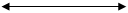 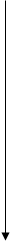 Одсек за другостепени управни поступак у области радних односа и безбедности и здравља на радуОдсек за другостепени управни поступак у области радних односа и безбедности и здравља на радуОдсек за другостепени управни поступак у области радних односа и безбедности и здравља на радуОдсек за другостепени управни поступак у области радних односа и безбедности и здравља на радуОдсек за другостепени управни поступак у области радних односа и безбедности и здравља на радуОдсек за другостепени управни поступак у области радних односа и безбедности и здравља на радуОдељење застудијско-аналитичке послове и надзорОдељење застудијско-аналитичке послове и надзорОдељење застудијско-аналитичке послове и надзорОдељење застудијско-аналитичке послове и надзорОдељење застудијско-аналитичке послове и надзорОдељење застудијско-аналитичке послове и надзорОдсек за другостепени управни поступак у области радних односа и безбедности и здравља на радуОдсек за другостепени управни поступак у области радних односа и безбедности и здравља на радуОдсек за другостепени управни поступак у области радних односа и безбедности и здравља на радуОдсек за другостепени управни поступак у области радних односа и безбедности и здравља на радуОдсек за другостепени управни поступак у области радних односа и безбедности и здравља на радуОдсек за другостепени управни поступак у области радних односа и безбедности и здравља на радуИ З В Р Ш И О Ц ИИ З В Р Ш И О Ц ИИ З В Р Ш И О Ц ИИ З В Р Ш И О Ц ИИ З В Р Ш И О Ц ИИ З В Р Ш И О Ц ИИ З В Р Ш И О Ц ИИ З В Р Ш И О Ц ИИ З В Р Ш И О Ц ИИ З В Р Ш И О Ц ИИнжењери Инжењери Инжењери Инжењери 5ПравнициПравнициПравнициПравници6Дипл. економистаДипл. економистаДипл. економистаДипл. економиста1Административни послови (државни службеник)Административни послови (државни службеник)Административни послови (државни службеник)Административни послови (државни службеник)1У к у п н о: У к у п н о: У к у п н о: У к у п н о: 7У к у п н о:У к у п н о:У к у п н о:У к у п н о:6Одељења и одсеци инспекције рада у окружним подручним јединицама у управним окрузима и Граду БеоградуОдељења и одсеци инспекције рада у окружним подручним јединицама у управним окрузима и Граду БеоградуИнспектори радаИнспектори радаИнспектори радаИнспектори рада214Одељења и одсеци инспекције рада у окружним подручним јединицама у управним окрузима и Граду БеоградуОдељења и одсеци инспекције рада у окружним подручним јединицама у управним окрузима и Граду БеоградуАдминистративнираднициАдминистративнираднициАдминистративнираднициАдминистративнирадници   1Одељења и одсеци инспекције рада у окружним подручним јединицама у управним окрузима и Граду БеоградуОдељења и одсеци инспекције рада у окружним подручним јединицама у управним окрузима и Граду БеоградуАдминистративнираднициАдминистративнираднициАдминистративнираднициАдминистративнирадници   1Одељења и одсеци инспекције рада у окружним подручним јединицама у управним окрузима и Граду БеоградуОдељења и одсеци инспекције рада у окружним подручним јединицама у управним окрузима и Граду БеоградуУ к у п н о:У к у п н о:У к у п н о:У к у п н о:215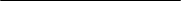 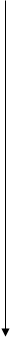 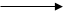 Одсек инспекције рада СуботицаОдсек инспекције рада СуботицаОдсек инспекције рада СуботицаОдсек инспекције рада СуботицаУ к у п н о:У к у п н о:У к у п н о:У к у п н о:3Одсек инспекције рада ЗрењанинОдсек инспекције рада ЗрењанинОдсек инспекције рада ЗрењанинОдсек инспекције рада ЗрењанинУ к у п н о:У к у п н о:У к у п н о:У к у п н о:3Одсек инспекције рада КикиндаОдсек инспекције рада КикиндаОдсек инспекције рада КикиндаОдсек инспекције рада КикиндаУ к у п н о:У к у п н о:У к у п н о:У к у п н о:4Одељење инспекције радаПанчевоОдељење инспекције радаПанчевоОдељење инспекције радаПанчевоОдељење инспекције радаПанчевоУ к у п н о:У к у п н о:У к у п н о:У к у п н о:8Одсек инспекције рада СомборОдсек инспекције рада СомборОдсек инспекције рада СомборОдсек инспекције рада СомборУ к у п н о:У к у п н о:У к у п н о:У к у п н о:5Одељење инспекције рада Нови СадОдељење инспекције рада Нови СадОдељење инспекције рада Нови СадОдељење инспекције рада Нови СадУ к у п н о:У к у п н о:У к у п н о:У к у п н о:14Одељење инспекције рада Сремска МитровицаОдељење инспекције рада Сремска МитровицаОдељење инспекције рада Сремска МитровицаОдељење инспекције рада Сремска МитровицаУ к у п н о:У к у п н о:У к у п н о:У к у п н о:4Одељење инспекције рада ШабацОдељење инспекције рада ШабацОдељење инспекције рада ШабацОдељење инспекције рада ШабацУ к у п н о:У к у п н о:У к у п н о:У к у п н о:8Одељење инспекције рада ВаљевоОдељење инспекције рада ВаљевоОдељење инспекције рада ВаљевоОдељење инспекције рада ВаљевоУ к у п н о:У к у п н о:У к у п н о:У к у п н о:7Одељење инспекције рада СмедеревоОдељење инспекције рада СмедеревоОдељење инспекције рада СмедеревоОдељење инспекције рада СмедеревоУ к у п н о:У к у п н о:У к у п н о:У к у п н о:7Одсек инспекције рада ПожаревацОдсек инспекције рада ПожаревацОдсек инспекције рада ПожаревацОдсек инспекције рада ПожаревацУ к у п н о:У к у п н о:У к у п н о:У к у п н о:5Одељење инспекције рада КрагујевацОдељење инспекције рада КрагујевацОдељење инспекције рада КрагујевацОдељење инспекције рада КрагујевацУ к у п н о:У к у п н о:У к у п н о:У к у п н о:11Одсек инспекције рада ЈагодинаОдсек инспекције рада ЈагодинаОдсек инспекције рада ЈагодинаОдсек инспекције рада ЈагодинаУ к у п н о:У к у п н о:У к у п н о:У к у п н о:6Одсек инспекције рада БорОдсек инспекције рада БорОдсек инспекције рада БорОдсек инспекције рада БорУ к у п н о:У к у п н о:У к у п н о:У к у п н о:5Одсек инспекције рада ЗајечарОдсек инспекције рада ЗајечарОдсек инспекције рада ЗајечарОдсек инспекције рада ЗајечарУ к у п н о:У к у п н о:У к у п н о:У к у п н о:4Одељење инспекције рада УжицеОдељење инспекције рада УжицеОдељење инспекције рада УжицеОдељење инспекције рада УжицеУ к у п н о:У к у п н о:У к у п н о:У к у п н о:12Одсек инспекције рада ЧачакОдсек инспекције рада ЧачакОдсек инспекције рада ЧачакОдсек инспекције рада ЧачакУ к у п н о:У к у п н о:У к у п н о:У к у п н о:7Одељење инспекције рада КраљевоОдељење инспекције рада КраљевоОдељење инспекције рада КраљевоОдељење инспекције рада КраљевоУ к у п н о:У к у п н о:У к у п н о:У к у п н о:11Одељење инспекције рада КрушевацОдељење инспекције рада КрушевацОдељење инспекције рада КрушевацОдељење инспекције рада КрушевацУ к у п н о:У к у п н о:У к у п н о:У к у п н о:6Одељење инспекције рада НишОдељење инспекције рада НишОдељење инспекције рада НишОдељење инспекције рада НишУ к у п н о:У к у п н о:У к у п н о:У к у п н о:14+1Одсек инспекције рада ПрокупљеОдсек инспекције рада ПрокупљеОдсек инспекције рада ПрокупљеОдсек инспекције рада ПрокупљеУ к у п н о:У к у п н о:У к у п н о:У к у п н о:4Одсек инспекције рада ПиротОдсек инспекције рада ПиротОдсек инспекције рада ПиротОдсек инспекције рада ПиротУ к у п н о:У к у п н о:У к у п н о:У к у п н о:7Одсек инспекције рада ЛесковацОдсек инспекције рада ЛесковацОдсек инспекције рада ЛесковацОдсек инспекције рада ЛесковацУ к у п н о:У к у п н о:У к у п н о:У к у п н о:8Одсек инспекције рада ВрањеОдсек инспекције рада ВрањеОдсек инспекције рада ВрањеОдсек инспекције рада ВрањеУ к у п н о:У к у п н о:У к у п н о:У к у п н о:6I Oдељење инспекције рада у Граду БеоградуI Oдељење инспекције рада у Граду БеоградуI Oдељење инспекције рада у Граду БеоградуI Oдељење инспекције рада у Граду БеоградуУ к у п н о:У к у п н о:У к у п н о:У к у п н о:22II Oдељење инспекције рада у Граду БеоградуII Oдељење инспекције рада у Граду БеоградуII Oдељење инспекције рада у Граду БеоградуII Oдељење инспекције рада у Граду БеоградуУ к у п н о:У к у п н о:У к у п н о:У к у п н о:22Одсек инспекције радаКосовска МитровицаОдсек инспекције радаКосовска МитровицаОдсек инспекције радаКосовска МитровицаОдсек инспекције радаКосовска МитровицаУ к у п н о:У к у п н о:У к у п н о:У к у п н о:1ГодинаИзнос изречених казни по ЗОРИзнос изречених казни по ЗБЗРИзнос изречених казни по ЗОИНИзнос изречених казни по осталим законимаУКУПНО2022.98.757.370,0077.239.000,002.719.000,006.100.010, 00184.815.380,00Број извршених инспекцијских надзора у области радних односа 2022/2021 – упоредни прегледБрој извршених инспекцијских надзора у области радних односа 2022/2021 – упоредни преглед2022.године2021.године2022.године2021.године32.353     30.504Број донетих решења у области радних односа 2021/2020 – упоредни прегледБрој донетих решења у области радних односа 2021/2020 – упоредни преглед2022.године2021.године2022.године2021.године860 826Број поднетих захтева за покретање прекршајног поступка у области радних односа 2022/2021– упоредни прегледБрој поднетих захтева за покретање прекршајног поступка у области радних односа 2022/2021– упоредни преглед2022.године2021.године2022.године2021.године2.4412.105ГодинаУкупан број надзора(РО+БЗР+ИН+НС)Број лица која су обухваћена надзоромБрој лица која су затечена ''на црно''Број лица са којима је након надзора заснован радни однос2017.53.424510.72522.41121.1712018.70.122629.83417.02613.8692019.77.806658.74412.93810.1672020.62.475546.7025.9514.072202163.670426.0235.2613.180202265.043406.8655.0153.250годинаБрој извршених инспекцијских надзора у случају смртне, тешке са смртним, колективне, тешке и лаке повреде на радуБрој извршених инспекцијских надзора у случају смртне, тешке са смртним, колективне, тешке и лаке повреде на радуБрој извршених инспекцијских надзора у случају смртне, тешке са смртним, колективне, тешке и лаке повреде на радуБрој извршених инспекцијских надзора у случају смртне, тешке са смртним, колективне, тешке и лаке повреде на радуБрој извршених инспекцијских надзора у случају смртне, тешке са смртним, колективне, тешке и лаке повреде на радуБрој извршених инспекцијских надзора у случају смртне, тешке са смртним, колективне, тешке и лаке повреде на радугодинаУкупносмртнихтешке са смртним исходомколективнихтешкихлаких2013.11462414118492482014.11002117199041392015.9472414187801112016.900291320774642017.919231614817492018.908242915779612019.984331623819932020.891311215798352021.1.096441719957592022.98226211684475Број извршених инспекцијских надзора у области безбедности и здравља на раду  у 2022/2021 – упоредни прегледБрој извршених инспекцијских надзора у области безбедности и здравља на раду  у 2022/2021 – упоредни преглед2022.године2021.године2022.године2021.године32.41432.920Број донетих решења у области безбедности и здравља на раду 2022/2021 – упоредни прегледБрој донетих решења у области безбедности и здравља на раду 2022/2021 – упоредни преглед2022.године2021.године2022.године2021.године4.2554.154Број донетих решења о забрани рада на месту рада  у области бетбедности и здравља на раду 2022/2021 – упоредни прегледБрој донетих решења о забрани рада на месту рада  у области бетбедности и здравља на раду 2022/2021 – упоредни преглед2022.године2021.године2022.године2021.године503492Број поднетих захтева за покретање прекршајног поступка у области безбедности и здравља на раду 2022/2021– упоредни прегледБрој поднетих захтева за покретање прекршајног поступка у области безбедности и здравља на раду 2022/2021– упоредни преглед2022.године2021.године2022.године2021.године1.3241.442Редни бројРад ''на црно'' код смртних повреда на раду  по делатностима у 2020.годиниБрој лица на раду  ''на црно''Редни бројРад ''на црно'' код смртних повреда на раду  по делатностима у 2020.годиниБрој лица на раду  ''на црно''Редни бројРад ''на црно'' код смртних повреда на раду  по делатностима у 2020.годиниБрој лица на раду  ''на црно''1Пољопривреда, шумарство и рибарство14Грађевинарство3УКУПНОУКУПНО4Редни бројРад ''на црно'' код тешких повреда  на раду  са смртним исходом по делатностима у 2020.годиниБрој лица на раду  ''на црно''Редни бројРад ''на црно'' код тешких повреда  на раду  са смртним исходом по делатностима у 2020.годиниБрој лица на раду  ''на црно''Редни бројРад ''на црно'' код тешких повреда  на раду  са смртним исходом по делатностима у 2020.годиниБрој лица на раду  ''на црно''1Пољопривреда 22Грађевинарство33Трговина 1УКУПНОУКУПНО6Редни бројРад ''на црно'' код  колективних повреда  на раду  по делатностима у 2021.годиниБрој лица на раду  ''на црно''Редни бројРад ''на црно'' код  колективних повреда  на раду  по делатностима у 2021.годиниБрој лица на раду  ''на црно''1Грађевинарство2УКУПНОУКУПНО2Преглед одржаних састанака са удружењима запослених и   послодавацаПреглед одржаних састанака са удружењима запослених и   послодавацаПреглед одржаних састанака са удружењима запослених и   послодавацаПреглед одржаних састанака са удружењима запослених и   послодавацаПреглед одржаних састанака са удружењима запослених и   послодавацаПреглед одржаних састанака са удружењима запослених и   послодавацаПреглед одржаних састанака са удружењима запослених и   послодавацаПреглед одржаних састанака са удружењима запослених и   послодавацаПреглед одржаних састанака са удружењима запослених и   послодавацаПреглед одржаних састанака са удружењима запослених и   послодавацаБројДатумУдружење запослених/ послодаваца -НазивУдружење запослених/ послодаваца -НазивТема састанкаТема састанкаТема састанкаУчесници састанка -Име, презиме   и функцијаУчесници састанка -Име, презиме   и функцијаУчесници састанка -Име, презиме   и функцијаЈУН 2022.ГОДИНЕЈУН 2022.ГОДИНЕЈУН 2022.ГОДИНЕЈУН 2022.ГОДИНЕЈУН 2022.ГОДИНЕЈУН 2022.ГОДИНЕЈУН 2022.ГОДИНЕЈУН 2022.ГОДИНЕЈУН 2022.ГОДИНЕЈУН 2022.ГОДИНЕ108. 6. 2022.- Самостални синдикат естрадних уметника и  извођача СрбијеПривредна комора Србије - Самостални синдикат естрадних уметника и  извођача СрбијеПривредна комора Србије Састанак синдиката, Привредне коморе  и представника послодаваца у области угоститељства у вези ангажовања естрадних уметника    Састанак синдиката, Привредне коморе  и представника послодаваца у области угоститељства у вези ангажовања естрадних уметника    Састанак синдиката, Привредне коморе  и представника послодаваца у области угоститељства у вези ангажовања естрадних уметника    Већи број учесника - послодаваца, председник СС естрадних уметника са сарадницима, представници  Привредне коморе Србије и начелник Одељења инспекције рада  Нови Сад Већи број учесника - послодаваца, председник СС естрадних уметника са сарадницима, представници  Привредне коморе Србије и начелник Одељења инспекције рада  Нови Сад Већи број учесника - послодаваца, председник СС естрадних уметника са сарадницима, представници  Привредне коморе Србије и начелник Одељења инспекције рада  Нови Сад 209. 6. 2022-Синдикат УГС НЕЗАВИСНОСТ покрајински одбор - Савез самосталних синдиката града Новог Сада и општина -Синдикат УГС НЕЗАВИСНОСТ покрајински одбор - Савез самосталних синдиката града Новог Сада и општина Стање у области безбедности и здравља на раду Стање у области безбедности и здравља на раду Стање у области безбедности и здравља на раду Већи број учесника – представника послодаваца, председник покрајинског одбора синдиката Независност, председник ССС града Новог Сада и општина и  начелник Одељења инспекције рада  Нови СадВећи број учесника – представника послодаваца, председник покрајинског одбора синдиката Независност, председник ССС града Новог Сада и општина и  начелник Одељења инспекције рада  Нови СадВећи број учесника – представника послодаваца, председник покрајинског одбора синдиката Независност, председник ССС града Новог Сада и општина и  начелник Одељења инспекције рада  Нови СадАВГУСТ  2022.ГОДИНЕ,АВГУСТ  2022.ГОДИНЕ,АВГУСТ  2022.ГОДИНЕ,АВГУСТ  2022.ГОДИНЕ,АВГУСТ  2022.ГОДИНЕ,АВГУСТ  2022.ГОДИНЕ,АВГУСТ  2022.ГОДИНЕ,АВГУСТ  2022.ГОДИНЕ,АВГУСТ  2022.ГОДИНЕ,АВГУСТ  2022.ГОДИНЕ,112. 8. 2022.Јединствена синдикална организација НИС АДЈединствена синдикална организација НИС АДОстваривање права запослених код прерасподеле радног времена  Остваривање права запослених код прерасподеле радног времена  Остваривање права запослених код прерасподеле радног времена  Председник синдикалне организације, представник синдиката и начелник Одељења инспекције рада  Нови Сад Председник синдикалне организације, представник синдиката и начелник Одељења инспекције рада  Нови Сад Председник синдикалне организације, представник синдиката и начелник Одељења инспекције рада  Нови Сад СЕПТЕМБАР  2022.ГОДИНЕ,СЕПТЕМБАР  2022.ГОДИНЕ,СЕПТЕМБАР  2022.ГОДИНЕ,СЕПТЕМБАР  2022.ГОДИНЕ,СЕПТЕМБАР  2022.ГОДИНЕ,СЕПТЕМБАР  2022.ГОДИНЕ,СЕПТЕМБАР  2022.ГОДИНЕ,СЕПТЕМБАР  2022.ГОДИНЕ,СЕПТЕМБАР  2022.ГОДИНЕ,СЕПТЕМБАР  2022.ГОДИНЕ,109.09.2022.Удружење угоститеља и туристичких посленика НишУдружење угоститеља и туристичких посленика НишПримена ПКУ за радно ангажовање естрадно-музичких уметника и извођача у угоститељствуПримена ПКУ за радно ангажовање естрадно-музичких уметника и извођача у угоститељствуПримена ПКУ за радно ангажовање естрадно-музичких уметника и извођача у угоститељствуПредставници Удружења угоститеља и туристичких посленика Ниш и начелник и инспектор рада  Одељења инспекције рада НишПредставници Удружења угоститеља и туристичких посленика Ниш и начелник и инспектор рада  Одељења инспекције рада НишПредставници Удружења угоститеља и туристичких посленика Ниш и начелник и инспектор рада  Одељења инспекције рада Ниш209.09.2022.Удружење угоститеља “Константин” НишУдружење угоститеља “Константин” НишПримена ПКУ за радно ангажовање естрадно-музичких уметника и извођача у угоститељствуПримена ПКУ за радно ангажовање естрадно-музичких уметника и извођача у угоститељствуПримена ПКУ за радно ангажовање естрадно-музичких уметника и извођача у угоститељствуПредставници Удружење угоститеља „Константин” Ниш и начелник Одељења инспекције рада НишПредставници Удружење угоститеља „Константин” Ниш и начелник Одељења инспекције рада НишПредставници Удружење угоститеља „Константин” Ниш и начелник Одељења инспекције рада Ниш327. 9. 2022.Синдикат АСНС ЈГСП НОВИ САДСиндикат АСНС ЈГСП НОВИ САДОстваривање права запослених на рехабилитацију ради очувања здравствене способности и улога синдиката.   Остваривање права запослених на рехабилитацију ради очувања здравствене способности и улога синдиката.   Остваривање права запослених на рехабилитацију ради очувања здравствене способности и улога синдиката.   Главни повереник синдиката и начелник Одељења инспекције рада  Нови Сад Главни повереник синдиката и начелник Одељења инспекције рада  Нови Сад Главни повереник синдиката и начелник Одељења инспекције рада  Нови Сад ОКТОБАР  2022.ГОДИНЕОКТОБАР  2022.ГОДИНЕОКТОБАР  2022.ГОДИНЕОКТОБАР  2022.ГОДИНЕОКТОБАР  2022.ГОДИНЕОКТОБАР  2022.ГОДИНЕОКТОБАР  2022.ГОДИНЕОКТОБАР  2022.ГОДИНЕОКТОБАР  2022.ГОДИНЕОКТОБАР  2022.ГОДИНЕ1.11.10.2022.Синдикална организација Самостални Синдикат Србије ФХИ Здравље ЛесковацСиндикална организација Самостални Синдикат Србије ФХИ Здравље ЛесковацСпровођење и унапређење мера безбедности и здравља на радуСпровођење и унапређење мера безбедности и здравља на радуСпровођење и унапређење мера безбедности и здравља на радуПредставник запослених ишеф Одсека инспекције рада ЛесковацПредставник запослених ишеф Одсека инспекције рада ЛесковацПредставник запослених ишеф Одсека инспекције рада Лесковац2.11.10.2022.Синдикална организација Синдикат Независност Србије ФХИ Здравље ЛесковацСиндикална организација Синдикат Независност Србије ФХИ Здравље ЛесковацСпровођење и унапређење мера безбедности и здравља на радуСпровођење и унапређење мера безбедности и здравља на радуСпровођење и унапређење мера безбедности и здравља на радуПредставник запослених и шеф Одсека инспекције рада ЛесковацПредставник запослених и шеф Одсека инспекције рада ЛесковацПредставник запослених и шеф Одсека инспекције рада ЛесковацНОВЕМБАР 2023.ГОДИНЕНОВЕМБАР 2023.ГОДИНЕНОВЕМБАР 2023.ГОДИНЕНОВЕМБАР 2023.ГОДИНЕНОВЕМБАР 2023.ГОДИНЕНОВЕМБАР 2023.ГОДИНЕНОВЕМБАР 2023.ГОДИНЕНОВЕМБАР 2023.ГОДИНЕНОВЕМБАР 2023.ГОДИНЕНОВЕМБАР 2023.ГОДИНЕ1.15.11.2022.године15.11.2022.годинеСиндикат образовања Србије у О.Ш „Светозар Марковић“ ЛесковацСиндикат образовања Србије у О.Ш „Светозар Марковић“ ЛесковацУлога синдиката у остваривању права запосленихУлога синдиката у остваривању права запосленихУлога синдиката у остваривању права запосленихПредседник синдиката и инспектори рада Одсека инспекције рада Лесковац:.  Председник синдиката и инспектори рада Одсека инспекције рада Лесковац:.  2.16.11.2022.године16.11.2022.годинеНезависни синдикат Технолошког факултета ЛесковацНезависни синдикат Технолошког факултета ЛесковацУлога синдиката у остваривању права запосленихУлога синдиката у остваривању права запосленихУлога синдиката у остваривању права запосленихПредседник синдиката др и инспектор рада Одсека инспекције рада Лесковац  .Председник синдиката др и инспектор рада Одсека инспекције рада Лесковац  .3.24. 11. 2022.24. 11. 2022.СИНОС ( Синдикат новинара Србије)-Синдикална организација РНС - РТВ, репрезентативна синдикална организација код послодавца РТВ Нови СадСИНОС ( Синдикат новинара Србије)-Синдикална организација РНС - РТВ, репрезентативна синдикална организација код послодавца РТВ Нови СадРад ван радног односа у Радио телевизија Војводине ( РТВ)   Рад ван радног односа у Радио телевизија Војводине ( РТВ)   Рад ван радног односа у Радио телевизија Војводине ( РТВ)   В.д.  председника синдиката, и начелник  и инспектор рада Одељења инспекције рада Нови Сад. В.д.  председника синдиката, и начелник  и инспектор рада Одељења инспекције рада Нови Сад. 4.24. 11. 2022. 24. 11. 2022. Синдикат запослених у здравственој и социјалној заштити Србије за Јужнобачки управни округСиндикат запослених у здравственој и социјалној заштити Србије за Јужнобачки управни округУвећана зарада запослених у служби хитне медицинске помоћи за рад на дан државног празникаУвећана зарада запослених у служби хитне медицинске помоћи за рад на дан државног празникаУвећана зарада запослених у служби хитне медицинске помоћи за рад на дан државног празникаСекретар синдикалне организације, председник синдиката код послодавца Завод за хитну медицинску помоћ у Новом Саду и начелница Одељења инспекције рада Нови Сад.Секретар синдикалне организације, председник синдиката код послодавца Завод за хитну медицинску помоћ у Новом Саду и начелница Одељења инспекције рада Нови Сад.ДЕЦЕМБАР 2023.ГОДИНЕДЕЦЕМБАР 2023.ГОДИНЕДЕЦЕМБАР 2023.ГОДИНЕДЕЦЕМБАР 2023.ГОДИНЕДЕЦЕМБАР 2023.ГОДИНЕДЕЦЕМБАР 2023.ГОДИНЕДЕЦЕМБАР 2023.ГОДИНЕДЕЦЕМБАР 2023.ГОДИНЕДЕЦЕМБАР 2023.ГОДИНЕДЕЦЕМБАР 2023.ГОДИНЕ115. 12. 2022.15. 12. 2022.СССС, Савез самосталних синдиката ВојводинеСССС, Савез самосталних синдиката ВојводинеСССС, Савез самосталних синдиката ВојводинеСтање у области остваривања права запослених и активности инспекције рада у 2022. години.      Стање у области остваривања права запослених и активности инспекције рада у 2022. години.      Стање у области остваривања права запослених и активности инспекције рада у 2022. години.      Председник Савеза самосталних синдиката Војводине, председници гранских синдиката, руководиоци организационих јединица инспекције рада у  Кикинди, Зрењанину и Новом Саду.   